МУНИЦИПАЛЬНЫЙ РАЙОН «МАНТУРОВСКИЙ РАЙОН» КУРСКОЙ ОБЛАСТИ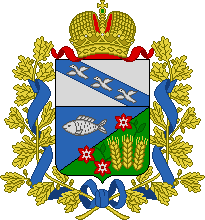 Информационный бюллетеньМантуровского района Курской области№ 4 (28) от 28 декабря 2015 годаофициальное периодическое печатное издание Мантуровского района Курской области ИНФОРМАЦИОННЫЙ БЮЛЛЕТЕНЬ МАНТУРОВСКОГО РАЙОНА КУРСКОЙ ОБЛАСТИ -  ОФИЦИАЛЬНОЕ ПЕРЕОДИЧЕСКОЕ ПЕЧАТНОЕ ИЗДАНИЕ МАНТУРОВСКОГО РАЙОНА КУРСКОЙ ОБЛАСТИ.ВЫХОДНЫЕ ДАННЫЕ:НАЗВАНИЕ ИЗДАНИЯ – ИНФОРМАЦИОННЫЙ БЮЛЛЕТЕНЬ МАНТУРОВСКОГО РАЙОНА КУРСКОЙ ОБЛАСТИУЧРЕДИТЕЛЬ ИЗДАНИЯ – АДМИНИСТРАЦИЯ МАНТУРОВСКОГО РАЙОНА КУРСКОЙ ОБЛАСТИ.ГЛАВНЫЙ РЕДАКТОР – Л.В. ЧУРКИНА, ТЕЛ. 2-30-10ПОРЯДКОВЫЙ НОМЕР ВЫПУСКА И ДАТА ЕГО ВЫХОДА В СВЕТ:№ 4 (28) ДЕКАБРЯ 2015 ГОДАПОДПИСАНО В ПЕЧАТЬ:  ПО ГРАФИКУ 17-00  25.12.2015 г., ФАКТИЧЕСКИ 17-00  25.12.2015 г.ИЗДАНО В АДМИНИСТРАЦИИ МАНТУРОВСКОГО РАЙОНА КУРСКОЙ ОБЛАСТИ ЗА СЧЕТ СРЕДСТВ БЮДЖЕТА МУНИЦИПАЛЬНОГО РАЙОНА «МАНТУРОВСКИЙ РАЙОН» КУРСКОЙ ОБЛАСТИ.ТИРАЖ - 42 ЭКЗЕМПЛЯРААДРЕС РЕДАКЦИИ: 307000, КУРСКАЯ ОБЛ., МАНТУРОВСКИЙ РАЙОН, С. МАНТУРОВО, УЛ. ЛЕНИНА,13АДРЕС АДМИНИСТРАЦИИ МАНТУРОВСКОГО РАЙОНА КУРСКОЙ ОБЛАСТИ:307000, КУРСКАЯ ОБЛАСТЬ, МАНТУРОВСКИЙ РАЙОН, С.МАНТУРОВО, УЛ.ЛЕНИНА, 13В СООТВЕТСТВИИ СО СТ.12 ЗАКОНА РФ ОТ 27.12.1991Г.  №2124-1 «О СРЕДСТВАХ МАССОВОЙ ИНФОРМАЦИИ» ИЗДАНИЕ НЕ ПОДЛЕЖИТ ГОСУДАРСТВЕННОЙ РЕГИСТРАЦИИ.РАСПРОСТРАНЯЕТСЯ БЕСПЛАТНО.СОДЕРЖАНИЕРАЗДЕЛ ПЕРВЫЙРешение Представительного Собрания Мантуровского района Курской области от 25 декабря 2015 года №85 «О бюджете муниципального района «Мантуровский район» Курской области на 2016 год»……………………………………………………………………………………………………..стр.4 Решение Представительного Собрания Мантуровского района Курской области от 25 декабря 2015 года №87 ««О внесении изменений в Решение Представительного Собрания Мантуровского района Курской области от 22.12.2014 года № 25 «О бюджете муниципального района «Мантуровский район» на 2015 год и плановый период 2016 и 2017 годов»»……………………………………стр. 99Решение Представительного Собрания Мантуровского района Курской области от 25 декабря 2015 года №91 «Об утверждении методик расчета и распределения иных межбюджетных трансфертов из бюджета муниципального района «Мантуровский район» Курской области бюджетам поселений, входящих в состав муниципального района»………………………………………………………стр.176РАЗДЕЛ ПЕРВЫЙПРЕДСТАВИТЕЛЬНОЕ СОБРАНИЕ МАНТУРОВСКОГО РАЙОНА КУРСКОЙ ОБЛАСТИ ТРЕТЬЕГО СОЗЫВА    РЕШЕНИЕ                                 От   25 декабря   . №85  307000, Курская область, с. Мантурово, ул. Ленина 13О бюджете муниципальногорайона «Мантуровский район» Курской области на 2016 годСтатья 1. Основные характеристики бюджета муниципального района 1. Утвердить основные характеристики бюджета муниципального района на 2016 год: прогнозируемый общий объем доходов бюджета муниципального района в сумме 277811618 рублей;общий объем расходов бюджета муниципального района в сумме 272106618  рублей;         2. Утвердить профицит бюджета муниципального района на 2016 год в сумме 5705000  рублей.Статья 2. Источники  финансирования дефицита бюджета муниципального районаУстановить  источники  финансирования дефицита бюджета муниципального района на 2016 год согласно приложению №1 к настоящему Решению.Статья 3. Главные администраторы доходов бюджета муниципального района, главные администраторы источников финансирования дефицита бюджета муниципального района и поступления межбюджетных трансфертов в бюджет муниципального районаУтвердить перечень главных администраторов доходов бюджета муниципального района, согласно приложению №2 к настоящему Решению.Утвердить перечень главных администраторов источников финансирования дефицита бюджета муниципального района согласно приложению № 3 к настоящему Решению.Установить объем межбюджетных трансфертов, получаемых из других бюджетов бюджетной системы Российской Федерации в 2016 году, согласно приложению № 5 к настоящему решению.Утвердить поступления доходов в бюджет муниципального района в 2016 году, согласно приложению № 4 к настоящему Решению.Статья 4. Особенности администрирования доходов бюджета муниципального района в 2016 году1. Установить, что поступающие муниципальным казенным учреждениям добровольные взносы и пожертвования (безвозмездные поступления) в полном объеме зачисляются в доход бюджета муниципального района и направляются на финансирование  в соответствии с целями их предоставления, за исключением расходов на содержание органов местного самоуправления.         2 . Законодательные и иные нормативные правовые акты Мантуровского района, сокращающие доходы бюджета муниципального района, реализуются и применяются только в случае внесения соответствующих изменений в настоящее Решение.3. Установить, что средства, поступающие получателям бюджетных средств в погашение дебиторской задолженности прошлых лет, в полном объеме зачисляются в доход бюджета муниципального района.Статья 5. Бюджетные ассигнования бюджета муниципального района на 2016 год Утвердить распределение бюджетных ассигнований по разделам и подразделам, целевым статьям (муниципальным программам Мантуровского района Курской области и непрограммным направлениям деятельности), группам (подгруппам) видам расходов классификации расходов бюджета на 2016 год согласно приложению № 6 к настоящему Решению;Утвердить ведомственную структуру расходов бюджета муниципального районана 2016 год согласно приложению № 8 к настоящему Решению;         3. Утвердить общий объем бюджетных ассигнований на исполнение публичных нормативных обязательств на 2016 год в сумме  20951595  рублей.4. Утвердить распределение бюджетных ассигнований на реализацию муниципальных программ Мантуровского района Курской области на 2016 год согласно приложению №9 к настоящему Решению;          5.Утвердить объем бюджетных ассигнований дорожного фонда муниципального образования на 2016 год 3516123 рубля.          6. Установить, что муниципальные контракты за счет иных межбюджетных трансфертов из федерального и областного бюджета на финансовое обеспечение дорожной деятельности могут заключаться после подписания соглашения об их предоставлении.7. Установить, что в соответствии с пунктом 3 статьи 217 Бюджетного кодекса Российской Федерации в 2016 году в сводную бюджетную роспись вносятся изменения без внесений изменений в настоящее Решение в случае использования (перераспределения) средств, зарезервированных в составе утвержденных бюджетных ассигнований по подразделу «Другие общегосударственные вопросы» раздела «Общегосударственные вопросы»:на реализацию решений Администрации Мантуровского района в размере 522000 рублей.Статья 6. Особенности исполнения бюджета муниципального района в 2016 годуМуниципальные казенные учреждения могут осуществлять платные услуги и иную приносящую доход деятельность, только если такое право предусмотрено в их учредительских документах. Доходы, полученные от указанной деятельности, поступают в бюджет муниципального района.           Главные распорядители бюджетных средств, в ведении которых находятся муниципальные казенные учреждения, осуществляющие платные услуги и иную приносящую доход деятельность, распределяют бюджетные ассигнования между указанными казенными учреждениями с учетом объемов доходов от платных услуг и иной приносящей доход деятельности, осуществляемой этими учреждениями, поступивших в бюджет муниципального района.  4. Администрация Мантуровского района Курской области вправе принимать решения о поручении уполномоченному органу вносить в 2016 году изменения в показатели сводной бюджетной росписи бюджета муниципального района, связанные с особенностями исполнения  бюджета муниципального района и (или) распределением, перераспределением бюджетных ассигнований между главными распорядителями средств бюджета муниципального района, объемов межбюджетных трансфертов бюджетам поселений, с ежемесячным уведомлением Представительного Собрания Мантуровского района Курской области  о внесенных изменениях в случаях:1) реорганизации и преобразования муниципальных учреждений;2) распределения по главным распорядителям средств бюджета муниципального района и (или) получения бюджетом муниципального района средств, поступивших из резервного фонда Администрации Курской области, иных межбюджетных трансфертов, имеющих целевой характер;3) сокращения межбюджетных трансфертов бюджету муниципального района (за исключением субвенций) в случаях, установленных частью 5 статьи 7  Закона «Об областном бюджете на 2016 год;4) распределения средств, предусмотренных в составе утвержденных бюджетных ассигнований по подразделу «Другие общегосударственные вопросы» раздела «Общегосударственные вопросы»;5) сокращения межбюджетных трансфертов из областного бюджета;6) исполнения судебных актов в объемах, превышающих ассигнования, утвержденные решением о бюджете муниципального района  на эти цели;7) перераспределения бюджетных ассигнований, предусмотренных главным распорядителям средств бюджета муниципального района на оплату труда работников исполнительных органов муниципальной власти Мантуровского района Курской области, между главными распорядителями средств бюджета муниципального района, разделами, подразделами, целевыми статьями, видами расходов классификации расходов бюджета муниципального района на оплату труда работников исполнительных органов муниципальной власти Мантуровского района Курской области в случае принятия решений о сокращении численности этих работников;8) перераспределения бюджетных ассигнований в пределах, предусмотренных главным распорядителям средств бюджета муниципального района на предоставление бюджетным и автономным учреждениям субсидий на финансовое обеспечение муниципального задания на оказание муниципальных услуг (выполнение работ) и субсидий на иные цели, между разделами, подразделами, целевыми статьями классификации расходов бюджета, видами расходов классификации расходов бюджета; 9) поступления целевых добровольных взносов и пожертвований от физических и юридических лиц;10) осуществления выплат, сокращающих долговые обязательства Мантуровского муниципального района перед Курской областью.11) установленных статьей 136 Бюджетного кодекса Российской Федерации.            5. Установить дополнительные основания для внесения изменений в сводную бюджетную роспись бюджета муниципального района  без внесения изменений в настоящее Решение:            1) реорганизация муниципальных учреждений;             2) перераспределение бюджетных ассигнований, предусмотренных на оплату труда работников органов местного самоуправления Мантуровского района  Курской области, между главными распорядителями средств бюджета муниципального района, разделами, подразделами, целевыми статьями, видами расходов классификации расходов бюджета в случае принятия Главой Мантуровского района Курской области решений о сокращении численности работников этих органов местного самоуправления Мантуровского района  Курской области;              3) изменение бюджетной классификации Министерством финансов Российской Федерации.6. Установить, что получатель средств бюджета муниципального района вправе предусматривать авансовые платежи:1) при заключении договоров (муниципальных контрактов) на поставку товаров (работ, услуг) в размерах:а) 100 процентов суммы договора (муниципального контракта) – по договорам (контрактам):об оплате расходов по участию сборных команд Мантуровского района Курской области, отдельных спортсменов в соревнованиях и учебно-тренировочных сборах, команд Мантуровского района Курской области во всероссийских массовых мероприятиях школьников или работников образования;об оказании услуг связи, о приобретении маркированных конвертов, о подписке на печатные издания и об их приобретении, об обучении на курсах повышения квалификации, о приобретении авиа- и железнодорожных билетов, билетов для проезда городским и пригородным транспортом, путевок на санаторно-курортное лечение, по договорам обязательного страхования гражданской ответственности владельцев автотранспортных средств;б) до 100 процентов суммы договора (муниципального контракта) – по договорам (муниципальным контрактам), связанным с дорожной деятельностью, в том числе о приобретении дорожных, дорожно-строительных материалов, горюче-смазочных материалов, дорожно-эксплуатационного и другого имущества, необходимого для нормального функционирования и содержания автомобильных дорог общего пользования; в) не более 30 процентов суммы договора (муниципального контракта) – по иным договорам (контрактам), если иное не предусмотрено законодательством Российской Федерации;2) для осуществления расходов, связанных с оплатой организационных взносов за участие в мероприятиях (выставках, конференциях, форумах, семинарах, совещаниях, тренингах, соревнованиях и т.п.), а также расходов, связанных со служебными командировками, – в размере 100 процентов.Статья 7. Осуществление расходов, не предусмотренных бюджетомПри принятии Решения либо другого нормативного правового акта Мантуровского района Курской области, предусматривающего увеличение расходных обязательств по существующим видам расходных обязательств или введение новых видов расходных обязательств, которые до его принятия не исполнялись ни одним публично – правовым образованием, указанный нормативный правовой акт должен содержать нормы, определяющие источники и порядок исполнения новых видов расходных обязательств, в том числе, в случае необходимости, порядок передачи финансовых ресурсов на новые виды расходных обязательств в бюджеты муниципальных образований района.Выделение бюджетных ассигнований на принятие новых видов расходных обязательств или увеличение бюджетных ассигнований на исполнение существующих видов расходных обязательств может осуществляться только с начала очередного финансового года при условии включения соответствующих бюджетных ассигнований в Решение о бюджете либо в текущем финансовом году после внесения соответствующих изменений в настоящее Решение при наличии соответствующих источников дополнительных поступлений в бюджет муниципального района и (или) при сокращении бюджетных ассигнований по отдельным статьям расходов бюджета муниципального района.	           Статья 8 Межбюджетные трансферты бюджетам муниципальных образований           1. Утвердить  распределение межбюджетных трансфертов бюджетам поселений на 2016 год  согласно приложению № 8 к настоящему Решению.                2. Утвердить распределение межбюджетных трансфертов, предоставляемых бюджетам поселений из бюджета муниципального района  на выполнение переданных полномочий по организации в границах поселения электро-тепло-газо и водоснабжения населения на 2016 год согласно приложению № 12 к настоящему Решению.              3. Утвердить распределение межбюджетных трансфертов, предоставляемых бюджетам поселений из бюджета муниципального района  на выполнение переданных полномочий по организации и вывозу бытовых отходов и мусора на 2016 год  согласно приложению № 13 к настоящему Решению.Статья 9. Предоставление бюджетных кредитов в 2016 году     1. Установить, что в 2016 году бюджетные кредиты из бюджета муниципального района предоставляются бюджетам поселений в пределах общего объема бюджетных ассигнований, предусмотренных по источникам финансирования дефицита бюджета муниципального района на эти цели, в сумме до 1500000 рублей на срок, не выходящий за пределы 2016 года, для покрытия временных кассовых разрывов, возникающих при исполнении бюджетов поселений, на срок до двух лет для частичного покрытия дефицита местных бюджетов, и на осуществление мероприятий, связанных с ликвидацией последствий стихийных бедствий и техногенных аварий.2. Установить, что основанием предоставления бюджетного кредита бюджету поселения является обращение органа местного самоуправления о необходимости выделения бюджетных средств для покрытия временного кассового разрыва, возникающего при исполнении бюджета  поселения, частичного покрытия прогнозируемого при исполнении бюджета поселения дефицита, а также на осуществление мероприятий, связанных с ликвидацией последствий стихийных бедствий и техногенных аварий.3. Предоставление бюджетных кредитов бюджетам поселений в 2016 году осуществляется в порядке, предусмотренном настоящей частью.Обращение органа местного самоуправления о необходимости выделения бюджетных средств для покрытия временного кассового разрыва, возникающего при исполнении местного бюджета, частичного покрытия прогнозируемого при исполнении местного бюджета дефицита, а также на осуществление мероприятий, связанных с ликвидацией последствий стихийных бедствий и техногенных аварий, содержащее обоснование необходимости предоставления бюджетного кредита, цели использования бюджетного кредита, сроки и источники его погашения, направляется в уполномоченный  Администрацией Мантуровского района Курской области орган местного самоуправления Мантуровского района Курской области с одновременным представлением документов, в порядке определенном Администрацией Мантуровского района Курской области.Уполномоченный Администрацией Мантуровского района Курской области орган местного самоуправления Мантуровского района Курской области после получения обращения органа местного самоуправления поселения о выделении бюджетного кредита в сроки, установленные Администрацией Мантуровского района Курской области, принимает решение по результатам его рассмотрения и в случае принятия решения о предоставлении бюджету поселения бюджетного кредита издает правовой акт по данному вопросу.На основании правового акта о предоставлении бюджету поселения бюджетного кредита уполномоченный Администрацией Мантуровского района Курской области орган местного самоуправления Мантуровского района Курской области и орган местного самоуправления поселения заключают соглашение о предоставлении бюджету поселения из бюджета муниципального района бюджетного кредита по форме, утвержденной  уполномоченным Администрацией Мантуровского района Курской области органом местного самоуправления Мантуровского района Курской области.предусматривающем принятие решений о предоставлении бюджетных кредитов по результатам рассмотрения обращений органов местного самоуправления и представленных ими документов, перечень которых установлен Администрацией  Мантуровского района Курской области.Предоставление бюджетам поселений бюджетных кредитов осуществляется в соответствии с настоящим Решением и Правилами, установленными Администрацией Мантуровского района Курской области. В случае принятия решения об отказе в предоставлении бюджетного кредита уполномоченный Администрацией Мантуровского района Курской области направляет заявителю, обратившемуся за бюджетным кредитом, мотивированный отказ в предоставлении бюджетного кредита. Основания для отказа, устанавливаются Администрацией Мантуровского района Курской области.4. Условиями предоставления из бюджета муниципального района бюджетных кредитов  бюджетам поселений являются:1) взимание платы за пользование бюджетными кредитами;2) принятие обязательств органом местного самоуправления по обеспечению отсутствия задолженности бюджета муниципального образования по выплате заработной платы с начислениями работникам бюджетной сферы, сокращения задолженности по предоставлению субсидий населению на оплату жилья и коммунальных услуг, сокращения задолженности по оплате коммунальных услуг казенными, бюджетными и автономными учреждениями, находящимися в ведении муниципального образования;3) соблюдение ограничений при осуществлении заимствований, предусмотренных бюджетным законодательством Российской Федерации;4) возвратность бюджетных кредитов;5) соблюдение органом местного самоуправления установленного (рекомендуемого) Администрацией Курской области норматива формирования расходов на содержание органов местного самоуправления.5. Бюджетный кредит не предоставляется бюджету муниципального образования, имеющему на дату обращения просроченную задолженность по денежным обязательствам перед  бюджетом муниципального района6. Установить, что в случае предоставления бюджетного кредита для покрытия временных кассовых разрывов, возникающих при исполнении бюджета поселения, частичного покрытия дефицита местного бюджета, а также на осуществление мероприятий, связанных с ликвидацией последствий стихийных бедствий и техногенных аварий, предоставление бюджетного кредита осуществляется без предоставления муниципальным образованием обеспечения исполнения своего обязательства по возврату указанного кредита, уплате процентных и иных платежей, предусмотренных соответствующим соглашением.7. Установить плату за пользование указанными в части 1 настоящей статьи бюджетными кредитами:1) для частичного покрытия дефицитов бюджетов, покрытия временных кассовых разрывов, возникающих при исполнении местных бюджетов, – в размере 0,1% годовых;2) для осуществления мероприятий, связанных с ликвидацией последствий стихийных бедствий и техногенных аварий, – по ставке 0 процентов.8. Условиями использования бюджетных кредитов являются:1) своевременное внесение платы за пользование бюджетными кредитами;2) использование бюджетных кредитов на цели, определенные нормативными правовыми актами о предоставлении бюджетных кредитов и заключенными соглашениями о предоставлении бюджетных кредитов.9. Установить, что условиями возврата бюджетных кредитов являются размеры и сроки возврата, периодичность платежей и их размеры, которые определяются соглашениями о предоставлении бюджетных кредитов в соответствии с настоящим Решением.Статья 10. Особенности исполнения денежных требований по обязательствам перед  бюджетом муниципального района 1. Установить, что с 1 января 2016 года:1) за не возврат либо несвоевременный возврат бюджетных средств, полученных на возвратной основе (далее – основной суммы долга), процентов (платы) за пользование средствами бюджета муниципального района, предоставленными на возвратной основе, исчисляется и взимается пеня в размере одной трехсотой действующей на день начисления ставки рефинансирования (учетной ставки) Центрального банка Российской Федерации за каждый календарный день просрочки исполнения обязательств по уплате основной суммы долга и процентов за пользование средствами бюджета муниципального района;2) за не возврат либо несвоевременный возврат юридическими лицами средств бюджета муниципального района, предоставленных им на возвратной основе, по истечении срока, установленного для их возврата, прекращается предоставление отсрочек и (или) рассрочек по уплате налогов, а также пени и штрафов в бюджет муниципального района;3) при нарушении сроков возврата средств бюджета муниципального района, предоставленных местным бюджетам на возвратной основе в виде бюджетных кредитов, остаток непогашенного кредита, включая проценты, штрафы и пени, взыскивается за счет дотаций местным бюджетам, а также за счет отчислений от федеральных и региональных налогов и сборов, налогов, предусмотренных специальными налоговыми режимами, подлежащих зачислению в местные бюджеты.2. Возврат предоставленных юридическим лицам средств бюджета муниципального района, а также плата за пользование этими средствами приравниваются к платежам в бюджет муниципального района.                      Статья 11. Муниципальный долг                    1.  Установить предельный объем муниципального долга Мантуровского района Курской области на 2016 год в сумме  13344692 рубля.          2. Установить верхний предел муниципального внутреннего долга Мантуровского района Курской области на 1 января 2017 года по долговым обязательствам Мантуровского района Курской области в сумме 0 тыс.рублей, в том числе по муниципальным гарантиям - 0 тыс.рублей.        3. Утвердить Программу муниципальных внутренних заимствований Мантуровского района  Курской области на 2016 год согласно приложению № 10 к настоящему Решению.         4. Утвердить Программу муниципальных гарантий Мантуровского района Курской области на 2016 год  согласно приложению № 11 к настоящему Решению.Статья 12. Вступление в силу настоящего РешенияНастоящее Решение вступает в силу с 1 января 2016 года.Председатель Представительного СобранияМантуровского района Курской области                                                        Токарева Н.В.Глава Мантуровского района  Курской области                                             Бочаров С.Н.                                    ИСТОЧНИКИ  ФИНАНСИРОВАНИЯ ДЕФИЦИТА БЮДЖЕТАМУНИЦИПАЛЬНОГО РАЙОНА НА 2016  ГОДПеречень главных администраторов доходов  бюджета Мантуровского района Курской области                                                                                                                                                                                                                                       ** Главными администраторами доходов, администраторами доходов по группе доходов «2 00 00000  00 0000 000  Безвозмездные поступления» (в части доходов, зачисляемых в бюджет муниципального района)  являются уполномоченные органы местного самоуправления, а также созданные ими казеннные учреждения, являющиеся получателями указанных средств. ЕРЕЧЕНЬ ГЛАВНЫХ АДМИНИСТРАТОРОВ  ИСТОЧНИКОВ  ФИНАНСИРОВАНИЯ ДЕФИЦИТА БЮДЖЕТА МУНИЦИПАЛЬНОГО РАЙОНА ПОСТУПЛЕНИЯ ДОХОДОВ В БЮДЖЕТ МУНИЦИПАЛЬНОГО РАЙОНА НА 2016 ГОД  Межбюджетные трансферты, получаемые из других бюджетовбюджетной системы Российской Федерации на 2016 год    Распределение бюджетных ассигнований по разделам, подразделам, целевым статьям (муниципальным программам Мантуровского района Курской области и непрограммным направлениям деятельности), группам (подгруппам) видов расходов классификации расходов бюджета муниципального района на  2016 годВедомственная структура расходов бюджета муниципального района  на 2016 год  РАСПРЕДЕЛЕНИЕ ДОТАЦИЙ НА ВЫРАВНИВАНИЕ БЮДЖЕТНОЙ ОБЕСПЕЧЕННОСТИИЗ БЮДЖЕТА  МУНИЦИПАЛЬНОГО РАЙОНА ЗА СЧЕТ СРЕДСТВ СУБВЕНЦИЙ ИЗОБЛАСТНОГО БЮДЖЕТА НА 2016 ГОД РАСПРЕДЕЛЕНИЕ БЮДЖЕТНЫХ АССИГНОВАНИЙ НА РЕАЛИЗАЦИЮ ПРОГРАММНА  2016 ГОД ПРОГРАММА МУНИЦИПАЛЬНЫХ ВНУТРЕННИХ ЗАИМСТВОВАНИЙМУНИЦИПАЛЬНОГО РАЙОНА НА 2016 ГОД  	1. Привлечение внутренних заимствований2. Погашение внутренних заимствованийПРОГРАММА МУНИЦИПАЛЬНЫХ ГАРАНТИЙМУНИЦИПАЛЬНОГО РАЙОНА НА 2016 ГОД1.1. Перечень подлежащих предоставлению муниципальных гарантий  в 2015 году1.2. Общий объем бюджетных ассигнований, предусмотренных на исполнение муниципальных гарантий по возможным гарантийным случаям, в 2015 годуРаспределение межбюджетных трансфертов, предоставляемых бюджетам поселений из бюджета муниципального района  на выполнение переданных полномочий по организации в границах поселения электро-тепло-газо и водоснабжения населения на 2016 годРаспределение межбюджетных трансфертов, предоставляемых бюджетам поселений из бюджета муниципального района  на выполнение переданных полномочий по организации и вывозу бытовых отходов и мусора на 2016 годПРЕДСТАВИТЕЛЬНОЕ СОБРАНИЕ МАНТУРОВСКОГО РАЙОНА КУРСКОЙ ОБЛАСТИ ТРЕТЬЕГО СОЗЫВА    РЕШЕНИЕ                                 От  25 декабря  . №  87307000, Курская область, с. Мантурово, ул. Ленина 13О внесении изменений в Решение Представительного Собрания Мантуровского районаКурской области от 22.12.2014 года № 25 «О бюджете муниципального района«Мантуровский район» на 2015 годи плановый период 2016 и 2017 годов»        Статья 1. Внесение изменений в бюджет муниципального района        Внести в Решение Представительного Собрания Мантуровского района Курской области от 22.12.2014 года № 25 «О бюджете муниципального района «Мантуровский район» на 2015 год и плановый период 2016 и 2017 годов» (информационный бюллетень Администрации Мантуровского района Курской области № 12(23) от 23.12.2014 г.) следующие изменения:     1) в части 1 статьи 1 слова  «310130253,27 рублей» заменить словами «313023372,22 рублей»;     2) в части 2 статьи 1 слова  «303882314,27 рублей» заменить словами «307015433,22 рублей»;     3) утвердить профицит бюджета муниципального района на 2015 год в сумме 6007939 тыс.  рублей.     4) приложение № 1,5,7,9,12,16,17 к Решению Представительного собрания Мантуровского района Курской области № 25 от 22.12.2014 г. изложить в новой  редакции (прилагается).     5) приложение № 18 к Решению Представительного собрания Мантуровского района Курской области № 25 от 22.12.2014 г. исключить.      6) дополнить Решение Представительного собрания Мантуровского района Курской области № 25 от 22.12.2014 г. приложением №19.Статья 2. Вступление в силу настоящего РешенияНастоящее Решение вступает в силу со дня  его опубликования.Председатель Представительного СобранияМантуровского района Курской области                              Н.В. ТокареваГлава Мантуровского района  Курской области                                                                     С.Н. БочаровИСТОЧНИКИ  ФИНАНСИРОВАНИЯ ДЕФИЦИТА БЮДЖЕТАМУНИЦИПАЛЬНОГО РАЙОНА НА 2015  ГОДМежбюджетные трансферты, получаемые из других бюджетовбюджетной системы Российской Федерации на 2015 год    Распределение бюджетных ассигнований по разделам, подразделам, целевым статьям (муниципальным программам Мантуровского района Курской области и непрограммным направлениям деятельности), группам (подгруппам) видов расходов классификации расходов бюджета муниципального района на  2015 годВедомственная структура расходов бюджета муниципального района  на 2015 год                                               РАСПРЕДЕЛЕНИЕ БЮДЖЕТНЫХ АССИГНОВАНИЙ НА РЕАЛИЗАЦИЮ ПРОГРАММ НА 2015 ГОД                                                                                                         Приложение 16                                                                               к  Решению Представительного Собрания Мантуровского                                                                            района Курской области  «О бюджете муниципального                                                                             района «Мантуровский район Курской области» на .                                                                             и плановый период 2016 и 2017 годов» №25 от 24.12.2014 г                                                                            (в редакции Решения  Представительного                                                                             Собрания Мантуровского района Курской области № 87                                                                            от 25.12.2015 г)  Распределение межбюджетных трансфертов, предоставляемых бюджетам поселений из бюджета муниципального района  на выполнение переданных полномочий по организации в границах поселения электро-тепло-газо и водоснабжения населения на 2015 год
                                                                                         Приложение 17                                                                               к  Решению Представительного Собрания Мантуровского                                                                            района Курской области  «О бюджете муниципального                                                                             района «Мантуровский район Курской области» на .                                                                             и плановый период 2016 и 2017 годов» №25 от 24.12.2014 г                                                                            (в редакции Решения  Представительного                                                                             Собрания Мантуровского района Курской области № 87                                                                            от 25.12.2015 г)  Распределение межбюджетных трансфертов, предоставляемых бюджетам поселений из бюджета муниципального района  на выполнение переданных полномочий по организации и вывозу бытовых отходов и мусора на 2015 год
                                                                      Приложение 19                                                                               к  Решению Представительного Собрания Мантуровского                                                                            района Курской области  «О бюджете муниципального                                                                             района «Мантуровский район Курской области» на .                                                                             и плановый период 2016 и 2017 годов» №25 от 24.12.2014 г                                                                            (в редакции Решения  Представительного                                                                             Собрания Мантуровского района Курской области № 87                                                                            от 25.12.2015 г)  Распределение межбюджетных трансфертов, предоставляемых бюджетам поселений из бюджета муниципального района  на утверждение генеральных планов поселения, правил землепользования и застройки, утверждение подготовленной на основе генеральных планов поселения документации по планировке территории, выдача разрешений на строительство, разрешений на ввод в эксплуатацию на 2015 годПРЕДСТАВИТЕЛЬНОЕ СОБРАНИЕМАНТУРОВСКОГО РАЙОНА КУРСКОЙ ОБЛАСТИТРЕТЬЕГО СОЗЫВАРЕШЕНИЕОт   25 декабря   . №91  307000, Курская область, с. Мантурово, ул. Ленина 13В соответствии с Федеральным законом от 6 октября 2003 года № 131-ФЗ «Об общих принципах организации местного самоуправления в Российской Федерации», Бюджетным кодексом Российской Федерации, Законом Курской области от 29.12.2005 года № 117 – ЗКО «О порядке и условиях предоставления межбюджетных  трансфертов из областного бюджета и местных бюджетов», Уставом муниципального района «Мантуровский район» Курской области, во исполнении решения Представительного Собрания Мантуровского района Курской области № 89 от 25.12.2015 года «О передаче  осуществления части полномочий по вопросам местного значения органам местного самоуправления поселений Мантуровского района Курской области», Представительное Собрание Мантуровского района РЕШИЛО:Утвердить прилагаемую методику расчета и распределения иных межбюджетных трансфертов из бюджета муниципального района «Мантуровский район» Курской области бюджетам поселений, входящих в состав Мантуровского района Курской области для осуществления переданных полномочий по организация в границах поселения электро- тепло-, газо- и водоснабжения населения, водоотведения в пределах полномочий, установленных законодательством Российской Федерации и полномочий по организации сбора и вывоза бытовых отходов и мусора.Утвердить прилагаемую методику расчета и распределения иных межбюджетных трансфертов из бюджета муниципального района «Мантуровский район» Курской области бюджетам поселений, входящих в состав Мантуровского района Курской области для осуществления переданных полномочий по обеспечению проживающих в поселении и нуждающихся в жилых помещениях малоимущих граждан жилыми помещениями, организация строительства и содержания муниципального жилищного фонда, создание условий для жилищного строительства, осуществление муниципального жилищного контроля, а также иных полномочий органов местного самоуправления в соответствии с жилищным законодательством.Признать утратившим силу решение Представительного Собрания Мантуровского района Курской области от 28.01.2015 года № 38 «Об утверждении методик расчета и распределения иных межбюджетных трансфертов из бюджета муниципального района  «Мантуровский район» Курской области бюджетам поселений, входящих в состав муниципального района».Опубликовать настоящее решение в Информационном бюллетене Мантуровского района Курской области.Настоящее решение вступает в  силу с 01 января 2016 года.Председатель  Представительного Собрания Мантуровского района				        Н.В.Токарева Глава Мантуровского района                                         	       С.Н. БочаровМетодика расчета и распределенияиных межбюджетных трансфертов из бюджета муниципального района «Мантуровский район» Курской области бюджетам сельских поселений, входящих в состав Мантуровского района Курской области для осуществления переданных полномочий по организации в границах поселения электро-,  тепло-, газо- и водоснабжения населения, водоотведения,  в пределах полномочий, установленных законодательством Российской Федерации и полномочий по организации сбора и вывоза бытовых отходов и мусора	Настоящая методика разработана в соответствии с решением Представительного Собрания Мантуровского района Курской области от 25.12..2015 года № 89 «О передаче органами местного самоуправления муниципального района «Мантуровский район» Курской области части полномочий по решению вопросов местного значения органам местного самоуправления сельских поселений Мантуровского района Курской области» 	Общий объем  иных межбюджетных трансфертов на очередной финансовый год, предоставляемых из бюджета муниципального района «Мантуровский район» Курской области бюджетам сельских поселений, входящих в состав Мантуровского района Курской области для осуществления переданных полномочий по организации в границах поселения электро-, тепло-, газо- и водоснабжения населения, водоотведения, в пределах полномочий, установленных законодательством Российской Федерации определяется как сумма иных межбюджетных трансфертов, исчисленная по всем муниципальным образованиям сельских поселений, входящих в состав Мантуровского района Курской области.V= sum(n)ViгдеV – общий объем иных межбюджетных трансфертов бюджетам сельских  поселений, входящих в состав Мантуровского района Курской области;n – количество муниципальных образований сельских поселений, входящих в состав Мантуровского  района Курской области;Vi – объем иных межбюджетных трансфертов отдельному муниципальному образованию сельских поселений, входящих в состав Мантуровского района Курской области.	Объем иных межбюджетных трансфертов отдельному муниципальному образованию сельских поселений, входящих в состав Мантуровского района Курской области определяется по данным администраций сельских поселений Мантуровского района Курской области, согласно заявок, представленных в отраслевые комитеты  Курской области.	Расчет осуществляется в рублях.Методика расчета и распределенияиных межбюджетных трансфертов из бюджета муниципального района «Мантуровский район» Курской области бюджетам сельских поселений, входящих в состав Мантуровского района Курской области для осуществления переданных полномочий по обеспечению проживающих в поселении и нуждающихся в жилых помещениях малоимущих граждан жилыми помещениями, организация строительства и содержания муниципального жилищного фонда, создание условий для жилищного строительства, осуществление муниципального жилищного контроля, а также иных полномочий органов местного самоуправления в соответствии с жилищным законодательствомНастоящая методика разработана в соответствии с решением Представительного Собрания Мантуровского района Курской области от 25.12.2015 года № 89  «О передаче органами местного самоуправления муниципального района «Мантуровский район» Курской области части полномочий по решению вопросов местного значения органам местного самоуправления сельских поселений Мантуровского района Курской области» Общий объем иных межбюджетных трансфертов на очередной финансовый год, предоставляемых бюджетам муниципальных образований сельских поселений, входящих в состав Мантуровского района Курской области из бюджета муниципального района «Мантуровский  район» Курской области для осуществления переданных полномочий по обеспечению проживающих в поселении и нуждающихся в жилых помещениях малоимущих граждан жилыми помещениями, организация строительства и содержания муниципального жилищного фонда, создание условий для жилищного строительства, осуществление муниципального жилищного контроля, а также иных полномочий органов местного самоуправления в соответствии с жилищным законодательством, определяется как сумма иных межбюджетных трансфертов, исчисленная по всем муниципальным образованиям сельских поселений, входящих в состав Мантуровского района Курской области по формуле:V = sum(n)VjгдеV – общий объем иных межбюджетных трансфертов местным бюджетам сельских поселений, входящих в состав Мантуровского района Курской области;n – количество муниципальных образований сельских поселений входящих в состав Мантуровского района Курской области;Vj – объем иных межбюджетных трансфертов отдельному муниципальному образованию сельских  поселений, входящих в состав Мантуровского  района Курской области.3. Объем иных межбюджетных трансфертов отдельному муниципальному образованию сельских поселений Мантуровского района Курской области исчисляется по формуле: Vj = Нр * Чгде Vj - объем иных межбюджетных трансфертов отдельному муниципальному образованию сельских поселений, входящих в состав Мантуровского района Курской области;Нр – норматив расходов на содержание органов местного самоуправления муниципального образования в расчете на 1 работника органа местного самоуправления в соответствии с Постановлением Администрации Курской области от 19.11.2015 года № 799-па  «Об утверждении на 2016 год нормативов формирования расходов на содержание органов местного самоуправления муниципальных образований Курской области». По сельским поселениям с  численностью от 1 тыс. человек до 3 тыс. человек норматив расходов на содержание 1 работника органа местного самоуправления 242,9 тыс. руб.Ч – численность (количество ставок, доля ставки) специалиста, выполняющего функции переданных полномочий в зависимости от численности населения:- от 1 тыс. человек до 1,5 тыс. человек – 0,075 ставки;- от 1,5 тыс. человек до 2 тыс. человек – 0,1 ставки;- свыше 2 тыс. человек – 0,1375 ставки. 4. Объем иных межбюджетных трансфертов отдельному муниципальному образованию сельских поселений, входящих в состав Мантуровского района Курской области в зависимости от численности населения:- от 1 тыс. человек до 1,5 тыс. человек – 18 217,50 руб.- от 1,5 тыс. человек до 2 тыс. человек – 24 290 руб.- свыше 2 тыс. человек – 33 398,75 руб.5. Объем иных межбюджетных трансфертов для 7 муниципальных образований сельских поселений, входящих в состав Мантуровского района Курской области       182 175 руб.6. Расчет осуществляется в рублях.Приложение 1 к  Решению Представительного Собрания Мантуровского района Курской области  «О бюджете муниципального района «Мантуровский район» Курской области на 2016 год» №85 от 25.12.2015 г.Код бюджетной классификации Российской ФедерацииНаименование источников финансирования дефицита бюджетаСумма ( рублей)12301 00 00 00 00 0000 000ИСТОЧНИКИ ВНУТРЕННЕГО ФИНАНСИРОВАНИЕ ДЕФИЦИТОВ БЮДЖЕТОВ-570500001 03 00 00 00 0000 000Бюджетные кредиты от других бюджетов бюджетной системы  Российской Федерации -570500001 03 01 00 00 0000 000Бюджетные кредиты от других бюджетов бюджетной системы Российской Федерации в валюте Российской Федерации -570500001 03 01 00 00 0000 700Получение бюджетных кредитов от других бюджетов бюджетной системы Российской Федерации  в валюте Российской Федерации 1908300001 03 01 00 05 0000 710Получение кредитов от других бюджетов бюджетной системы Российской Федерации бюджетами муниципальных районов  в валюте Российской Федерации 1908300001 03 01 00 00 0000 800Погашение бюджетных кредитов,  полученных от других бюджетов бюджетной системы Российской Федерации  в валюте Российской Федерации -2478800001 03 01 00 05 0000 810Погашение бюджетами муниципальных районов кредитов от других бюджетов бюджетной системы Российской Федерации  в валюте Российской Федерации -2478800001 05 00 00 00 0000 000Изменение остатков средств на счетах по учету средств  бюджета01 05 00 00 00 0000 500Увеличение остатков средств бюджетов-29839461801 05 02 00 00 0000 500Увеличение прочих остатков средств бюджетов-29839461801 05 02 01 00 0000 510Увеличение прочих остатков денежных средств бюджетов-29839461801 05 02 01 05 0000 510Увеличение прочих остатков денежных средств бюджетов муниципальных районов-29839461801 05 00 00 00 0000 600Уменьшение остатков средств бюджетов29839461801 05 02 00 00 0000 600Уменьшение прочих остатков средств бюджетов29839461801 05 02 01 00 0000 610Уменьшение прочих остатков денежных  средств бюджетов29839461801 05 02 01 05 0000 610Уменьшение прочих остатков денежных  средств бюджетов муниципальных районов29839461801 06 00 00 00 0000 000Иные источники внутреннего финансирования дефицитов бюджетов01 06 05 00 00 0000 000Бюджетные кредиты, предоставленные внутри страны в валюте Российской Федерации 01 06 05 00 00 0000 600Возврат бюджетных кредитов, предоставленных внутри страны в валюте Российской Федерации1500000 01 06 05 02  00 000 600Возврат бюджетных кредитов, предоставленных другим бюджетам бюджетной системы Российской Федерации в валюте Российской Федерации1500000 01 06 05 02 05 0000 640Возврат бюджетных кредитов, предоставленных другим бюджетам бюджетной системы Российской Федерации из бюджетов муниципальных районов в валюте Российской Федерации150000001 06 05 02 05 2600 640Бюджетные кредиты, предоставленные для покрытия временных кассовых разрывов150000001 06 05 02 05 2603 640Бюджетные кредиты, предоставленные для покрытия временных кассовых разрывов, возникших при исполнении бюджетов муниципальных образований и для осуществления мероприятий, связанных с ликвидацией последствий стихийных бедствий1500000 01 06 05 00 00 0000 500Предоставление бюджетных кредитов внутри страны в валюте Российской Федерации1500000 01 06 05 02 00 0000 500Предоставление бюджетных кредитов, другим бюджетам бюджетной системы Российской Федерации в валюте Российской Федерации150000001 06 05 02 05 0000 540Предоставление бюджетных кредитов другим бюджетам бюджетной системы Российской Федерации из бюджетов муниципальных районов в валюте Российской Федерации150000001 06 05 02 05 2600 540Бюджетные кредиты, предоставленные для покрытия временных кассовых разрывов150000001 06 05 02 05 2603 540Бюджетные кредиты, предоставленные для покрытия временных кассовых разрывов, возникших при исполнении бюджетов муниципальных образований и для осуществления мероприятий, связанных с ликвидацией последствий стихийных бедствийИТОГО ИСТОЧНИКИ ФИНАНСИРОВАНИЯ ДЕФИЦИТОВ БЮДЖЕТОВ-2217195                Приложение  2   к  Решению Представительного Собрания Мантуровского района Курской области  «О бюджете муниципального района «Мантуровский район» Курской области на 2016 год»    №85 от 25.12.2015 г.Код бюджетной классификации Российской ФедерацииКод бюджетной классификации Российской ФедерацииНаименование  главного администратора доходов  бюджета муниципального районаглавного админи-стратора доходовдоходов местного бюджетаНаименование  главного администратора доходов  бюджета муниципального района123001Администрация Мантуровского района Курской области 0011 08 07150 01 0000 110Государственная пошлина за выдачу разрешения на установку  рекламной конструкции0011 11 01050 05 0000 120Доходы в виде прибыли, приходящейся на доли в уставных (складочных) капиталах хозяйственных товариществ и обществ, или дивидендов по акциям, принадлежащим муниципальным районам0011 11 02085 05 0000 120Доходы от размещения сумм, аккумулируемых в ходе проведения аукционов по продаже акций, находящихся в собственности муниципальных районов0011 11 05025 05 0000 120Доходы, получаемые в виде арендной платы, а   также средства от продажи права    на заключение  договоров  аренды за земли,  находящиеся в собственности муниципальных районов (за исключением земельных участков муниципальных бюджетных и автономных учреждений)001 111 05027 05 0000 120Доходы, получаемые в виде арендной платы за земельные участки, расположенные в полосе отвода автомобильных дорог общего пользования местного значения, находящихся в собственности муниципальных районов0011 11 05035 05 0000 120Доходы от сдачи в аренду имущества, находящегося в оперативном управлении органов управления муниципальных районов и созданных ими учреждений (за исключением имущества муниципальных бюджетных и автономных учреждений)001 111 05075 05 0000 120Доходы от сдачи в аренду имущества, составляющего казну муниципальных районов ( за исключением земельных участков)001 111 05093 05 0000 120Доходы от предоставления на платной основе парковок (парковочных мест), расположенных на автомобильных дорогах общего пользования местного значения и местах внеуличной дорожной сети, относящихся к собственности муниципальных районов0011 11 07015 05 0000 120Доходы от перечисления части прибыли, остающейся после уплаты налогов и иных обязательных платежей муниципальных унитарных предприятий, созданных муниципальными районами0011 11 09035 05 0000 120Доходы от эксплуатации и использования имущества автомобильных дорог, находящихся в собственности муниципальных районов0011 11 09045 05 0000 120Прочие поступления от использования имущества, находящегося в собственности муниципальных районов (за исключением имущества муниципальных бюджетных и автономных учреждений, а также имущества муниципальных унитарных предприятий, в том числе казенных)  001 112 05050 05 0000 120Плата за пользование водными объектами находящимися в собственности муниципальных районов001 113 01075 05 0000 130Доходы от оказания информационных услуг органами местного самоуправления муниципальных районов, казенными учреждениями муниципальных районов001 113 01540 05 0000 130Плата за оказание услуг по присоединению объектов дорожного сервиса к автомобильным дорогам общего пользования местного значения, зачисляемая в бюджеты муниципальных районов001113 02065 05 0000 130Доходы, поступающие в порядке возмещения расходов понесенных в связи с эксплуатацией имущества муниципальных районов0011 13 01995 05 0000 130Прочие доходы от оказания платных услуг  (работ) получателями средств  бюджетов муниципальных районов 001113 02995 05 0000 130Прочие доходы от компенсации затрат бюджетов муниципальных районов0011 14 01050 05 0000 410Доходы от продажи квартир, находящихся в собственности муниципальных районов0011 14 02052 05 0000 410Доходы от реализации имущества, находящегося в оперативном управлении учреждений, находящихся в ведении органов управления муниципальных районов (за исключением имущества муниципальных бюджетных и автономных учреждений), в части реализации основных средств по указанному имуществу0011 14 02052 05 0000 440Доходы от реализации имущества, находящегося в оперативном управлении учреждений, находящихся в ведении органов управления муниципальных районов (за исключением имущества муниципальных бюджетных и автономных учреждений), в части реализации материальных запасов по указанному имуществу0011 14 02053 05 0000 410Доходы от реализации иного имущества, находящегося в собственности муниципальных районов (за исключением имущества муниципальных  бюджетных и автономных учреждений, а также имущества муниципальных унитарных предприятий, в том числе казенных), в части реализации основных средств по указанному имуществу0011 14 02053 05 0000 440Доходы от реализации иного имущества, находящегося в собственности муниципальных районов (за исключением имущества муниципальных  бюджетных и автономных учреждений, а также имущества муниципальных унитарных предприятий, в том числе казенных), в части реализации материальных запасов по указанному имуществу001114 02058 05 0000 410Доходы от реализации недвижимого имущества бюджетных, автономных учреждений, находящегося в собственности муниципальных районов, в части реализации основных средств0011 14 03050 05 0000 410Средства от распоряжения и реализации конфискованного и иного имущества, обращенного в доходы муниципальных районов (в части реализации основных средств по указанному имуществу)0011 14 03050 05 0000 440Средства от распоряжения и реализации конфискованного и иного имущества, обращенного в доходы муниципальных районов (в части реализации материальных запасов по указанному имуществу)0011 14 04050 05 0000 420Доходы от продажи нематериальных активов, находящихся в собственности муниципальных районов 0011 14 06025 05 0000 430Доходы  от продажи земельных участков, находящихся в собственности  муниципальных районов (за исключением земельных участков муниципальных  бюджетных и автономных учреждений)0011 16 33050 05 0000 140Денежные взыскания (штрафы) за нарушение законодательства Российской Федерации о контрактной системе в сфере закупок товаров, работ, услуг для обеспечения государственных и муниципальных нужд для нужд муниципальных районов001 116 37040 05 0000 140Поступления сумм в возмещение вреда, причиняемого автомобильным дорогам местного значения транспортными средствами, осуществляющими перевозки тяжеловесных и (или) крупногабаритных грузов, зачисляемые в бюджеты муниципальных районов001116 46000 05 0000 140Поступления сумм в возмещение ущерба в связи с нарушением исполнителем (подрядчиком) условий государственных контрактов или иных договоров финансируемых за счет средств муниципальных дорожных фондов муниципальных районов, либо в связи с уклонением от заключения таких контрактов или иных договоров001116 51030 02 0000 140Денежные взыскания (штрафы), установленные законами субъектов Российской Федерации за несоблюдение муниципальных правовых актов, зачисляемые в бюджеты муниципальных районов001117 14030 05 0000 140Средства самообложения граждан, зачисляемые в бюджеты муниципальных районов002Управление финансов Администрации Мантуровского района Курской области0021 11 03050 05 0000 120Проценты, полученные от предоставления бюджетных кредитов внутри страны за счет средств бюджетов муниципальных районов0021 16 18050 05 0000 140Денежные взыскания (штрафы) за нарушение бюджетного законодательства (в части бюджетов муниципальных районов)0021 16 32000 05 0000 140Денежные взыскания, налагаемые в возмещение ущерба, причиненного в результате незаконного или нецелевого использования бюджетных средств (в части бюджетов муниципальных районов)002116 42050 05 0000 140Денежные взыскания (штрафы) за нарушение условий договоров (соглашений) о предоставлении бюджетных кредитов за счет средств бюджетов муниципальных районов0022 00 00000 00 0000 000Безвозмездные поступления**003Управление образования Администрации Мантуровского района Курской области004Управление культуры Администрации Мантуровского района Курской области000Иные доходы бюджета муниципального района, администрирование которых может осуществляться главными администраторами доходов бюджета муниципального района в пределах их компетенции0001 11 08050 05 0000 120Средства, получаемые  от передачи имущества, находящегося в собственности муниципальных районов (за исключением имущества муниципальных  бюджетных и автономных учреждений, а также имущества муниципальных унитарных предприятий, в том числе казенных),  в залог, в доверительное управление0001 11 09015 05 0000 120Доходы от распоряжения правами на результаты интеллектуальной деятельности военного, специального и двойного назначения, находящимися в собственности муниципальных районов0001 11 09025 05 0000 120Доходы от распоряжения правами на результаты научно-технической деятельности, находящимися в собственности муниципальных районов0001 13 01995 05 0000 130Прочие доходы от оказания платных услуг  (работ) получателями средств  бюджетов муниципальных районов 000113  02995 05 0000 130Прочие доходы от компенсации затрат бюджетов муниципальных районов0001 15 02050 05 0000 140Платежи, взимаемые органами  местного самоуправления (организациями) муниципальных районов за выполнение определенных функций0001 16 23051 05 0000 140Доходы от возмещения ущерба при возникновении страховых случаев по обязательному страхованию гражданской ответственности, когда выгодоприобретателями  выступают получатели средств бюджетов муниципальных районов000116 23052 05 0000 140Доходы от возмещения ущерба при возникновении иных страховых случаев, когда выгодоприобретателями выступают получатели средств бюджетов муниципальных районов0001 16 32000 05 0000 140Денежные взыскания, налагаемые в возмещение ущерба, причиненного в результате незаконно или нецелевого использования бюджетных средств (в части бюджетов муниципальных районов)0001 16 90050 05 0000 140Прочие поступления от денежных взысканий (штрафов) и иных сумм в возмещение ущерба, зачисляемые в бюджеты муниципальных районов0001 17 01050 05 0000 180Невыясненные поступления, зачисляемые в бюджеты муниципальных районов0001 17 05050 05 0000 180Прочие неналоговые доходы бюджетов муниципальных районов0002 00 00000 00 0000 000Безвозмездные поступления**0003 01 02050 05 0000 120Прочие доходы от собственности, получаемые учреждениями, находящимися в ведении органов местного самоуправления муниципальных районов0003 02 01050 05 0000 130Доходы от оказания услуг учреждениями, находящимися в ведении органов местного самоуправления муниципальных районов0003 02 02015 05 0000 410Доходы от реализации активов, осуществляемой учреждениями, находящимися в ведении органов местного самоуправления муниципальных районов (в части реализации основных средств по указанному имуществу)0003 02 02025 05 0000 420Доходы от реализации нематериальных активов, осуществляемой учреждениями, находящимися в ведении органов местного самоуправления муниципальных районов 0003 02 02045 05 0000 440Доходы от реализации активов, осуществляемой учреждениями, находящимися в ведении органов местного самоуправления муниципальных районов (в части реализации материальных запасов по указанному имуществу)0003 03 01050 05 0000 180Пени, штрафы, иное возмещение ущерба по договорам гражданско-правового характера, нанесенного муниципальным учреждениям, находящимся в ведении органов местного самоуправления муниципальных районов0003 03 02050 05 0000 180Поступления от возмещения ущерба при возникновении страховых случаев, когда выгодоприобретателями по договорам страхования выступают муниципальные учреждения, находящиеся в ведении органов местного самоуправления муниципальных районов0003 03 03050 05 0000 180Гранты, премии, добровольные пожертвования муниципальным  учреждениям, находящимся в ведении органов местного самоуправления муниципальных районов0003 03 98050 05 0000 180Невыясненные поступления муниципальным  учреждениям, находящимся в ведении органов  местного самоуправления муниципальных районовПриложение 3к Решению Представительного Собрания Мантуровского района Курской области  «О бюджете муниципального района «Мантуровский район» Курской области на 2016 год» №85 от 25.12.2015 г.Код главыКод бюджетной классификации Российской ФедерацииНаименование Наименование Наименование 002Управление финансов Администрации Мантуровского района Курской областиУправление финансов Администрации Мантуровского района Курской областиУправление финансов Администрации Мантуровского района Курской области00201 02 00 00 05 0000 710Получение кредитов от кредитных организаций бюджетами муниципальных районов в валюте Российской ФедерацииПолучение кредитов от кредитных организаций бюджетами муниципальных районов в валюте Российской ФедерацииПолучение кредитов от кредитных организаций бюджетами муниципальных районов в валюте Российской Федерации00201 02 00 00 05 0000 810Погашение бюджетами муниципальных районов кредитов от кредитных организаций в валюте Российской ФедерацииПогашение бюджетами муниципальных районов кредитов от кредитных организаций в валюте Российской ФедерацииПогашение бюджетами муниципальных районов кредитов от кредитных организаций в валюте Российской Федерации00201 03 01 00 05 0000 710Получение кредитов от других бюджетов бюджетной системы Российской Федерации бюджетами муниципальных районов в валюте Российской ФедерацииПолучение кредитов от других бюджетов бюджетной системы Российской Федерации бюджетами муниципальных районов в валюте Российской ФедерацииПолучение кредитов от других бюджетов бюджетной системы Российской Федерации бюджетами муниципальных районов в валюте Российской Федерации00201 03 01 00 05 0000 810Погашение бюджетами муниципальных районов кредитов от других бюджетов бюджетной системы Российской Федерации  в валюте Российской ФедерацииПогашение бюджетами муниципальных районов кредитов от других бюджетов бюджетной системы Российской Федерации  в валюте Российской ФедерацииПогашение бюджетами муниципальных районов кредитов от других бюджетов бюджетной системы Российской Федерации  в валюте Российской Федерации00201 05 02 01 05 0000 510Увеличение прочих остатков денежных средств бюджетов муниципальных районовУвеличение прочих остатков денежных средств бюджетов муниципальных районовУвеличение прочих остатков денежных средств бюджетов муниципальных районов00201 05 02 01 05 0000 610Уменьшение прочих остатков денежных  средств бюджетов муниципальных районовУменьшение прочих остатков денежных  средств бюджетов муниципальных районовУменьшение прочих остатков денежных  средств бюджетов муниципальных районов00201 06 05 02 05 0000 640Возврат бюджетных кредитов, предоставленных другим бюджетам бюджетной системы Российской Федерации из бюджетов муниципальных районов в валюте Российской ФедерацииВозврат бюджетных кредитов, предоставленных другим бюджетам бюджетной системы Российской Федерации из бюджетов муниципальных районов в валюте Российской ФедерацииВозврат бюджетных кредитов, предоставленных другим бюджетам бюджетной системы Российской Федерации из бюджетов муниципальных районов в валюте Российской Федерации00201 06 05 02 05 0000 540Предоставление бюджетных кредитов другим бюджетам бюджетной системы Российской Федерации из бюджетов муниципальных районов в валюте Российской ФедерацииПредоставление бюджетных кредитов другим бюджетам бюджетной системы Российской Федерации из бюджетов муниципальных районов в валюте Российской ФедерацииПредоставление бюджетных кредитов другим бюджетам бюджетной системы Российской Федерации из бюджетов муниципальных районов в валюте Российской ФедерацииПриложение 4к Решению Представительного Собрания Мантуровского района Курской области  «О бюджете муниципального района «Мантуровский район» Курской области на 2016 год» №85 от 25.12.2015 г.Код бюджетной классификацииНаименование доходаСумма( рублей)1 00 00000 00 0000 000НАЛОГОВЫЕ И НЕНАЛОГОВЫЕ Д О Х О Д Ы835279291 01 00000 00 0000 000           НАЛОГИ НА ПРИБЫЛЬ, ДОХОДЫ                                             681713841 01 02000 01 0000 110Налог на доходы физических лиц681713841 01 02010 01 0000 110Налог на доходы физических лиц с доходов, источником которых является налоговый агент, за исключением доходов, в отношении которых исчисление и уплата налога осуществляются в соответствии со статьями 227, 227.1 и 228  Налогового кодекса Российской Федерации.                                                             669593841 01 02020 01 0000 110Налог на доходы  физических  лиц с доходов полученных от осуществления деятельности физическими лицами,  зарегистрированными в качестве индивидуальных  предпринимателей,  нотариусов , занимающихся  частной практикой, адвокатов, учредивших адвокатские кабинеты и других лиц, занимающихся частной практикой в соответствии со статьей 227 Налогового кодекса Российской Федерации.                                                                             11000001 01 02030 01 0000 110Налог на доходы  физических лиц  с  доходов,  полученных физическими лицами  в соответствии со статьей 228 Налогового кодекса Российской Федерации            1120001 03 00000 00 0000 000НАЛОГИ НА ТОВАРЫ (РАБОТЫ, УСЛУГИ), РЕАЛИЗУЕМЫЕ НА ТЕРРИТОРИИ РОССИЙСКОЙ ФЕДЕРАЦИИ34485231 03 02000 01 0000 110Акцизы по подакцизным товарам (продукции), производимым на территории Российской Федерации34485231 03 02230 01 0000 110Доходы от уплаты акцизов на дизельное топливо, подлежащие распределению между бюджетами субъектов Российской Федерации и местными бюджетами с учетом установленных дифференцированных нормативов отчислений в местные бюджеты10643501 03 02240 01 0000 110Доходы от уплаты акцизов на моторные масла для дизельных и (или) карбюраторных (инжекторных) двигателей, подлежащие распределению между бюджетами субъектов Российской Федерации и местными бюджетами с учетом установленных дифференцированных нормативов отчислений в местные бюджеты233411 03 02250 01 0000 110Доходы от уплаты акцизов на автомобильный бензин, подлежащие распределению между бюджетами субъектов Российской Федерации и местными бюджетами с учетом установленных дифференцированных нормативов отчислений в местные бюджеты24996351 03 02260 01 0000 110Доходы от уплаты акцизов на прямогонный бензин, подлежащие распределению между бюджетами субъектов Российской Федерации и местными бюджетами с учетом установленных дифференцированных нормативов отчислений в местные бюджеты -138803105 00000 00 0000 000НАЛОГИ НА СОВОКУПНЫЙ ДОХОД3020794105 01000 00 0000 110Налог, взимаемый в связи с применением упрощенной системы налогообложения53353105 01010 01 0000 110Налог, взимаемый с налогоплательщиков, выбравших в качестве объекта налогообложения доходы18346105 01011 01 0000 110Налог, взимаемый с налогоплательщиков, выбравших в качестве объекта налогообложения доходы18346105 01020 01 0000 110Налог, взимаемый с налогоплательщиков, выбравших в качестве объекта налогообложения доходы, уменьшенные на величину расходов15867105 01021 01 0000 110Налог, взимаемый с налогоплательщиков, выбравших в качестве объекта налогообложения доходы, уменьшенные на величину расходов15867105 01050 01 0000 110Минимальный налог, зачисляемый в бюджеты субъектов Российской Федерации191401 05 02000 00 0000 110Единый налог на вмененный доход для отдельных видов деятельности                                                              23709941 05 02010 02 0000 110Единый налог на вмененный доход для отдельных видов деятельности                                                              23709941 05 03000 01 0000 110Единый сельскохозяйственный налог          5964471 05 03010 01 0000 110Единый сельскохозяйственный налог          5964471 08 00000 00 0000 000ГОСУДАРСТВЕННАЯ ПОШЛИНА9205711 08 03000 01 0000 110Государственная пошлина по делам, рассматриваемым в судах общей юрисдикции, мировыми судьями9205711 08 03010 01 0000 110Государственная пошлина по делам, рассматриваемым в судах общей  юрисдикции, мировыми судьями (за исключением  Верховного  Суда Российской Федерации)                                                                           920571111 00000 00 0000 000ДОХОДЫ ОТ ИСПОЛЬЗОВАНИЯ ИМУЩЕСТВА, НАХОДЯЩЕГОСЯ В ГОСУДАРСТВЕННОЙ  И МУНИЦИПАЛЬНОЙ СОБСТВЕННОСТИ37401021 11 05000 00 0000 120Доходы, получаемые в  виде арендной либо иной платы за передачу в возмездное пользование государственного и муниципального имущества (за исключением имущества бюджетных  и автономных учреждений, а также имущества государственных и муниципальных унитарных предприятий, в том числе казенных)37401021 11 05010 00 0000 120Доходы, получаемые в виде арендной платы за земельные участки, государственная собственность на которые не разграничена, а также средства от продажи права на заключение договоров аренды указанных земельных участков36424241 11 05013 10 0000 120Доходы, получаемые в виде арендной платы за земельные участки, государственная собственность на которые не разграничена и которые расположены в границах  поселений , а также средства от продажи права на заключение договоров аренды указанных земельных участков.36424241 11 05030 00 0000 120Доходы от сдачи в аренду имущества, находящегося в оперативном управлении органов государственной власти, органов местного самоуправления, государственных внебюджетных фондов и  созданных ими учреждений (за исключением имущества автономных учреждений)976781 11 05035 05 0000 120  Доходы от сдачи  в аренду  имущества,  находящегося   в оперативном управлении  органов  управления  муниципальных районов и созданных ими учреждений (за исключением имущества муниципальных бюджетных и автономных учреждений) 976781 12 00000 00 0000 000ПЛАТЕЖИ ПРИ ПОЛЬЗОВАНИИ ПРИРОДНЫМИ РЕСУРСАМИ464750112 01000 01 0000 120 Плата за негативное воздействие на окружающую среду464750112 01010 01 0000 120Плата за выбросы загрязняющих веществ в атмосферный воздух стационарными объектами 71500112 01020 01 0000 120Плата за выбросы загрязняющих веществ в атмосферный воздух передвижными объектами0112 01030 01 0000 120Плата за сбросы загрязняющих веществ в водные объекты192500112 01040 01 0000 120Плата за размещение отходов производства и потребления2007501 13 00000 00 0000 000ДОХОДЫ ОТ ОКАЗАНИЯ ПЛАТНЫХ УСЛУГ (РАБОТ) И КОМПЕНСАЦИИ ЗАТРАТ ГОСУДАРСТВА2661267113 01000 00 0000 130Доходы от оказания платных услуг (работ)  2661267113 01990 00 0000 130Прочие доходы от оказания платных услуг (работ)  2661267113 01995 05 0000 130Прочие доходы от оказания платных услуг (работ) получателями средств бюджетов муниципальных районов26612671 16 00000 00 0000 000ШТРАФЫ, САНКЦИИ, ВОЗМЕЩЕНИЕ УЩЕРБА11005381 16 03000 00 0000 140Денежные взыскания (штрафы) за нарушение законодательства  о налогах и сборах735511 16 03010 01 0000 140Денежные взыскания ( штрафы ) за  нарушение законодательства о налогах и сборах, предусмотренные  статьями  116,118,статьей 119.1, пунктами 1 и  2 статьи 120, статьями 125, 126, 128, 129, 129*1,132, 133, 134, 135, 135*1 Налогового кодекса Российской Федерации405041 16 03030 01 0000 140Денежные взыскания ( штрафы ) за административные правонарушения в области налогов и сборов, предусмотренные Кодексом Российской Федерации об административных правонарушениях.330471 16 06000 01 0000 140Денежные взыскания (штрафы) за нарушение законодательства о применении контрольно-кассовой техники при осуществлении наличных денежных расчетов и (или) расчетов с использованием платежных карт144985116 08000 01 0000 140Денежные взыскания (штрафы) за административные правонарушения в области государственного регулирования производства и оборота этилового спирта, алкогольной, спиртосодержащей и табачной продукции4200116 08010 01 0000 140Денежные взыскания (штрафы) за административные правонарушения в области государственного регулирования производства и оборота этилового спирта, алкогольной, спиртосодержащей продукции42001 16 25000 00 0000 140Денежные взыскания (штрафы) за нарушение законодательства Российской Федерации о недрах, об особо охраняемых природных территориях, об охране и использовании  животного мира, об экологической экспертизе, в области охраны окружающей среды, о рыболовстве и сохранении водных биологических ресурсов, земельного законодательства, лесного законодательства, водного законодательства10001 16 25050 01 0000 140Денежные взыскания (штрафы) за нарушение законодательства в области охраны окружающей среды10001 16 28000 01 0000 140Денежные взыскания (штрафы) за нарушение законодательства в области обеспечения санитарно-эпидемиологического благополучия человека и законодательства в сфере защиты прав потребителей67500116 30000 01 0000 140Денежные взыскания (штрафы) за правонарушения в области дорожного движения676001  16  30010  01  0000  140Денежные взыскания (штрафы) за нарушение правил перевозки крупногабаритных и тяжеловесных грузов по автомобильным дорогам общего пользования50001  16  30014  01  0000  140Денежные взыскания (штрафы) за нарушение правил перевозки крупногабаритных и тяжеловесных грузов по автомобильным дорогам общего пользования местного значения муниципальных районов5000116 30030 01 0000 140Прочие денежные взыскания (штрафы) за правонарушения в области дорожного движения62600116 43000 01 0000 140Денежные взыскания (штрафы) за нарушение законодательства Российской Федерации об административных правонарушениях, предусмотренные статьей 20.25 Кодекса Российской Федерации об административных правонарушениях945071 16 90000 00 0000 140Прочие поступления от денежных взысканий (штрафов) и иных сумм в возмещение ущерба6471951 16 90050 05 0000 140Прочие поступления от денежных взысканий (штрафов) и иных сумм в возмещение ущерба, зачисляемые в бюджеты муниципальных районов647195Приложение 5к Решению Представительного Собрания Мантуровского района Курской области  «О бюджете муниципального района «Мантуровский район» Курской области на 2016 год» №85 от 25.12.2015 г.Код бюджетной классификацииНаименование доходаСумма  ( рублей)1232 02 00000 00 0000 000Безвозмездные поступления от других бюджетов бюджетной системы Российской Федерации1942836892 02 01000 00 0000 151Дотации  бюджетам субъектов Российской Федерации и муниципальных образований103673892 02 01001 00 0000 151 Дотации на выравнивание бюджетной обеспеченности103673892 02 01001 05 0000 151 Дотации бюджетам муниципальных районов на выравнивание  бюджетной обеспеченности103673892 02 03000 00 0000 151Субвенции  бюджетам субъектов Российской Федерации и муниципальных образований1839163002 02 03003 00 0000 151Субвенции бюджетам на государственную регистрацию актов гражданского состояния7726172 02 03003 05 0000 151Субвенции бюджетам муниципальных районов на государственную регистрацию актов гражданского состояния772617202 03013 00 0000 151Субвенции  бюджетам муниципальных образований на обеспечение мер социальной поддержки реабилитированных лиц и лиц. признанных пострадавшими от политических репрессий735862 02 03013 05 0000 151Субвенции бюджетам муниципальных районов на обеспечение мер социальной поддержки реабилитированных лиц и лиц, признанных пострадавшими от политических репрессий 735862 02 03027 00 0000 151Субвенции бюджетам муниципальных образований на содержание ребенка в семье опекуна и приемной семье, а также вознаграждение, причитающееся приемному родителю.40726442 02 03027 05 0000 151Субвенции бюджетам муниципальных районов на содержание ребенка в семье опекуна и приемной семье, а также вознаграждение, причитающееся приемному родителю.40726442 02 03999 00 0000 151Прочие субвенции 1789734532 02 03999 05 0000 151Прочие субвенции бюджетам муниципальных районов 178973453Приложение 6к Решению Представительного Собрания Мантуровского района Курской области  «О бюджете муниципального района «Мантуровский район» Курской области на 2016 год» №85 от 25.12.2015 г.НаименованиеРзПРЦСРВРСумма расходов (рублей)123456ВСЕГО 272106618Общегосударственные вопросы 0128797222Функционирование высшего должностного лица субъекта Российской Федерации и муниципального образования01021388000Обеспечение функционирования главы муниципального образования010271 0 00 000001388000Глава муниципального образования010271 1 00 000001388000Обеспечение деятельности и выполнение функций органов местного самоуправления010271 1 00 С14021388000Расходы на выплаты персоналу в целях обеспечения выполнения функций государственными (муниципальными) органами, казенными учреждениями, органами управления государственными внебюджетными фондами010271 1 00 С14021001388000Функционирование законодательных (представительных) органов государственной власти и представительных органов муниципальных образований0103784700Обеспечение деятельности представительного органа муниципального образования010375 0 00 00000784700Аппарат представительного органа муниципального образования010375 3 00 00000784700Обеспечение деятельности и выполнение функций органов местного самоуправления010375 3 00 С1402784700Расходы на выплаты персоналу в целях обеспечения выполнения функций государственными (муниципальными) органами, казенными учреждениями, органами управления государственными внебюджетными фондами010375 3 00 С1402100740700Закупка товаров, работ и услуг для обеспечения государственных (муниципальных) нужд010375 3 00 С140220039000Иные бюджетные ассигнования010375 3 00 С14028005000Функционирование Правительства Российской Федерации, высших исполнительных органов государственной власти субъектов Российской Федерации, местных администраций010413048205 Муниципальная программа «Социальная поддержка граждан в Мантуровском районе Курской области на 2015-2017 годы» 010402 0 00 00000711000Подпрограмма «Улучшение демографической ситуации, совершенствование социальной поддержки семьи и детей» муниципальной программы «Социальная поддержка граждан в Мантуровском районе Курской области на 2015-2017 годы»010402 3 00 00000711000Основное мероприятие «Организация деятельности органов опеки и попечительства»010402 3 01 00000711000Содержание работников, осуществляющих переданные государственные полномочия по организации и осуществлению деятельности по опеке и попечительству010402 3 01 13170711000Расходы на выплаты персоналу в целях обеспечения выполнения функций государственными (муниципальными) органами, казенными учреждениями, органами управления государственными внебюджетными фондами010402 3 01 13170100711000Муниципальная программа «Сохранение и развитие архивного дела в Мантуровском районе Курской области на 2015- 2017 годы  годы»010410 0 00 00000174405Подпрограмма «Организация хранения, комплектования и использования документов Архивного фонда Курской области и иных архивных документов» муниципальной программы «Сохранение и развитие архивного дела в Мантуровском районе Курской области на 2015- 2017 годы»010410 2 00 00000174405Основное мероприятие «Обеспечение сохранности документов архивного отдела Администрации Мантуровского района Курской области010410 2 01 00000151405Осуществление отдельных государственных полномочий в сфере архивного дела010410 2 01 13360151405Расходы на выплаты персоналу в целях обеспечения выполнения функций государственными (муниципальными) органами, казенными учреждениями, органами управления государственными внебюджетными фондами010410 2 01 13360100151405Основное мероприятие «Организация комплектования и использования архивных документов Мантуровского района Курской области»010410 2 02 0000023000Реализация мероприятий по формированию и содержанию муниципального архива010410 2 02 С143823000Закупка товаров, работ и услуг для обеспечения государственных (муниципальных) нужд010410 2 02 С143820023000Муниципальная программа «Профилактика правонарушений в Мантуровском районе Курской области на 2015-2018 годы»010412 0 00 00000237000Подпрограмма «Управление муниципальной программой и обеспечение условий реализации» муниципальной программы «Профилактика правонарушений в Мантуровском районе Курской области на 2015-2018 годы»010412 1 00 00000237000Основное мероприятие «Организация деятельности и выполнение функций комиссий по делам несовершеннолетних»010412 1 01 00000237000Осуществление отдельных государственных полномочий по обеспечению деятельности комиссий по делам несовершеннолетних и защите их прав010412 1 01 13180237000Расходы на выплаты персоналу в целях обеспечения выполнения функций государственными (муниципальными) органами, казенными учреждениями, органами управления государственными внебюджетными фондами010412 1 01 13180100237000Муниципальная программа «Содействие занятости населения  в Мантуровском районе Курской области на 2015-2018 годы»010417 0 00 00000237000Подпрограмма «Развитие институтов рынка труда» муниципальной программы «Содействие занятости населения в Мантуровском района Курской области на 2015-2018 годы»010417 2 00 00000237000Основное мероприятие «Организация деятельности и выполнение функций в сфере трудовых отношений»010417 2 01 00000237000Осуществление отдельных государственных полномочий в сфере трудовых отношений010417 2 01 13310237000Расходы на выплаты персоналу в целях обеспечения выполнения функций государственными (муниципальными) органами, казенными учреждениями, органами управления государственными внебюджетными фондами010417 2 01 13310100237000Обеспечение функционирования местных администраций010473 0 00 0000011451800Обеспечение  деятельности администрации муниципального образования010473 1 00 0000011451800Обеспечение деятельности и выполнение функций органов местного самоуправления010473 1 00 С140211451800Расходы на выплаты персоналу в целях обеспечения выполнения функций государственными (муниципальными) органами, казенными учреждениями, органами управления государственными внебюджетными фондами010473 1 00 С140210010042100Закупка товаров, работ и услуг для обеспечения государственных (муниципальных) нужд010473 1 00 С14022001112000Иные бюджетные ассигнования010473 1 00 С1402800297700Непрограммная деятельность органов местного самоуправления010477 0 00 00000237000Непрограммные расходы органов местного самоуправления010477 2 00 00000237000Осуществление отдельных государственных полномочий по организации и обеспечению деятельности административных комиссий010477 2 00 13480237000Расходы на выплаты персоналу в целях обеспечения выполнения функций государственными (муниципальными) органами, казенными учреждениями, органами управления государственными внебюджетными фондами010477 2 00 13480100237000Обеспечение деятельности финансовых, налоговых и таможенных органов и органов финансового (финансово-бюджетного) надзора01062658300Муниципальная программа «Повышение эффективности управления финансами в  Мантуровском районе Курской области на 2015-2017 годы»010614 0 00 000002658300Подпрограмма «Управление муниципальной программой и обеспечение условий реализиции» муниципальной программы «Повышение эффективности управления финансами в  Мантуровском районе Курской области на 2015-2017 годы»010614 3 00 000002658300Основное мероприятие «Обеспечение деятельности и выполнение функций Управления финансов Администрации Мантуровского района Курской области» 010614 3 01 000002658300Обеспечение деятельности и выполнение функций органов местного самоуправления 010614 3 01 С14022658300Расходы на выплаты персоналу в целях обеспечения выполнения функций государственными (муниципальными) органами, казенными учреждениями, органами управления государственными внебюджетными фондами010614 3 01 С14021002494300Закупка товаров, работ и услуг для обеспечения государственных (муниципальных) нужд010614 3 01 С1402200162000Иные бюджетные ассигнования010614 3 01 С14028002000Другие общегосударственные вопросы011310918017Муниципальная программа «Социальная поддержка граждан в Мантуровском районе Курской области на 2015-2017 годы»011302 0 00 00000112400Подпрограмма «Управление муниципальной программой и обеспечение условий реализации» муниципальной программы «Социальная поддержка граждан в Мантуровском районе Курской области на 2015-2017 годы»011302 1 00 00000112400Основное мероприятие «Оказание мер социальной поддержки общественным организациям ветеранов войны, труда, Вооруженных Сил и правоохранительных органов»011302 1 01 00000112400Оказание финансовой поддержки общественным организациям ветеранов войны, труда, Вооруженных сил и правоохранительных  органов01 1302 1 01 13200112400Предоставление субсидий бюджетным, автономным учреждениям и иным некоммерческим организациям011302 1 01 13200600112400Муниципальная программа «Профилактика правонарушений в Мантуровском района Курской области на 2015-2018 годы»011312 0 00 0000025000Подпрограмма «Обеспечение правопорядка на территории муниципального образования» муниципальной программы «Профилактика правонарушений в Мантуровском района Курской области на 2015-2018 годы»011312 2 00 0000025000Основное мероприятие «Проведение профилактических антинаркотических акций и других форм работы с молодежью по профилактике правонарушений»011312 2 01 0000025000Реализация мероприятий направленных на обеспечение правопорядка на территории муниципального образования011312 2 01 С143525000Закупка товаров, работ и услуг для обеспечения государственных (муниципальных) нужд011312 2 01 С143520025000Муниципальная программа «Организация деятельности органов ЗАГС в Мантуровском районе Курской области на 2015-2018 годы»011318 0 00 00000772617Подпрограмма «Повышение эффективности организации деятельности органов ЗАГС» муниципальной программы «Организация деятельности органов ЗАГС в Мантуровском районе Курской области на 2015-2018 годы»011318 1 00 00000772617Основное мероприятие «Организация деятельности и выполнение функций органами ЗАГС»011318 1 01 00000772617Осуществление переданных полномочий  органам государственной власти субъектов Российской Федерации  в соответствии с пунктом 1 статьи 4 Федерального закона от 15 ноября . № 143-ФЗ «Об актах гражданского состояния» полномочий Российской Федерации на государственную регистрацию актов гражданского состояния011318 1 01 59300772617Расходы на выплату персоналу в целях обеспечения выполнения функций государственными (муниципальными) органами, казенными учреждениями, органами управления государственными внебюджетными фондами011318 1 01 59300100684500Закупка товаров, работ и услуг для обеспечения государственных (муниципальных) нужд011318 1 01 5930020088117Муниципальная программа «Поддержка деятельности Горшеченской местной организации Всероссийского общества слепых на 2014-2016 годы»011319 0 00 0000012000Подпрограмма «Финансовая поддержка Горшеченской местной организации Всероссийского общества слепых муниципальной программы «Поддержка деятельности Горшеченской местной организации Всероссийского общества слепых на 2014-2016 годы»011319 1 00 0000012000Основное мероприятие «Оказание мер финансовой поддержки общественным организациям Всероссийского общества слепых»011319 1 01 0000012000Оказание финансовой поддержки общественным организациям011319 1 01 С147012000Закупка товаров, работ и услуг для государственных (муниципальных) нужд011319 1 01 С147020012000Реализация государственных  функций, связанных с общегосударственным управлением011376 0 00 00000640000Выполнение других (прочих) обязательств муниципальных образований011376 1 00 00000640000Выполнение других (прочих) обязательств органа местного самоуправления011376 1 00 С1404640000Закупка товаров, работ и услуг для обеспечения государственных (муниципальных) нужд011376 1 00 С140420082000Иные бюджетные ассигнования011376 1 00 С1404800558000Непрограммная деятельность органов местного самоуправления011377 0 00 000009656000Непрограммые расходы органов местного самоуправления011377 2 00 000009656000Расходы на обеспечение деятельности (оказание услуг) муниципальных учреждений011377 2  00 С14019656000Расходы на выплату персоналу в целях обеспечения выполнения функций государственными (муниципальными) органами, казенными учреждениями, органами управления государственными внебюджетными фондами011377 2 00 С1401  1006702000Закупка товаров, работ и услуг для обеспечения государственных (муниципальных) нужд011377 2  00 С14012002585000Иные бюджетные ассигнования011377 2 00 С140180069000Национальная безопасность и правоохранительная деятельность03108000Защита населения и территории от чрезвычайных ситуаций природного и техногенного характера, гражданская оборона0309108000Муниципальная программа «Защита населения и территории от чрезвычайных ситуаций, обеспечение пожарной безопасности и безопасности людей на водных объектах в Мантуровском районе Курской области на 2015-2018 годы»030913 0 00 00000108000Подпрограмма «Обеспечение комплексной безопасности жизнедеятельности населения от чрезвычайных ситуаций природного и техногенного характера, стабильности техногенной обстановки» муниципальной программы «Защита населения и территории от чрезвычайных ситуаций, обеспечение пожарной безопасности и безопасности людей на водных объектах в Мантуровском районе Курской области на 2015-2018 годы»030913 1 00 00000108000Основное мероприятие «Обеспечение деятельности и организация мероприятий по предупреждению и ликвидации чрезвычайных ситуаций»030913 1 01 00000108000Отдельные мероприятия в области гражданской обороны, защиты населения и территорий от чрезвычайных ситуаций, безопасности людей на водных объектах030913 1 01 С1460108000Закупка товаров, работ и услуг для обеспечения государственных (муниципальных) нужд030913 1 01 С1460200108000Национальная экономика043681123Дорожное хозяйство (дорожные фонды)04093516123Муниципальная программа «Развитие транспортной системы, обеспечение перевозки пассажиров в муниципальном образовании и безопасности дорожного движения в Мантуровском районе Курской области на 2015-2018 годы»040911 0 00 000003516123Подпрограмма «Развитие сети автомобильных дорог муниципального образования» муниципальной программы «Развитие транспортной системы, обеспечение перевозки пассажиров в муниципальном образовании и безопасности дорожного движения в Мантуровском районе Курской области на 2015-2018 годы»040911 2 00 000003516123Основное мероприятие «Развитие автомобильных дорог местного значения»040911 2 01 000003516123Реализация мероприятий, направленных на проектирование, строительство, реконструкцию, капитальный ремонт и ремонт автомобильных дорог общего пользования местного значения с твердым покрытием до сельских населенных пунктов, не имеющих круглогодичной связи с сетью автомобильных дорог общего пользования040911 2 01 S33701200000Капитальные вложения в объекты недвижимого имущества государственной (муниципальной) собственности040911 2 01 S33704001200000Капитальный ремонт, ремонт и содержание автомобильных дорог общего пользования местного значения040911 2 01 С14242316123Закупка товаров, работ и услуг для обеспечения государственных (муниципальных) нужд040911 2 01 С14242002316123Другие вопросы в области национальной экономики0412165000Муниципальная программа «Управление муниципальным имуществом и земельными ресурсами в Мантуровском районе Курской области на 2015-2018 годы»041204 0 00 00000140000Подпрограмма «Повышение эффективности управления муниципальным имуществом и земельными ресурсами» муниципальной программы «Управление муниципальным имуществом и земельными ресурсами в Мантуровском районе Курской области на 2015-2018 годы»041204 2 00 00000140000Основное мероприятие «Осуществление мероприятий в области имущественных и земельных отношений» 041204 2 01 00000140000Мероприятия в области имущественных отношений041204 2 01 С1467100000Закупка товаров, работ и услуг для обеспечения государственных (муниципальных) нужд041204 2 01 С1467200100000Мероприятия в области земельных отношений041204 2 01 С146840000Закупка товаров, работ и услуг для обеспечения государственных (муниципальных) нужд041204 2 01 С146820040000Муниципальная программа «Развитие транспортной системы, обеспечение перевозки пассажиров в муниципальном образовании и безопасности дорожного движения в Мантуровском районе Курской области на 2015-2018 годы»041211 0 00 0000025000Подпрограмма «Развитие сети автомобильных дорог муниципального образования» муниципальной программы «Развитие транспортной системы, обеспечение перевозки пассажиров в муниципальном образовании и безопасности дорожного движения в Мантуровском районе Курской области на 2015-2018 годы»041211 2 00 0000025000Основное мероприятие «Мероприятия по территориальному землеустройству объектов дорожной деятельности»041211 2 02 0000025000Межевание автомобильных дорог общего пользования местного значения, проведение кадастровых работ041211 2 02 С142525000Закупка товаров, работ и услуг для обеспечения государственных (муниципальных) нужд041211 2 02 С142520025000Жилищно-коммунальное хозяйство05860000Коммунальное хозяйство0502780000Муниципальная программа «Обеспечение доступным и комфортным жильем и коммунальными услугами граждан в Мантуровском районе Курской области на 2015-2018 годы»050207 0 00 0000030000Подпрограмма «Создание условий для обеспечения доступным и комфортным жильем граждан» муниципальной программы «Обеспечение доступным и комфортным жильем и коммунальными услугами граждан в Мантуровском районе Курской области на 2015-2018 годы»050207 2 00 0000030000Основное мероприятие «Содействие развитию социальной и инженерной инфраструктуры муниципальных образований»050207 2 03 0000030000Иные межбюджетные трансферты на осуществление полномочий по созданию условий для развития социальной и инженерной инфраструктуры муниципальных образований050207 2 03 П141730000Межбюджетные трансферты050207 2 03 П141750030000Муниципальная программа «Социальное развитие села  в Мантуровском районе Курской области на  2015-2018 годы»050216 0 00 00000750000Подпрограмма «Устойчивое развитие сельских территорий а Мантуровском районе Курской области» муниципальной программы «Социальное развитие села  в Мантуровском районе Курской области на  2015-2018 годы»050216 1 00 00000750000Основное мероприятие «Обустройство сельских территорий объектами социальной и инженерной инфраструктуры»050216 1 01 00000750000Реализация мероприятий, направленных на устойчивое развитие сельских территорий050216 1 01 L0180750000Капитальные вложения в объекты государственной (муниципальной) собственности050216 1 01 L0180400750000Благоустройство050380000Муниципальная программа «Обеспечение доступным и комфортным жильем и коммунальными услугами граждан в Мантуровском районе Курской области на 2015-2018 годы»050307 0 00 0000080000Подпрограмма обеспечение качественными услугами ЖКХ населения муниципального района» муниципальной программы «Обеспечение доступным и комфортным жильем и коммунальными услугами граждан в Мантуровском районе Курской области на 2015-2018 годы»050307 3 00 0000080000Основное мероприятия «Сбор и удалению твердых и жидких бытовых отходов»050307 3 02 0000080000Иные межбюджетные трансферты на осуществление полномочий по сбору и удалению твердых и жидких бытовых отходов050307 3 02 П145780000Межбюджетные трансферты050307 3 02 П145750080000Образование07189373970Дошкольное образование070122202493Муниципальная программа «Развитие образования в Мантуровском  районе Курской области на 2015-2018 годы»070103 0 00 0000022202493Подпрограмма «Развитие дошкольного и общего образования детей» муниципальной программы «Развитие образования в Мантуровском районе Курской области на 2015-2018 годы»070103 2 00 0000022202493Основное мероприятие «Реализация дошкольных образовательных программ»070103 2 01 0000022202493Реализация образовательной программы дошкольного образования в части финансирования расходов на оплату труда работников муниципальных дошкольных образовательных организаций, расходов на приобретение учебных пособий, средств обучения, игр, игрушек ( за исключением расходов на содержание зданий и оплату коммунальных услуг)070103 2 01 1303011172993Расходы на выплаты персоналу в целях обеспечения выполнения функций государственными (муниципальными) органами, казенными учреждениями, органами управления государственными внебюджетными фондами070103 2 01 1303010010872993Закупка товаров, работ и услуг для обеспечения государственных (муниципальных) нужд070103 2 01 13030200300000Расходы на обеспечение деятельности (оказание услуг) муниципальных учреждений070103 2 01 С140111029500Расходы на выплаты персоналу в целях обеспечения выполнения функций государственными (муниципальными) органами, казенными учреждениями, органами управления государственными внебюджетными фондами070103 2 01 С14011006661000Закупка товаров, работ и услуг для обеспечения государственных (муниципальных) нужд070103 2 01 С14012004033000Иные бюджетные ассигнования070103 2 01 С1401800335500Общее образование0702161791047Муниципальная программа «Развитие образования в Мантуровском  районе Курской области на 2015-2018 годы»070203 0 00 00000161791047Подпрограмма «Развитие дошкольного и общего образования детей» муниципальной программы «Развитие образования в Мантуровском районе Курской области на 2015-2018 годы»070203 2 00 00000154224947Основное мероприятие «Развитие основных общеобразовательных программ»070203 2 03 00000154224947Реализация основных общеобразовательных и дополнительных общеобразовательных программ в части финансирования расходов на оплату труда работников муниципальных  общеобразовательных организаций, расходов на приобретение учебников и учебных пособий, средств обучения, игр, игрушек (за исключением расходов на содержание зданий и оплату коммунальных услуг)070203 2 03 13040137297757Расходы на выплаты персоналу в целях обеспечения выполнения функций государственными (муниципальными) органами, казенными учреждениями, органами управления государственными внебюджетными фондами070203 2 03 13040100132588494Закупка товаров, работ и услуг для обеспечения государственных (муниципальных) нужд070203 2 03 130402004709263Ежемесячное денежное вознаграждение за классное руководство070203 2 03 131101183890Расходы на выплаты персоналу в целях обеспечения выполнения функций государственными (муниципальными) органами, казенными учреждениями, органами управления государственными внебюджетными фондами070203 2 03 131101001183890Расходы на обеспечение деятельности (оказание услуг) муниципальных учреждений070203 2 03 С140115148300Расходы на выплаты персоналу в целях обеспечения выполнения функций государственными (муниципальными) органами, казенными учреждениями, органами управления государственными внебюджетными фондами070203 2 03 С140110075000Закупка товаров, работ и услуг для обеспечения государственных (муниципальных) нужд070203 2 03 С140120011185000Иные бюджетные ассигнования070203 2 03 С14018003888300Обеспечение предоставления мер социальной поддержки работникам муниципальных образовательных организаций070203 2 03 S3060495000Расходы на выплаты персоналу в целях обеспечения выполнения функций государственными (муниципальными) органами, казенными учреждениями, органами управления государственными внебюджетными фондами070203 2 03 S3060100495000Мероприятий по организации питания обучающихся муниципальных образовательных организаций070203 2 03 S3090100000Закупка товаров, работ и услуг для обеспечения государственных (муниципальных) нужд070203 2 03 S3090200100000Подпрограмма «Развитие дополнительного образования и системы воспитания детей»  муниципальной программы «Развитие образования в Мантуровском районе Курской области на 2015-2018 годы»070203 3 00 000007566100Основное мероприятие «Реализация образовательных программ дополнительного образования  и мероприятия по их развитию»070203 3 01 000007566100Расходы на обеспечение деятельности (оказание услуг) муниципальных учреждений070203 3 01 С14017566100Расходы на выплаты персоналу в целях обеспечения выполнения функций государственными (муниципальными) органами, казенными учреждениями, органами управления государственными внебюджетными фондами070203 3 01 С14011006680000Закупка товаров, работ и услуг для обеспечения государственных (муниципальных) нужд070203 3 01 С1401200657000Иные бюджетные ассигнования070203 3 01 С1401800229100Молодежная политика и  оздоровление детей0707676000Муниципальная программа «Повышение эффективности  работы с молодежью, организация отдыха и оздоровления  детей, молодежи, развитие физической культуры и спорта  в Мантуровском районе Курской области на 2015-2018 годы»070708 0 00 00000676000Подпрограмма «Повышение Эффективности реализации молодежной политики» муниципальной программы  «Повышение эффективности  работы с молодежью, организация отдыха и оздоровления  детей, молодежи, развитие физической культуры и спорта  в Мантуровском районе Курской области на 2015-2018 годы»070708 2 00 0000092000Основное мероприятие «Создание условий для вовлечения молодежи в активную общественную деятельность, гражданско-патриотическое воспитание»070708 2 01 0000092000Реализация мероприятий в сфере молодежной политики070708 2 01 С141492000Закупка товаров, работ и услуг для обеспечения государственных (муниципальных) нужд070708 2 01 С141420092000Подпрограмма «Оздоровление и отдых детей» муниципальной программы  «Повышение эффективности  работы с молодежью, организация отдыха и оздоровления  детей, молодежи, развитие физической культуры и спорта  в Мантуровском районе Курской области на 2015-2018 годы»070708 4 00 00000584000Основное мероприятие «Организация оздоровления и отдыха детей Мантуровского района Курской области»070708 4 01 00000584000Отдых детей в каникулярное время070708 4 01 С354014000Закупка товаров, работ и услуг для обеспечения государственных (муниципальных) нужд070708 4 01 С354020014000Мероприятия связанные с организацией отдыха детей в каникулярное время 070708 4 01 S3540570000Закупка товаров, работ и услуг для обеспечения государственных (муниципальных) нужд070708 4 01 S3540200227000Социальное обеспечение и иные выплаты населению070708 4 01 S3540300343000Другие вопросы в области образования07094704430Муниципальная программа «Развитие образования в Мантуровском  районе Курской области на 2015-2018 годы»070903 0 00 000004704430Подпрограмма «Управление муниципальной программой и обеспечение условий реализации» муниципальной программы «Развитие образования в Мантуровском районе Курской области на 2015-2018 годы»070903 1 00 000004704430Основное мероприятие «Укрепление материально-технической базы казенных и бюджетных учреждений, подведомственных Управлению образования Мантуровского района Курской области»070903 1 01 000003537930Содержание работников, осуществляющих переданные государственные полномочия по выплате компенсации части родительской платы070903 1 01 1312037930Расходы на выплаты персоналу в целях обеспечения выполнения функций государственными (муниципальными) органами, казенными учреждениями, органами управления государственными внебюджетными фондами070903 1 01 1312010037930Расходы на обеспечение деятельности (оказание услуг) муниципальных учреждений070903 1 01 С14013500000Расходы на выплаты персоналу в целях обеспечения выполнения функций государственными (муниципальными) органами, казенными учреждениями, органами управления государственными внебюджетными фондами070903 1 01 С14011002935000Закупка товаров, работ и услуг для обеспечения государственных (муниципальных) нужд070903 1 01 С1401200563000Иные бюджетные ассигнования070903 1 01 С14018002000Основное мероприятие «Руководство и управление в сфере установленных функций органов местного самоуправления муниципальных образований» 070903 1 02 000001166500Обеспечение деятельности и выполнение функций органов местного самоуправления070903 1 02 С14021166500Расходы на выплаты персоналу в целях обеспечения выполнения функций государственными (муниципальными) органами, казенными учреждениями, органами управления государственными внебюджетными фондами070903 1 02 С14021001161500Закупка товаров, работ и услуг для обеспечения государственных (муниципальных) нужд070903 1 02 С14022003000Иные бюджетные ассигнования07 0903 1 02 00000   8002000Культура,  кинематография0813122676Культура 080110377000Муниципальная программа «Развитие культуры в  Мантуровском районе  Курской области на 2015-2018 годы»080101 0 00 0000010377000Подпрограмма «Наследие» муниципальной программы «Развитие культуры в  Мантуровском районе  Курской области на 2015-2018 годы»080101 2 00 000005194100Основное мероприятие «Развитие библиотечного дела в Мантуровском районе Курской области»080101 2 01 000005194100Расходы на обеспечение деятельности (оказание услуг) муниципальных учреждений080101 2 01 С14015194100Расходы на выплаты персоналу в целях обеспечения выполнения функций государственными (муниципальными) органами, казенными учреждениями, органами управления государственными внебюджетными фондами080101 2 01 С14011005038000Закупка товаров, работ и услуг для обеспечения государственных (муниципальных) нужд080101 2 01 С1401200144200Иные бюджетные ассигнования080101 2 01 С140180011900Подпрограмма «Искусство» муниципальной программы «Развитие культуры в  Мантуровском районе  Курской области на 2015-2018 годы»080101 3 00 000005182900Основное мероприятие «Сохранение и развитие самодеятельного искусства, традиционной народной культуры и кинообслуживания населения»080101 3 01 000005182900Расходы на обеспечение деятельности (оказание услуг) муниципальных учреждений080101 3 01 С14015182900Расходы на выплаты персоналу в целях обеспечения выполнения функций государственными (муниципальными) органами, казенными учреждениями, органами управления государственными внебюджетными фондами080101 3 01 С14011003478500Закупка товаров, работ и услуг для обеспечения государственных (муниципальных) нужд080101 3 01 С1401200699500Иные бюджетные ассигнования080101 3 01 С14018001004900Другие вопросы в области культуры, кинематографии08042745676Муниципальная программа «Развитие культуры в  Мантуровском районе  Курской области на 2015-2018 годы»080401 0 00 000002745676Подпрограмма «Управление муниципальной программой и обеспечение условий реализации»  муниципальной программы «Развитие культуры в  Мантуровском районе  Курской области на 2015-2018 годы»080401 1 00 000002745676Основное мероприятие «Укрепление материально-технической базы казенных и бюджетных учреждений, подведомственных Управлению культуры Мантуровского района Курской области»080401 1 01 000002273276Расходы на обеспечение деятельности (оказание услуг) муниципальных учреждений080401 1 01 С14012249000Расходы на выплаты персоналу в целях обеспечения выполнения функций государственными (муниципальными) органами, казенными учреждениями, органами управления государственными внебюджетными фондами080401 1 01 С14011002188000Закупка товаров, работ и услуг для обеспечения государственных (муниципальных) нужд080401 1 01 С140120057000Иные бюджетные ассигнования080401 1 01 С14018004000Содержание работников, осуществляющих отдельные государственные полномочия по предоставлению работникам муниципальных учреждений культуры мер социальной поддержки080401 1 01 1334024276Расходы на выплаты персоналу в целях обеспечения выполнения функций государственными (муниципальными) органами, казенными учреждениями, органами управления государственными внебюджетными фондами080401 1 01 1334010024276Основное мероприятие «Обеспечение деятельности и выполнения функций органов местного самоуправления муниципальных образований»080401 1 02 00000472400Обеспечение деятельности и выполнение функций органов местного самоуправления080401 1 02 С1402472400Расходы на выплаты персоналу в целях обеспечения выполнения функций государственными (муниципальными) органами, казенными учреждениями, органами управления государственными внебюджетными фондами080401 1 02 С1402100460300Закупка товаров, работ и услуг для обеспечения осударственных (муниципальных) нужд080401 1 02 С14022004500Иные бюджетные ассигнования080401 1 02 С14028007600Социальная политика1028019834Пенсионное обеспечение10011109000Муниципальная программа «Социальная поддержка граждан в Мантуровского районе Курской области на 2015-2017 годы»100102 0 00 000001109000Подпрограмма «Развитие мер социальной поддержки отдельных категорий граждан» муниципальной программы  «Социальная поддержка граждан в Мантуровского районе Курской области на 2015-2017 годы»100102 2 00 000001109000Основное мероприятие «Предоставление выплат пенсий за выслугу лет, доплат к пенсиям муниципальных гражданских служащих Мантуровского района Курской области»100102 2 01 000001109000Выплата пенсий за выслугу лет и доплат к пенсиям  муниципальных  служащих 100102 2 01 С14451109000Социальное обеспечение и иные выплаты населению100102 2 01 С14453001109000Социальное обеспечение населения100320652837Муниципальная программа «Развитие культуры в Мантуровском районе Курской области на 2015-2018 годы »100301 0 00 00000801129Подпрограмма «Управление муниципальной программой и обеспечение условий реализации» муниципальной программы «Развитие культуры в Мантуровском районе Курской области на 2015-2018 годы »100301 1 00 00000801129Основное мероприятие «Оказание мер социальной поддержки работникам муниципальных учреждений культуры мер социальной поддержки»100301 1 03 00000801129Осуществление отдельных государственных полномочий по предоставлению работникам муниципальных учреждений культуры мер социальной поддержки10 0301 1 03 13350801129Социальное обеспечение и иные выплаты населению100301 1 03 13350300801129Муниципальная программа «Социальная поддержка граждан в Мантуровского районе Курской области на 2015-2017 годы»100302 0 00 000009723506Подпрограмма «Развитие мер социальной поддержки отдельных категорий граждан» муниципальной программы  «Социальная поддержка граждан в Мантуровского районе Курской области на 2015-2017 годы»100302 2 00 000009723506Основное мероприятие «Оказание мер социальной поддержки отдельным категориям граждан»100302 2 02 000009723506Ежемесячное пособие на ребенка100302 2 02 111302412390Социальное обеспечение и иные выплаты населению100302 2 02 111303002412390Обеспечение мер социальной поддержки реабилитированных лиц и лиц, признанных пострадавшими от политических репрессий100302 2 02 1117073586Закупка товаров, работ и услуг для обеспечения государственных (муниципальных) нужд100302 2 02 111702001700Социальное обеспечение и иные выплаты населению100302 2 02 1117030071886Предоставление мер социальной поддержки отдельным категориям граждан по обеспечению продовольственными товарами100302 2 02 11180399895Закупка товаров, работ и услуг для обеспечения государственных (муниципальных) нужд100302 2 02 111802008000Социальное обеспечение и иные выплаты населению100302 2 02 11180300391895Обеспечение мер социальной поддержки ветеранов труда100302 2 02 131504687000Закупка товаров, работ и услуг для обеспечения государственных (муниципальных) нужд100302 2 02 1315020065000Социальное обеспечение и иные выплаты населению100302 2 02 131503004622000Обеспечение мер социальной поддержки тружеников тыла100302 2 02 131602150635Закупка товаров, работ и услуг для обеспечения государственных (муниципальных) нужд100302 2 02 1316020035000Социальное обеспечение и иные выплаты населению100302 2 02 131603002115635Муниципальная программа «Развитие образования в Мантуровском  районе Курской области на 2015-2018 годы»100303 0 00 000009928202Подпрограмма «Развитие дошкольного и общего образования детей» муниципальной программы «Развитие образования в Мантуровском районе Курской области на 2015-2018 годы»100303 2 00 000009788202Основное мероприятие « Социальная поддержка работников образовательных организаций общего образования»10 0303 2 04 000009788202Осуществление отдельных государственных полномочий по финансовому обеспечению мер социальной поддержки на предоставление компенсации расходов на оплату жилых помещений, отопления и освещения работникам муниципальных образовательных организаций100303 2 04 130709788202Социальное обеспечение и иные выплаты населению100303 2 04 130703009788202Подпрограмма «Развитие дополнительного образования и системы воспитания детей»  муниципальной программы «Развитие образования в Мантуровском районе Курской области на 2015-2018 годы»100303 3 00 00000140000Основное мероприятие « Социальная поддержка работников организаций дополнительного образования»100303 3 02 00000140000Осуществление отдельных государственных полномочий по финансовому обеспечению мер социальной поддержки на предоставление компенсации расходов на оплату жилых помещений, отопления и освещения работникам муниципальных образовательных организаций100303 3 02 13070140000Социальное обеспечение и иные выплаты населению100303 3 02 13070300140000Муниципальная программа «Развитие транспортной системы,обеспечение перевозки пассажиров и безопасности дорожного движения в Мантуровском районе Курской области на 2015-2018годы»100311 0 00 00000200000Подпрограмма «Развитие пассажирских перевозок» муниципальной программы «Развитие транспортной системы,обеспечение перевозки пассажиров и безопасности дорожного движения в Мантуровском районе Курской области на 2015-2018годы»100311 3 00 00000200000Основное мероприятие «Содействие повышению доступности автомобильных перевозок населению Мантуровского района Курской области» 100311 3 01 00000200000Отдельные мероприятия по другим видам транспорта100311 3 01 С1426200000Социальное обеспечение и иные выплаты населению100311 3 01 С1426300200000Охрана семьи и детства10045072997Муниципальная программа «Социальная поддержка граждан в   Мантуровском районе Курской области на 2015-2017 годы»100402 0 00 000004072644Подпрограмма «Улучшение демографической ситуации, совершенствование социальной поддержки семьи и детей» муниципальной программы «Социальная поддержка граждан в   Мантуровском районе Курской области на 2015-2017 годы»100402 3 00 000004072644Основное мероприятие «Организация осуществления государственных выплат на содержание ребенка в семье опекуна и приемной семье, а также вознаграждение, причитающееся приемному родителю100402 3 02 000004072644Содержание ребенка в семье опекуна и приемной семье, а также вознаграждение, причитающееся приемному родителю100402 3 02 131904072644Социальное обеспечение и иные выплаты населению100402 3 02 131903004072644Муниципальная программа «Развитие образования в Мантуровском  районе Курской области на 2015-2018 годы»100403 0 00 000001000353Подпрограмма «Развитие дошкольного и общего образования детей» муниципальной программы «Развитие образования в Мантуровском районе Курской области на 2015-2018 годы»100403 2 00 000001000353Основное мероприятие «Содействие развитию дошкольного образования»100403 2 02 000001000353Выплата компенсации части родительской платы100403 2 02 130001000353Социальное обеспечение и иные выплаты населению100403 2 02 130003001000353Другие вопросы в области социальной политики10061185000Муниципальная программа «Социальная поддержка граждан в   Мантуровском районе Курской области на 2015-2017 годы»100602 0 00 000001185000Подпрограмма «Управление муниципальной программой и обеспечение  условий реализации» муниципальной программы «Социальная поддержка граждан в   Мантуровском районе Курской области на 2015-2017 годы»100602 1  00 000001185000Основное мероприятие «Организация деятельности в сфере социальной защиты населения»100602 1 02 000001185000Содержание работников,  осуществляющих переданные государственные полномочия в сфере социальной защиты 100602 1 02 132201185000Расходы на выплату персоналу в целях обеспечения выполнения функций государственными (муниципальными) органами, казенными учреждениями, органами управления государственными внебюджетными фондами100602 1 02 132201001145000Закупка товаров, работ и услуг для государственных (муниципальных) нужд100602 1 02 1322020040000Физическая культура и спорт113063000Массовый спорт11023063000Муниципальная программа «Повышение эффективности работы с молодежью, организация отдыха и оздоровления детей, молодежи, развитие физической культуры и спорта в  Мантуровском районе Курской области на 2015-2018 годы» 110208 0 00 000003063000Подпрограмма «Реализация муниципальной политики в сфере физической культуры и спорта» муниципальной программы «Повышение эффективности работы с молодежью, организация отдыха и оздоровления детей, молодежи, развитие физической культуры и спорта в  Мантуровском районе Курской области на 2015-2018 годы»110208 3 00 000003063000Основное мероприятие «Создание условий для развития физической культуры и массового спорта в Мантуровском районе Курской области»1102 08 3 01 000003063000Расходы на обеспечение деятельности (оказание услуг) муниципальных учреждений110208 3 01 С14012847000Расходы на выплату персоналу в целях обеспечения выполнения функций государственными (муниципальными) органами, казенными учреждениями, органами управления государственными внебюджетными фондами110208 3 01 С14011001763000Закупка товаров, работ и услуг для государственных (муниципальных) нужд110208 3 01 С1401200226000Иные бюджетные ассигнования110208 3 01 С1401800858000Создание условий, обеспечивающих повышение мотиваций жителей муниципального образования к регулярным занятиям физической культурой и спортом и ведению здорового образа жизни110208 3 01 С1406216000Закупка товаров, работ и услуг для обеспечения государственных (муниципальных) нужд110208 3 01 С1406200174000Иные бюджетные ассигнования110208 3 01 С140680042000Обслуживание государственного и муниципального долга130050595Обслуживание государственного внутреннего и муниципального долга130150595Муниципальная программа «Повышение эффективности управления финансами в  Мантуровском районе Курской области на 2015-2017 годы»130114 0  00 0000050595Подпрограмма «Управление муниципальным долгом» муниципальной программы «Повышение эффективности управления финансами в  Мантуровском районе Курской области на 2015-2017 годы»130114 1 00 0000050595Основное мероприятие «Сокращение стоимости обслуживания путем обеспечения приемлемых и экономически обоснованных объема и структуры государственного долга Мантуровского района Курской области»130114 1 01 0000050595Обслуживание муниципального долга130114 1 01 С146550595Обслуживание государственного (муниципального) долга130114 1 01 С1465   70050595Межбюджетные трансферты общего характера бюджетам субъектов Российской Федерации и муниципальных образований14005030198Дотации на выравнивание бюджетной обеспеченности  субъектов Российской Федерации и муниципальных образований14015030198Муниципальная программа «Повышение эффективности управления финансами в  Мантуровском районе Курской области на 2015-2017 годы»140114 0 00 000005030198Подпрограмма «Эффективная система межбюджетных отношений» муниципальной программы «Повышение эффективности управления финансами в  Мантуровском районе Курской области на 2015-2017 годы»140114 2 00 000005030198Основное мероприятие «Выравнивание бюджетной обеспеченности поселений»140114 2 01 000005030198Осуществление отдельных государственных полномочий по расчету и предоставлению дотаций на выравнивание бюджетной обеспеченности поселений140114 2 01 134505030198Межбюджетные трансферты140114 2 01 134505005030198Приложение 7к Решению Представительного Собрания Мантуровского района Курской области  «О бюджете муниципального района «Мантуровский район» Курской области на 2016 год» №85 от 25.12.2015 г.НаименованиеГРБСРзПРЦСРВРСумма расходов (рублей)1234567ВСЕГО 272106618Администрация Мантуровского района Курской области00137623589Общегосударственные вопросы 0010125203822Функционирование высшего должностного лица субъекта Российской Федерации и муниципального образования00101021388000Обеспечение функционирования главы муниципального образования001010271 0 00 000001388000Глава муниципального образования001010271 1 00 000001388000Обеспечение деятельности и выполнение функций органов местного самоуправления001010271 1 00 С14021388000Расходы на выплаты персоналу в целях обеспечения выполнения функций государственными (муниципальными) органами, казенными учреждениями, органами управления государственными внебюджетными фондами001010271 1 00 С14021001388000Функционирование Правительства Российской Федерации, высших исполнительных органов государственной власти субъектов Российской Федерации, местных администраций001010413048205 Муниципальная программа «Социальная поддержка граждан в Мантуровском районе Курской области на 2015-2017 годы» 001010402 0 00 00000711000Подпрограмма «Улучшение демографической ситуации, совершенствование социальной поддержки семьи и детей» муниципальной программы «Социальная поддержка граждан в Мантуровском районе Курской области на 2015-2017 годы»001010402 3 00 00000711000Основное мероприятие «Организация деятельности органов опеки и попечительства»001010402 3 01 00000711000Содержание работников, осуществляющих переданные государственные полномочия по организации и осуществлению деятельности по опеке и попечительству001010402 3 01 13170711000Расходы на выплаты персоналу в целях обеспечения выполнения функций государственными (муниципальными) органами, казенными учреждениями, органами управления государственными внебюджетными фондами001010402 3 01 13170100711000Муниципальная программа «Сохранение и развитие архивного дела в Мантуровском районе Курской области на 2015- 2017 годы  годы»001010410 0 00 00000174405Подпрограмма «Организация хранения, комплектования и использования документов Архивного фонда Курской области и иных архивных документов» муниципальной программы «Сохранение и развитие архивного дела в Мантуровском районе Курской области на 2015- 2017 годы»001010410 2 00 00000174405Основное мероприятие «Обеспечение сохранности документов архивного отдела Администрации Мантуровского района Курской области001010410 2 01 00000151405Осуществление отдельных государственных полномочий в сфере архивного дела001010410 2 01 13360151405Расходы на выплаты персоналу в целях обеспечения выполнения функций государственными (муниципальными) органами, казенными учреждениями, органами управления государственными внебюджетными фондами001010410 2 01 13360100151405Основное мероприятие «Организация комплектования и использования архивных документов Мантуровского района Курской области»001010410 2 02 0000023000Реализация мероприятий по формированию и содержанию муниципального архива001010410 2 02 С143823000Закупка товаров, работ и услуг для обеспечения государственных (муниципальных) нужд001010410 2 02 С143820023000Муниципальная программа «Профилактика правонарушений в Мантуровском районе Курской области на 2015-2018 годы»001010412 0 00 00000237000Подпрограмма «Управление муниципальной программой и обеспечение условий реализации» муниципальной программы «Профилактика правонарушений в Мантуровском районе Курской области на 2015-2018 годы»001010412 1 00 00000237000Основное мероприятие «Организация деятельности и выполнение функций комиссий по делам несовершеннолетних»001010412 1 01 00000237000Осуществление отдельных государственных полномочий по обеспечению деятельности комиссий по делам несовершеннолетних и защите их прав001010412 1 01 13180237000Расходы на выплаты персоналу в целях обеспечения выполнения функций государственными (муниципальными) органами, казенными учреждениями, органами управления государственными внебюджетными фондами001010412 1 01 13180100237000Муниципальная программа «Содействие занятости населения  в Мантуровском районе Курской области на 2015-2018 годы»001010417 0 00 00000237000Подпрограмма «Развитие институтов рынка труда» муниципальной программы «Содействие занятости населения в Мантуровском района Курской области на 2015-2018 годы»001010417 2 00 00000237000Основное мероприятие «Организация деятельности и выполнение функций в сфере трудовых отношений»001010417 2 01 00000237000Осуществление отдельных государственных полномочий в сфере трудовых отношений001010417 2 01 13310237000Расходы на выплаты персоналу в целях обеспечения выполнения функций государственными (муниципальными) органами, казенными учреждениями, органами управления государственными внебюджетными фондами001010417 2 01 13310100237000Обеспечение функционирования местных администраций001010473 0 00 0000011451800Обеспечение  деятельности администрации муниципального образования001010473 1 00 0000011451800Обеспечение деятельности и выполнение функций органов местного самоуправления001010473 1 00 С140211451800Расходы на выплаты персоналу в целях обеспечения выполнения функций государственными (муниципальными) органами, казенными учреждениями, органами управления государственными внебюджетными фондами001010473 1 00 С140210010042100Закупка товаров, работ и услуг для обеспечения государственных (муниципальных) нужд001010473 1 00 С14022001112000Иные бюджетные ассигнования001010473 1 00 С1402800297700Непрограммная деятельность органов местного самоуправления001010477 0 00 00000237000Непрограммные расходы органов местного самоуправления001010477 2 00 00000237000Осуществление отдельных государственных полномочий по организации и обеспечению деятельности административных комиссий001010477 2 00 13480237000Расходы на выплаты персоналу в целях обеспечения выполнения функций государственными (муниципальными) органами, казенными учреждениями, органами управления государственными внебюджетными фондами001010477 2 00 13480100237000Другие общегосударственные вопросы001011310767617Муниципальная программа «Организация деятельности органов ЗАГС в Мантуровском районе Курской области на 2015-2018 годы»001011318 0 00 00000772617Подпрограмма «Повышение эффективности организации деятельности органов ЗАГС» муниципальной программы «Организация деятельности органов ЗАГС в Мантуровском районе Курской области на 2015-2018 годы»001011318 1 00 00000772617Основное мероприятие «Организация деятельности и выполнение функций органами ЗАГС»001011318 1 01 00000772617Осуществление переданных полномочий  органам государственной власти субъектов Российской Федерации  в соответствии с пунктом 1 статьи 4 Федерального закона от 15 ноября . № 143-ФЗ «Об актах гражданского состояния» полномочий Российской Федерации на государственную регистрацию актов гражданского состояния001011318 1 01 59300772617Расходы на выплату персоналу в целях обеспечения выполнения функций государственными (муниципальными) органами, казенными учреждениями, органами управления государственными внебюджетными фондами001011318 1 01 59300100684500Закупка товаров, работ и услуг для обеспечения государственных (муниципальных) нужд001011318 1 01 5930020088117Муниципальная программа «Поддержка деятельности Горшеченской местной организации Всероссийского общества слепых на 2014-2016 годы»001011319 0 00 0000012000Подпрограмма «Финансовая поддержка Горшеченской местной организации Всероссийского общества слепых муниципальной программы «Поддержка деятельности Горшеченской местной организации Всероссийского общества слепых на 2014-2016 годы»001011319 1 00 0000012000Основное мероприятие «Оказание мер финансовой поддержки общественным организациям Всероссийского общества слепых»001011319 1 01 0000012000Оказание финансовой поддержки общественным организациям001011319 1 01 С147012000Закупка товаров, работ и услуг для государственных (муниципальных) нужд001011319 1 01 С147020012000Реализация государственных  функций, связанных с общегосударственным управлением001011376 0 00 00000627000Выполнение других (прочих) обязательств муниципальных образований001011376 1 00 00000627000Выполнение других (прочих) обязательств органа местного самоуправления001011376 1 00 С1404627000Закупка товаров, работ и услуг для обеспечения государственных (муниципальных) нужд001011376 1 00 С140420069000Иные бюджетные ассигнования001011376 1 00 С1404800558000Непрограммная деятельность органов местного самоуправления001011377 0 00 000009356000Непрограммые расходы органов местного самоуправления001011377 2 00 000009356000Расходы на обеспечение деятельности (оказание услуг)муниципальных учреждений001011377 2  00 С14019356000Расходы на выплату персоналу в целях обеспечения выполнения функций государственными (муниципальными) органами, казенными учреждениями, органами управления государственными внебюджетными фондами001011377 2 00 С1401  1006702000Закупка товаров, работ и услуг для обеспечения государственных (муниципальных) нужд001011377 2  00 С14012002585000Иные бюджетные ассигнования001011377 2 00 С140180069000Национальная безопасность и правоохранительная деятельность00103108000Защита населения и территории от чрезвычайных ситуаций природного и техногенного характера, гражданская оборона0010309108000Муниципальная программа «Защита населения и территории от чрезвычайных ситуаций, обеспечение пожарной безопасности и безопасности людей на водных объектах в Мантуровском районе Курской области на 2015-2018 годы»001030913 0 00 00000108000Подпрограмма «Обеспечение комплексной безопасности жизнедеятельности населения от чрезвычайных ситуаций природного и техногенного характера, стабильности техногенной обстановки» муниципальной программы «Защита населения и территории от чрезвычайных ситуаций, обеспечение пожарной безопасности и безопасности людей на водных объектах в Мантуровском районе Курской области на 2015-2018 годы»001030913 1 00 00000108000Основное мероприятие «Обеспечение деятельности и организация мероприятий по предупреждению и ликвидации чрезвычайных ситуаций»001030913 1 01 00000108000Отдельные мероприятия в области гражданской обороны, защиты населения и территорий от чрезвычайных ситуаций, безопасности людей на водных объектах001030913 1 01 С1460108000Закупка товаров, работ и услуг для обеспечения государственных (муниципальных) нужд001030913 1 01 С1460200108000Национальная экономика001043681123Дорожное хозяйство (дорожные фонды)00104093516123Муниципальная программа «Развитие транспортной системы, обеспечение перевозки пассажиров в муниципальном образовании и безопасности дорожного движения в Мантуровском районе Курской области на 2015-2018 годы»001040911 0 00 000003516123Подпрограмма «Развитие сети автомобильных дорог муниципального образования» муниципальной программы «Развитие транспортной системы, обеспечение перевозки пассажиров в муниципальном образовании и безопасности дорожного движения в Мантуровском районе Курской области на 2015-2018 годы»001040911 2 00 000003516123Основное мероприятие «Развитие автомобильных дорог местного значения»001040911 2 01 000003516123Реализация мероприятий, направленных на проектирование, строительство, реконструкцию, капитальный ремонт и ремонт автомобильных дорог общего пользования местного значения с твердым покрытием до сельских населенных пунктов, не имеющих круглогодичной связи с сетью автомобильных дорог общего пользования001040911 2 01 S33701200000Капитальные вложения в объекты недвижимого имущества государственной (муниципальной) собственности001040911 2 01 S33704001200000Капитальный ремонт, ремонт и содержание автомобильных дорог общего пользования местного значения001040911 2 01 С14242316123Закупка товаров, работ и услуг для обеспечения государственных (муниципальных) нужд001040911 2 01 С14242002316123Другие вопросы в области национальной экономики0010412165000Муниципальная программа «Управление муниципальным имуществом и земельными ресурсами в Мантуровском районе Курской области на 2015-2018 годы»001041204 0 00 00000140000Подпрограмма «Повышение эффективности управления муниципальным имуществом и земельными ресурсами» муниципальной программы «Управление муниципальным имуществом и земельными ресурсами в Мантуровском районе Курской области на 2015-2018 годы»001041204 2 00 00000140000Основное мероприятие «Осуществление мероприятий вобласти имущественных и земельных отношений» 001041204 2 01 00000140000Мероприятия в области имущественных отношений001041204 2 01 С1467100000Закупка товаров, работ и услуг для обеспечения государственных (муниципальных) нужд001041204 2 01 С1467200100000Мероприятия в области земельных отношений001041204 2 01 С146840000Закупка товаров, работ и услуг для обеспечения государственных (муниципальных) нужд001041204 2 01 С146820040000Муниципальная программа «Развитие транспортной системы, обеспечение перевозки пассажиров в муниципальном образовании и безопасности дорожного движения в Мантуровском районе Курской области на 2015-2018 годы»001041211 0 00 0000025000Подпрограмма «Развитие сети автомобильных дорог муниципального образования» муниципальной программы «Развитие транспортной системы, обеспечение перевозки пассажиров в муниципальном образовании и безопасности дорожного движения в Мантуровском районе Курской области на 2015-2018 годы»001041211 2 00 0000025000Основное мероприятие «Мероприятия по территориальному землеустройству объектов дорожной деятельности»001041211 2 02 0000025000Межевание автомобильных дорог общего пользования местного значения, проведение кадастровых работ001041211 2 02 С142525000Закупка товаров, работ и услуг для обеспечения государственных (муниципальных) нужд001041211 2 02 С142520025000Жилищно-коммунальное хозяйство00105760000Коммунальное хозяйство0010502780000Муниципальная программа «Обеспечение доступным и комфортным жильем и коммунальными услугами граждан в Мантуровском районе Курской области на 2015-2018 годы»001050207 0 00 0000030000Подпрограмма «Создание условий для обеспечения доступным и комфортным жильем граждан» муниципальной программы «Обеспечение доступным и комфортным жильем и коммунальными услугами граждан в Мантуровском районе Курской области на 2015-2018 годы»001050207 2 00 0000030000Основное мероприятие «Содействие развитию социальной и инженерной инфраструктуры муниципальных образований»001050207 2 03 0000030000Иные межбюджетные трансферты на осуществление полномочий по созданию условий для развития социальной и инженерной инфраструктуры муниципальных образований001050207 2 03 П141730000Межбюджетные трансферты001050207 2 03 П141750030000Муниципальная программа «Социальное развитие села  в Мантуровском районе Курской области на  2015-2018 годы»001050216 0 00 00000750000Подпрограмма «Устойчивое развитие сельских территорий а Мантуровском районе Курской области» муниципальной программы «Социальное развитие села  в Мантуровском районе Курской области на  2015-2018 годы»001050216 1 00 00000750000Основное мероприятие «Обустройство сельских территорий объектами социальной и инженерной инфраструктуры»001050216 1 01 00000750000Реализация мероприятий, направленных на устойчивоеразвитие сельских территорий001050216 1 01 L0180750000Капитальные вложения в объекты государственной (муниципальной) собственности001050216 1 01 L0180400750000Благоустройство001050380000Муниципальная программа «Обеспечение доступным и комфортным жильем и коммунальными услугами граждан в Мантуровском районе Курской области на 2015-2018 годы»001050307 0 00 000080000Подпрограмма обеспечение качественными услугами ЖКХ населения муниципального района» муниципальной программы «Обеспечение доступным и комфортным жильем и коммунальными услугами граждан в Мантуровском районе Курской области на 2015-2018 годы»001050307 3 00 0000080000Основное мероприятия «Сбор и удалению твердых и жидких бытовых отходов»001050307 3 02 0000080000Иные межбюджетные трансферты на осуществление полномочий по сбору и удалению твердых и жидких бытовых отходов001050307 3 02 П145780000Межбюджетные трансферты001050307 3 02 П145750080000Образование00107435000Молодежная политика и  оздоровление детей0010707435000Муниципальная программа «Повышение эффективности  работы с молодежью, организация отдыха и оздоровления  детей, молодежи, развитие физической культуры и спорта  в Мантуровском районе Курской области на 2015-2018 годы»001070708 0 00 00000435000Подпрограмма «Повышение Эффективности реализации молодежной политики» муниципальной программы  «Повышение эффективности  работы с молодежью, организация отдыха и оздоровления  детей, молодежи, развитие физической культуры и спорта  в Мантуровском районе Курской области на 2015-2018 годы»001070708 2 00 0000092000Основное мероприятие «Создание условий для вовлечения молодежи в активную общественную деятельность, гражданско-патриотическое воспитание»001070708 2 01 0000092000Реализация мероприятий в сфере молодежной политики001070708 2 01 С141492000Закупка товаров, работ и услуг для обеспечения государственных (муниципальных) нужд001070708 2 01 С141420092000Подпрограмма «Оздоровление и отдых детей» муниципальной программы  «Повышение эффективности  работы с молодежью, организация отдыха и оздоровления  детей, молодежи, развитие физической культуры и спорта  в Мантуровском районе Курской области на 2015-2018 годы»001070708 4 00 00000343000Основное мероприятие «Организация оздоровления и отдыха детей Мантуровского района Курской области»001070708 4 01 00000343000Мероприятия связанные с организацией отдыха детей в каникулярное время 001070708 4 01 S3540343000Социальное обеспечение и иные выплаты населению001070708 4 01 S3540300343000Социальная политика001104272644Социальное обеспечение населения0011003200000Муниципальная программа «Развитие транспортнойсистемы,обеспечение перевозки пассажиров и безопасности дорожного движения в Мантуровском районе Курской области на 2015-2018годы»001100311 0 00 00000200000Подпрограмма «Развитие пассажирских перевозок» муниципальной программы «Развитие транспортной системы,обеспечение перевозки пассажиров и безопасности дорожного движения в Мантуровском районе Курской области на 2015-2018годы»001100311 3 00 00000200000Основное мероприятие «Содействие повышению доступности автомобильных перевозок населению Мантуровского района Курской области» 001100311 3 01 00000200000Отдельные мероприятия по другим видам транспорта001100311 3 01 С 1426200000Социальное обеспечение и иные выплаты населению001100311 3 01 С 1426300200000Охрана семьи и детства00110044072644Муниципальная программа «Социальная поддержка граждан в   Мантуровском районе Курской области на 2015-2017 годы»001100402 0 00 000004072644Подпрограмма «Улучшение демографической ситуации, совершенствование социальной поддержки семьи и детей» муниципальной программы «Социальная поддержка граждан в   Мантуровском районе Курской области на 2015-2017 годы»001100402 3 00 000004072644Основное мероприятие «Организация осуществления государственных выплат на содержание ребенка в семье опекуна и приемной семье, а также вознаграждение, причитающееся приемному родителю001100402 3 02 000004072644Содержание ребенка в семье опекуна и приемной семье, а также вознаграждение, причитающееся приемному родителю001100402 3 02 131904072644Социальное обеспечение и иные выплаты населению001100402 3 02 131903004072644Физическая культура и спорт001113063000Массовый спорт00111023063000Муниципальная программа «Повышение эффективности работы с молодежью, организация отдыха и оздоровления детей, молодежи, развитие физической культуры и спорта в  Мантуровском районе Курской области на 2015-2018 годы» 001110208 0 00 000003063000Подпрограмма «Реализация муниципальной политики в сфере физической культуры и спорта» муниципальной программы «Повышение эффективности работы с молодежью, организация отдыха и оздоровления детей, молодежи, развитие физической культуры и спорта в  Мантуровском районе Курской области на 2015-2018 годы»001110208 3 00 000003063000Основное мероприятие «Создание условий для развития физической культуры и массового спорта в Мантуровском районе Курской области»0011102 08 3 01 000003063000Расходы на обеспечение деятельности (оказание услуг)муниципальных учреждений001110208 3 01 С14012847000Расходы на выплату персоналу в целях обеспечения выполнения функций государственными (муниципальными) органами, казенными учреждениями, органами управления государственными внебюджетными фондами001110208 3 01 С14011001763000Закупка товаров, работ и услуг для государственных (муниципальных) нужд001110208 3 01 С1401200226000Иные бюджетные ассигнования001110208 3 01 С1401800858000Создание условий, обеспечивающих повышение мотиваций жителей муниципального образования к регулярным занятиям физической культурой и спортом и ведению здорового образа жизни001110208 3 01 С1406216000Закупка товаров, работ и услуг для обеспечения государственных (муниципальных) нужд001110208 3 01 С1406200174000Иные бюджетные ассигнования001110208 3 01 С140680042000Управление финансов Администрации Мантуровского района Курской области00220666699Общегосударственные вопросы 002013568400Функционирование законодательных (представительных) органов государственной власти и представительных органов муниципальных образований0020103784700Обеспечение деятельности представительного органа муниципального образования002010375 0 00 00000784700Аппарат представительного органа муниципального образования002010375 3 00 00000784700Обеспечение деятельности и выполнение функций органов местного самоуправления002010375 3 00 С1402784700Расходы на выплаты персоналу в целях обеспечения выполнения функций государственными (муниципальными) органами, казенными учреждениями, органами управления государственными внебюджетными фондами002010375 3 00 С1402100740700Закупка товаров, работ и услуг для обеспечения государственных (муниципальных) нужд002010375 3 00 С140220039000Иные бюджетные ассигнования002010375 3 00 С14028005000Обеспечение деятельности финансовых, налоговых и таможенных органов и органов финансового (финансово-бюджетного) надзора00201062658300Муниципальная программа «Повышение эффективности управления финансами в  Мантуровском районе Курской области на 2015-2017 годы»002010614 0 00 000002658300Подпрограмма «Управление муниципальной программой и обеспечение условий реализиции» муниципальной программы «Повышение эффективности управления финансами в  Мантуровском районе Курской области на 2015-2017 годы»002010614 3 00 000002658300Основное мероприятие «Обеспечение деятельности и выполнение функций Управления финансов Администрации Мантуровского района Курской области» 002010614 3 01 000002658300Обеспечение деятельности и выполнение функций органов местного самоуправления 002010614 3 01 С14022658300Расходы на выплаты персоналу в целях обеспечения выполнения функций государственными (муниципальными) органами, казенными учреждениями, органами управления государственными внебюджетными фондами002010614 3 01 С14021002494300Закупка товаров, работ и услуг для обеспечения государственных (муниципальных) нужд002010614 3 01 С1402200162000Иные бюджетные ассигнования002010614 3 01 С14028002000Другие общегосударственные вопросы0020113125400Муниципальная программа «Социальная поддержкаграждан в Мантуровском районе Курской области на2015-2017 годы»002011302 0 00 00000112400Подпрограмма «Управление муниципальной программой и обеспечение условий реализации» муниципальной программы «Социальная поддержка граждан в Мантуровском районе Курской области на 2015-2017 годы»002011302 1 00 00000112400Основное мероприятие «Оказание мер социальной поддержки общественным организациям ветеранов войны, труда, Вооруженных Сил и правоохранительных органов»002011302 1 01 00000112400Оказание финансовой поддержки общественным организациям ветеранов войны, труда, Вооруженных сил и правоохранительных  органов00201 1302 1 01 13200112400Предоставление субсидий бюджетным, автономным учреждениям и иным некоммерческим организациям002011302 1 01 13200600112400Реализация государственных  функций, связанных с общегосударственным управлением002011376 0 00 0000013000Выполнение других (прочих) обязательств муниципальных образований002011376 1 00 0000013000Выполнение других (прочих) обязательств органа местного самоуправления002011376 1 00 С140413000Закупка товаров, работ и услуг для обеспечения государственных (муниципальных) нужд002011376 1 00 С140420013000Социальная политика0021012017506Пенсионное обеспечение00210011109000Муниципальная программа «Социальная поддержка граждан в Мантуровского районе Курской области на 2015-2017 годы»002100102 0 00 000001109000Подпрограмма «Развитие мер социальной поддержки отдельных категорий граждан» муниципальной программы  «Социальная поддержка граждан в Мантуровского районе Курской области на 2015-2017 годы»002100102 2 00 000001109000Основное мероприятие «Предоставление выплат пенсий за выслугу лет, доплат к пенсиям муниципальных гражданских служащих Мантуровского района Курской области»002100102 2 01 000001109000Выплата пенсий за выслугу лет и доплат к пенсиям  муниципальных  служащих 002100102 2 01 С14451109000Социальное обеспечение и иные выплаты населению002100102 2 01 С14453001109000Социальное обеспечение населения00210039723506Муниципальная программа «Социальная поддержка граждан в Мантуровского районе Курской области на 2015-2017 годы»002100302 0 00 000009723506Подпрограмма «Развитие мер социальной поддержки отдельных категорий граждан» муниципальной программы  «Социальная поддержка граждан в Мантуровского районе Курской области на 2015-2017 годы»002100302 2 00 000009723506Основное мероприятие «Оказание мер социальной поддержки отдельным категориям граждан»002100302 2 02 000009723506Ежемесячное пособие на ребенка002100302 2 02 111302412390Социальное обеспечение и иные выплаты населению002100302 2 02 111303002412390Обеспечение мер социальной поддержки реабилитированных лиц и лиц, признанных пострадавшими от политических репрессий002100302 2 02 1117073586Закупка товаров, работ и услуг для обеспечения государственных (муниципальных) нужд002100302 2 02 111702001700Социальное обеспечение и иные выплаты населению002100302 2 02 1117030071886Предоставление мер социальной поддержки отдельным категориям граждан по обеспечению продовольственными товарами002100302 2 02 11180399895Закупка товаров, работ и услуг для обеспечения государственных (муниципальных) нужд002100302 2 02 111802008000Социальное обеспечение и иные выплаты населению002100302 2 02 11180300391895Обеспечение мер социальной поддержки ветеранов труда002100302 2 02 131504687000Закупка товаров, работ и услуг для обеспечения государственных (муниципальных) нужд002100302 2 02 1315020065000Социальное обеспечение и иные выплаты населению002100302 2 02 131503004622000Обеспечение мер социальной поддержки тружеников тыла002100302 2 02 131602150635Закупка товаров, работ и услуг для обеспечения государственных (муниципальных) нужд002100302 2 02 1316020035000Социальное обеспечение и иные выплаты населению002100302 2 02 131603002115635Другие вопросы в области социальной политики00210061185000Муниципальная программа «Социальная поддержка граждан в   Мантуровском районе Курской области на 2015-2017 годы»002100602 0 00 000001185000Подпрограмма «Управление муниципальной программой и обеспечение  условий реализации» муниципальной программы «Социальная поддержка граждан в   Мантуровском районе Курской области на 2015-2017 годы»002100602 1  00 000001185000Основное мероприятие «Организация деятельности в сфере социальной защиты населения»002100602 1 02 00001185000Содержание работников,  осуществляющих переданные государственные полномочия в сфере социальной защиты 002100602 1 02132201185000Расходы на выплату персоналу в целях обеспечения выполнения функций государственными (муниципальными) органами, казенными учреждениями, органами управления государственными внебюджетными фондами002100602 1 02132201001145000Закупка товаров, работ и услуг для государственных (муниципальных) нужд002100602 1 021322020040000Обслуживание государственного и муниципального долга002130050595Обслуживание государственного внутреннего и муниципального долга002130150595Муниципальная программа «Повышение эффективности управления финансами в  Мантуровском районе Курской области на 2015-2017 годы»002130114 0  00 0000050595Подпрограмма «Управление муниципальным долгом» муниципальной программы «Повышение эффективности управления финансами в  Мантуровском районе Курской области на 2015-2017 годы»002130114 1 00 0000050595Основное мероприятие «Сокращение стоимости обслуживания путем обеспечения приемлемых и экономически обоснованных объема и структуры государственного долга Мантуровского района Курской области»002130114 1 01 0000050595Обслуживание муниципального долга002130114 1 01 С146550595Обслуживание государственного (муниципального) долга002130114 1 01 С1465   70050595Межбюджетные трансферты общего характера бюджетам субъектов Российской Федерации и муниципальных образований00214005030198Дотации на выравнивание бюджетной обеспеченности  субъектов Российской Федерации и муниципальных образований00214015030198Муниципальная программа «Повышение эффективности управления финансами в  Мантуровском районе Курской области на 2015-2017 годы»002140114 0 00 000005030198Подпрограмма «Эффективная система межбюджетных отношений» муниципальной программы «Повышение эффективности управления финансами в  Мантуровском районе Курской области на 2015-2017 годы»002140114 2 00 000005030198Основное мероприятие «Выравнивание бюджетной обеспеченности поселений»002140114 2 01 000005030198Осуществление отдельных государственных полномочий по расчету и предоставлению дотаций на выравнивание бюджетной обеспеченности поселений002140114 2 01 134505030198Межбюджетные трансферты002140114 2 01 134505005030198Управление образования Администрации Мантуровского района Курской области003196307625Образование00307185519070Дошкольное образование003070122202493Муниципальная программа «Развитие образования в Мантуровском  районе Курской области на 2015-2018 годы»003070103 0 00 0000022202493Подпрограмма «Развитие дошкольного и общего образования детей» муниципальной программы «Развитие образования в Мантуровском районе Курской области на 2015-2018 годы»003070103 2 00 0000022202493Основное мероприятие «Реализация дошкольных образовательных программ»003070103 2 01 0000022202493Реализация образовательной программы дошкольного образования в части финансирования расходов на оплату труда работников муниципальных дошкольных образовательных организаций, расходов на приобретение учебных пособий, средств обучения, игр, игрушек ( за исключением расходов на содержание зданий и оплату коммунальных услуг)003070103 2 01 1303011172993Расходы на выплаты персоналу в целях обеспечения выполнения функций государственными (муниципальными) органами, казенными учреждениями, органами управления государственными внебюджетными фондами003070103 2 01 1303010010872993Закупка товаров, работ и услуг для обеспечения государственных (муниципальных) нужд003070103 2 01 13030200300000Расходы на обеспечение деятельности (оказание услуг)муниципальных учреждений003070103 2 01 С140111029500Расходы на выплаты персоналу в целях обеспечения выполнения функций государственными (муниципальными) органами, казенными учреждениями, органами управления государственными внебюджетными фондами003070103 2 01 С14011006661000Закупка товаров, работ и услуг для обеспечения государственных (муниципальных) нужд003070103 2 01 С14012004033000Иные бюджетные ассигнования003070103 2 01 С1401800335500Общее образование0030702158371147Муниципальная программа «Развитие образования в Мантуровском  районе Курской области на 2015-2018 годы»003070203 0 00 00000158371147Подпрограмма «Развитие дошкольного и общего образования детей» муниципальной программы «Развитие образования в Мантуровском районе Курской области на 2015-2018 годы»003070203 2 00 00000154224947Основное мероприятие «Развитие основных общеобразовательных программ»003070203 2 03 00000154224947Реализация основных общеобразовательных и дополнительных общеобразовательных программ в части финансирования расходов на оплату труда работников муниципальных  общеобразовательных организаций, расходов на приобретение учебников и учебных пособий, средств обучения, игр, игрушек (за исключением расходов на содержание зданий и оплату коммунальных услуг)003070203 2 03 13040137297757Расходы на выплаты персоналу в целях обеспечения выполнения функций государственными (муниципальными) органами, казенными учреждениями, органами управления государственными внебюджетными фондами003070203 2 03 13040100132588494Закупка товаров, работ и услуг для обеспечения государственных (муниципальных) нужд003070203 2 03 130402004709263Ежемесячное денежное вознаграждение за классное руководство003070203 2 03 131101183890Расходы на выплаты персоналу в целях обеспечения выполнения функций государственными (муниципальными) органами, казенными учреждениями, органами управления государственными внебюджетными фондами003070203 2 03 131101001183890Расходы на обеспечение деятельности (оказание услуг)муниципальных учреждений003070203 2 03 С140115148300Расходы на выплаты персоналу в целях обеспечения выполнения функций государственными (муниципальными) органами, казенными учреждениями, органами управления государственными внебюджетными фондами003070203 2 03 С140110075000Закупка товаров, работ и услуг для обеспечения государственных (муниципальных) нужд003070203 2 03 С140120011185000Иные бюджетные ассигнования003070203 2 03 С14018003888300Обеспечение предоставления мер социальной поддержки работникам муниципальных образовательных организаций003070203 2 03 S3060495000Расходы на выплаты персоналу в целях обеспечения выполнения функций государственными (муниципальными) органами, казенными учреждениями, органами управления государственными внебюджетными фондами003070203 2 03 S3060100495000Мероприятий по организации питания обучающихся муниципальных образовательных организаций003070203 2 03 S3090100000Закупка товаров, работ и услуг для обеспечения государственных (муниципальных) нужд003070203 2 03 S3090200100000Подпрограмма «Развитие дополнительного образования и системы воспитания детей»  муниципальной программы «Развитие образования в Мантуровском районе Курской области на 2015-2018 годы»003070203 3 00 000004146200Основное мероприятие «Реализация образовательных программ дополнительного образования  и мероприятия по их развитию»003070203 3 01 000004146200Расходы на обеспечение деятельности (оказание услуг)муниципальных учреждений003070203 3 01 С14014146200Расходы на выплаты персоналу в целях обеспечения выполнения функций государственными (муниципальными) органами, казенными учреждениями, органами управления государственными внебюджетными фондами003070203 3 01 С14011003443000Закупка товаров, работ и услуг для обеспечения государственных (муниципальных) нужд003070203 3 01 С1401200492000Иные бюджетные ассигнования003070203 3 01 С1401800211200Молодежная политика и  оздоровление детей0030707241000Муниципальная программа «Повышение эффективности  работы с молодежью, организация отдыха и оздоровления  детей, молодежи, развитие физической культуры и спорта  в Мантуровском районе Курской области на 2015-2018 годы»003070708 0 00 00000241000Подпрограмма «Оздоровление и отдых детей» муниципальной программы  «Повышение эффективности  работы с молодежью, организация отдыха и оздоровления  детей, молодежи, развитие физической культуры и спорта  в Мантуровском районе Курской области на 2015-2018 годы»003070708 4 00 00000241000Основное мероприятие «Организация оздоровления и отдыха детей Мантуровского района Курской области»003070708 4 01 00000241000Отдых детей в каникулярное время 003070708 4 01 С354014000Закупка товаров, работ и услуг для обеспечения государственных (муниципальных) нужд003070708 4 01 С354020014000Мероприятия связанные с организацией отдыха детей в каникулярное время 003070708 4 01 S3540227000Закупка товаров, работ и услуг для обеспечения государственных (муниципальных) нужд003070708 4 01 S3540200227000Другие вопросы в области образования00307094704430Муниципальная программа «Развитие образования в Мантуровском  районе Курской области на 2015-2018 годы»003070903 0 00 000004704430Подпрограмма «Управление муниципальной программой и обеспечение условий реализации» муниципальной программы «Развитие образования в Мантуровском районе Курской области на 2015-2018 годы»003070903 1 00 000004704430Основное мероприятие «Укрепление материально-технической базы казенных и бюджетных учреждений, подведомственных Управлению образования Мантуровского района Курской области»003070903 1 01 000003537930Содержание работников, осуществляющих переданные государственные полномочия по выплате компенсации части родительской платы003070903 1 01 1312037930Расходы на выплаты персоналу в целях обеспечения выполнения функций государственными (муниципальными) органами, казенными учреждениями, органами управления государственными внебюджетными фондами003070903 1 01 1312010037930Расходы на обеспечение деятельности (оказание услуг)муниципальных учреждений003070903 1 01 С14013500000Расходы на выплаты персоналу в целях обеспечения выполнения функций государственными (муниципальными) органами, казенными учреждениями, органами управления государственными внебюджетными фондами003070903 1 01 С14011002935000Закупка товаров, работ и услуг для обеспечения государственных (муниципальных) нужд003070903 1 01 С1401200563000Иные бюджетные ассигнования003070903 1 01 С14018002000Основное мероприятие «Руководство и управление в сфере установленных функций органов местного самоуправления муниципальных образований» 003070903 1 02 000001166500Обеспечение деятельности и выполнение функций органов местного самоуправления003070903 1 02 С14021166500Расходы на выплаты персоналу в целях обеспечения выполнения функций государственными (муниципальными) органами, казенными учреждениями, органами управления государственными внебюджетными фондами003070903 1 02 С14021001161500Закупка товаров, работ и услуг для обеспечения государственных (муниципальных) нужд003070903 1 02 С14022003000Иные бюджетные ассигнования00307 0903 1 02 00000   8002000Социальная политика0031010788555Социальное обеспечение населения00310039788202Муниципальная программа «Развитие образования в Мантуровском  районе Курской области на 2015-2018 годы»003100303 0 00 000009788202Подпрограмма «Развитие дошкольного и общего образования детей» муниципальной программы «Развитие образования в Мантуровском районе Курской области на 2015-2018 годы»003100303 2 00 000009788202Основное мероприятие « Социальная поддержка работников образовательных организаций общего образования»00310 0303 2 04 000009788202Осуществление отдельных государственных полномочий по финансовому обеспечению мер социальной поддержки на предоставление компенсации расходов на оплату жилых помещений, отопления и освещения работникам муниципальных образовательных организаций003100303 2 04 130709788202Социальное обеспечение и иные выплаты населению003100303 2 04 130703009788202Охрана семьи и детства00310041000353Муниципальная программа «Развитие образования в Мантуровском  районе Курской области на 2015-2018 годы»003100403 0 00 000001000353Подпрограмма «Развитие дошкольного и общего образования детей» муниципальной программы «Развитие образования в Мантуровском районе Курской области на 2015-2018 годы»003100403 2 00 000001000353Основное мероприятие «Содействие развитию дошкольного образования»003100403 2 02 000001000353Выплата компенсации части родительской платы003100403 2 02 130001000353Социальное обеспечение и иные выплаты населению003100403 2 02 130003001000353Управление культуры Администрации Мантуровского района Курской области00417508705Оющегосударственные вопросы0040125000Другие общегосударственные вопросы004011325000Муниципальная программа «Профилактика правонарушений в Мантуровском района Курской области на 2015-2018 годы»004004011312 0 00 0000025000Подпрограмма «Обеспечение правопорядка на территории муниципального образования» муниципальной программы «Профилактика правонарушений в Мантуровском района Курской области на 2015-2018 годы»004011312 2 00 0000025000Основное мероприятие «Проведение профилактическихантинаркотических акций и других форм работы с молодежью по профилактике правонарушений»004011312 2 01 0000025000Реализация мероприятий направленных на обеспечение правопорядка на территории муниципального образования004011312 2 01 С143525000Закупка товаров, работ и услуг для обеспечения государственных (муниципальных) нужд004011312 2 01 С143520025000Образование004073419900Общее образование00407023419900Муниципальная программа «Развитие образования в Мантуровском  районе Курской области на 2015-2018 годы»004070203 0 00 000003419900Подпрограмма «Развитие дополнительного образования и системы воспитания детей»  муниципальной программы «Развитие образования в Мантуровском районе Курской области на 2015-2018 годы»004070203 3 00 000003419900Основное мероприятие «Реализация образовательных программ дополнительного образования  и мероприятия по их развитию»004070203 3 01 000003419900Расходы на обеспечение деятельности (оказание услуг)муниципальных учреждений004070203 3 01 С14013419900Расходы на выплаты персоналу в целях обеспечения выполнения функций государственными (муниципальными) органами, казенными учреждениями, органами управления государственными внебюджетными фондами004070203 3 01 С14011003237000Закупка товаров, работ и услуг для обеспечения государственных (муниципальных) нужд004070203 3 01 С1401200165000Иные бюджетные ассигнования004070203 3 01 С140180017900Культура,  кинематография0040813122676Культура 004080110377000Муниципальная программа «Развитие культуры в  Мантуровском районе  Курской области на 2015-2018 годы»004080101 0 00 0000010377000Подпрограмма «Наследие» муниципальной программы «Развитие культуры в  Мантуровском районе  Курской области на 2015-2018 годы»004080101 2 00 000005194100Основное мероприятие «Развитие библиотечного дела в Мантуровском районе Курской области»004080101 2 01 000005194100Расходы на обеспечение деятельности (оказание услуг)муниципальных учреждений004080101 2 01 С14015194100Расходы на выплаты персоналу в целях обеспечения выполнения функций государственными (муниципальными) органами, казенными учреждениями, органами управления государственными внебюджетными фондами004080101 2 01 С14011005038000Закупка товаров, работ и услуг для обеспечения государственных (муниципальных) нужд004080101 2 01 С1401200144200Иные бюджетные ассигнования004080101 2 01 С140180011900Подпрограмма «Искусство» муниципальной программы «Развитие культуры в  Мантуровском районе  Курской области на 2015-2018 годы»004080101 3 00 000005182900Основное мероприятие «Сохранение и развитие самодеятельного искусства, традиционной народной культуры и кинообслуживания населения»004080101 3 01 000005182900Расходы на обеспечение деятельности (оказание услуг)муниципальных учреждений004080101 3 01 С14015182900Расходы на выплаты персоналу в целях обеспечения выполнения функций государственными (муниципальными) органами, казенными учреждениями, органами управления государственными внебюджетными фондами004080101 3 01 С14011003478500Закупка товаров, работ и услуг для обеспечения государственных (муниципальных) нужд004080101 3 01 С1401200699500Иные бюджетные ассигнования004080101 3 01 С14018001004900Другие вопросы в области культуры, кинематографии00408042745676Муниципальная программа «Развитие культуры в  Мантуровском районе  Курской области на 2015-2018 годы»004080401 0 00 000002745676Подпрограмма «Управление муниципальной программой и обеспечение условий реализации»  муниципальной программы «Развитие культуры в  Мантуровском районе  Курской области на 2015-2018 годы»004080401 1 00 000002745676Основное мероприятие «Укрепление материально-технической базы казенных и бюджетных учреждений, подведомственных Управлению культуры Мантуровского района Курской области»004080401 1 01 000002273276Расходы на обеспечение деятельности (оказание услуг)муниципальных учреждений004080401 1 01 С14012249000Расходы на выплаты персоналу в целях обеспечения выполнения функций государственными (муниципальными) органами, казенными учреждениями, органами управления государственными внебюджетными фондами004080401 1 01 С14011002188000Закупка товаров, работ и услуг для обеспечения государственных (муниципальных) нужд004080401 1 01 С140120057000Иные бюджетные ассигнования004080401 1 01 С14018004000Содержание работников, осуществляющих отдельные государственные полномочия по предоставлению работникам муниципальных учреждений культуры мер социальной поддержки004080401 1 01 1334024276Расходы на выплаты персоналу в целях обеспечения выполнения функций государственными (муниципальными) органами, казенными учреждениями, органами управления государственными внебюджетными фондами004080401 1 01 1334010024276Основное мероприятие «Обеспечение деятельности и выполнения функций органов местного самоуправления муниципальных образований»004080401 1 02 00000472400Обеспечение деятельности и выполнение функций органов местного самоуправления004080401 1 02 С1402472400Расходы на выплаты персоналу в целях обеспечения выполнения функций государственными (муниципальными) органами, казенными учреждениями, органами управления государственными внебюджетными фондами004080401 1 02 С1402100460300Закупка товаров, работ и услуг для обеспечения осударственных (муниципальных) нужд004080401 1 02 С14022004500Иные бюджетные ассигнования004080401 1 02 С14028007600Социальная политика00410941129Социальное обеспечение населения0041003941129Муниципальная программа «Развитие культуры в Мантуровском районе Курской области на 2015-2018годы »004100301 0 00 00000801129Подпрограмма «Управление муниципальной программой и обеспечение условий реализации» муниципальной программы «Развитие культуры в Мантуровском районе Курской области на 2015-2018 годы »004100301 1 00 00000801129Основное мероприятие «Оказание мер социальной поддержки работникам муниципальных учреждений культуры мер социальной поддержки»004100301 1 03 00000801129Осуществление отдельных государственных полномочий по предоставлению работникам муниципальных учреждений культуры мер социальной поддержки00410 0301 1 03 13350801129Социальное обеспечение и иные выплаты населению004100301 1 03 13350300801129Муниципальная программа «Развитие образования в Мантуровском  районе Курской области на 2015-2018 годы»004100303 0 00 00000140000Подпрограмма «Развитие дополнительного образования и системы воспитания детей»  муниципальной программы «Развитие образования в Мантуровском районе Курской области на 2015-2018 годы»004100303 3 00 00000140000Основное мероприятие « Социальная поддержка работников организаций дополнительного образования»004100303 3 02 00000140000Осуществление отдельных государственных полномочий по финансовому обеспечению мер социальной поддержки на предоставление компенсации расходов на оплату жилых помещений, отопления и освещения работникам муниципальных образовательных организаций004100303 3 02 13070140000Социальное обеспечение и иные выплаты населению004100303 3 02 13070300140000Приложение 8к Решению Представительного Собрания Мантуровского района Курской области  «О бюджете муниципального района «Мантуровский район» Курской области на 2016 год» №85 от 25.12.2015 г.№ п/пБюджеты поселенийРазмер дотации на год ( руб.)№ п/пБюджеты поселений201612312-й Засеймский сельсовет10289482Куськинский сельсовет9871323Мантуровский сельсовет9571424Останинский сельсовет2648725Репецкий сельсовет4632276Сеймский сельсовет8984307Ястребовский сельсовет430447ИТОГО ПО ПОСЕЛЕНИЯМ5030198Приложение 9к Решению Представительного Собрания Мантуровского района Курской области  «О бюджете муниципального района «Мантуровский район» Курской области на 2016 год» №85 от 25.12.2015 г.НаименованиеЦСРСумма расходов  ( тыс. рублей) 123ВСЕГО 248249121Муниципальная программа «Развитие культуры в  Мантуровском районе Курской области на 2015-2018 годы»01 0 00 0000013923805Подпрограмма «Управление муниципальной программой и обеспечение условий реализации» муниципальной программы «Развитие культуры в Мантуровском районе Курской области на 2015-2018 годы »01 1 00 000003546805Подпрограмма «Наследие» муниципальной программы «Развитие культуры в Мантуровском районе Курской области на 2015-2018 годы »01 2 00 000005194100Подпрограмма «Искусство» муниципальной программы «Развитие культуры в Мантуровском районе Курской области на 2015-2018 годы »01 3 00 0000055182900Муниципальная программа «Социальная поддержка граждан в Мантуровском районе Курской области на 2015-2017 годы»02 0 00 0000016913550Подпрограмма «Управление муниципальной программой и обеспечение условий реализации» муниципальной программы «Социальная поддержка граждан в Мантуровском районе Курской области на 2015-2017 годы»02 1 00 000001297400Подпрограмма «Развитие мер социальной поддержки отдельных категорий граждан» муниципальной программы «Социальная поддержка граждан в   Мантуровском районе Курской области на 2015-2017 годы»02 2 00 0000010832506Подпрограмма «Улучшение демографической ситуации, совершенствование социальной поддержки семьи и детей» муниципальной программы «Социальная поддержка граждан  в Мантуровском районе Курской области на 2015-2017 годы»02 3 00 000004783644Муниципальная программа «Развитие образования в Мантуровском районе Курской области на 2015-2018 годы»03 0 00 00000199626523Подпрограмма «Управление муниципальной программой и обеспечение  условий реализации»  муниципальной программы «Развитие образования в Мантуровском районе Курской области на 2015-2018 годы»03 1 00 000004704430Подпрограмма «Развитие дошкольного и общего образования детей» муниципальной программы «Развитие образования в Мантуровском районе Курской области на 2015-2018 годы»03 2 00 00000187215998Подпрограмма «Развитие дополнительного образования и системы воспитания детей»  муниципальной программы «Развитие образования в Мантуровском районе Курской области на 2015-2018 годы»03 3 00 000007706100Муниципальная программа «Управление муниципальным имуществом и земельными ресурсами в Мантуровском районе Курской области на 2015-2018 годы»04 0 00 00000140000Подпрограмма «Повышение эффективности управления муниципальным имуществом и земельными ресурсами» муниципальной программы «Управление муниципальным имуществом и земельными ресурсами в Мантуровском районе Курской области на 2015-2018 годы»04 2 00 00000140000Муниципальная программа «Обеспечение доступным и комфортным жильем и коммунальными услугами граждан в Мантуровском районе Курской области на 2015-2018 годы»07 0 00 0000011000Подпрограмма «Создание условий для обеспечения доступным и комфортным жильем граждан» муниципальной программы «Обеспечение доступным и комфортным жильем и коммунальными услугами граждан в Мантуровском районе Курской области на 2015-2018 годы»07 2 00 0000030000Подпрограмма обеспечение качественными услугами ЖКХ населения муниципального района» муниципальной программы «Обеспечение доступным и комфортным жильем и коммунальными услугами граждан в Мантуровском районе Курской области на 2015-2018 годы»07 3 00 000080000Муниципальная программа «Повышение эффективности работы с молодежью, организация отдыха и оздоровления детей, молодежи, развитие физической культуры и спорта в  Мантуровском районе Курской области на 2015-2018 годы» 08 0 00 000003739000Подпрограмма «Повышение эффективности реализации молодежной политики» муниципальной программы «Повышение эффективности работы с молодежью, организация отдыха и оздоровления детей, молодежи, развитие физической культуры и спорта в  Мантуровском районе Курской области на 2015-2018 годы»08 2 00 0000092000Подпрограмма «Реализация муниципальной политики в сфере физической культуры и спорта» муниципальной программы «Повышение эффективности работы с молодежью, организация отдыха и оздоровления детей, молодежи, развитие физической культуры и спорта в  Мантуровском районе Курской области на 2015-2018 годы»08 3 00 000003063000Подпрограмма «Оздоровление и отдых детей» муниципальной программы «Повышение эффективности работы с молодежью, организация отдыха и оздоровления детей, молодежи, развитие физической культуры и спорта в  Мантуровском районе Курской области на 2015-2018 годы»08 4 00 00000584000Муниципальная программа «Сохранение и развитие архивного дела в Мантуровском районе Курской области на 2015-2017 годы»10 0 00 00000174405Подпрограмма «Организация хранения, комплектования и использования документов Архивного фонда Курской области и иных архивных документов» муниципальной программы «Сохранение и развитие архивного дела в Мантуровском районе Курской области на 2015-2017 годы»10 2 00 00000174405Муниципальная программа «Развитие транспортной системы, обеспечение перевозки пассажиров в муниципальном образовании и безопасности дорожного движения в Мантуровском районе Курской области на 2015-2018 годы»11 0 00 000003741123Подпрограмма «Развитие сети автомобильных дорог муниципального образования» муниципальной программы «Развитие транспортной системы, обеспечение перевозки пассажиров в муниципальном образовании и безопасности дорожного движения в Мантуровском районе Курской области на 2015-2018 годы»11 2 00 000003541123Подпрограмма «Развитие пассажирских перевозок» муниципальной программы «Развитие транспортной системы,обеспечение перевозки пассажиров и безопасности дорожного движения в Мантуровском районе Курской области на 2015-2018годы»11 3 00 00000200000Муниципальная программа «Профилактика правонарушений в Мантуровском района Курской области на 2015-2018 годы»12 0 00 00000262000Подпрограмма «Управление муниципальной программой и обеспечение условий реализации» муниципальной программы «Профилактика правонарушений в Мантуровском района Курской области на 2015-2018 годы»12 1 00 00000237000Подпрограмма «Обеспечение правопорядка на территории муниципального образования» муниципальной программы «Профилактика правонарушений в Мантуровском района Курской области на 2015-2018 годы»12 2 00 0000023000Муниципальная программа «Защита населения и территории от чрезвычайных ситуаций, обеспечение пожарной безопасности и безопасности людей на водных объектах в Мантуровском районе Курской области на 2015-2018 годы»13 0 00 00000108000Подпрограмма «Обеспечение комплексной безопасности жизнедеятельности населения от чрезвычайных ситуаций природного и техногенного характера, стабильности техногенной обстановки» муниципальной программы «Защита населения и территории от чрезвычайных ситуаций, обеспечение пожарной безопасности и безопасности людей на водных объектах в Мантуровском районе Курской области на 2015-2018 годы»13 1 00 00000108000Муниципальная программа «Повышение эффективности управления финансами в  Мантуровском районе Курской области на 2015-2017 годы»14 0 00 000007739093Подпрограмма «Управление муниципальным долгом» муниципальной программы «Повышение эффективности управления финансами в  Мантуровском районе Курской области на 2015-2017 годы»14 1 00 0000050595Подпрограмма «Эффективная система межбюджетных отношений» муниципальной программы «Повышение эффективности управления финансами в  Мантуровском районе Курской области на 2015-2017 годы»14 2 00 000005030198Подпрограмма «Управление муниципальной программой и обеспечение условий реализиции» муниципальной программы «Повышение эффективности управления финансами в  Мантуровском районе Курской области на 2015-2017 годы»14 3 00 000002658300Муниципальная программа «Социальное развитие села в Мантуровском районе Курской области на 2015-2018 годы»16 0 00 00000750000Подпрограмма «Устойчивое развитие сельских территорий в Мантуровском районе Курской области» муниципальной программы «Социальное развитие села в Мантуровском районе Курской области на 2015-2018 годы»16 1 00 00000750000Муниципальная программа «Содействие занятости населения  в Мантуровском районе Курской области на 2015-2018 годы»17 0 00 00000237000Подпрограмма «Развитие институтов рынка труда» муниципальной программы «Содействие занятости населения  в Мантуровском районе Курской области на 2015-2018 годы»17 2 00 00000237000Муниципальная программа «Организация деятельности органов ЗАГС в Мантуровском районе Курской области на 2015-2018 годы»18 0 00 00000772617Подпрограмма «Повышение эффективности организации деятельности органов ЗАГС» муниципальной программы «Организация деятельности органов ЗАГС в Мантуровском районе Курской области на 2015-2018 годы»18 1 00 00000772617Муниципальная программа «Поддержка деятельности Горшеченской местной организации Всероссийского общества слепых на 2014-2016 годы»19 0 00 0000012000Подпрограмма «Финансовая поддержка Горшеченской местной организации Всероссийского общества слепых» муниципальной программы  «Поддержка деятельности Горшеченской местной организации Всероссийского общества слепых на 2014-2016 годы»19 1 00 0000012000Приложение 10к Решению Представительного Собрания Мантуровского района Курской области  «О бюджете муниципального района «Мантуровский район» Курской области на 2016 год» №85 от 25.12.2015 г.№ п/пВиды заимствованийОбъем привлечения средств  в год (руб.)№ п/пВиды заимствований20161.Муниципальные ценные бумаги -2.Бюджетные кредиты от других бюджетов бюджетной системы Российской Федерации190830003.Кредиты кредитных организацийИтого№ п/пВиды заимствованийОбъем погашения средств  в год (руб.)№ п/пВиды заимствований20161.Муниципальные ценные бумаги 2.Бюджетные кредиты от других бюджетов бюджетной системы Российской Федерации247880003.Кредиты кредитных организацийИтогоПриложение 11к Решению Представительного Собрания Мантуровского района Курской области  «О бюджете муниципального района «Мантуровский район» Курской области на 2016 год» №85 от 25.12.2015 г.Цель гарантированияНаименование принципалаСумма гарантирования, тыс. рублейНаличие права регрессного требованияНаименование кредитораСрок    гарантии1234567Всего---Исполнение муниципальных гарантий Объем бюджетных ассигнований на исполнение гарантий по возможным гарантийным случаям, тыс. рублейЗа счет источников финансирования дефицита бюджета-Приложение 12к Решению Представительного Собрания Мантуровского района Курской области «О бюджете муниципального района «Мантуровский район» Курской области на 2016 год» №85 от 25.12.2015 г.№ п/пБюджеты поселенийРазмер межбюджетных трансфертов ( рублей)12312-Засеймский сельсовет20002Куськинский сельсовет20003Мантуровский сельсовет100004Останинский сельсовет20005Репецкий сельсовет20006Сеймский сельсовет100007Ястребовский сельсовет2000ИТОГО ПО ПОСЕЛЕНИЯМ30000Приложение 13к Решению Представительного Собрания Мантуровского района Курской области  «О бюджете муниципального района «Мантуровский район» Курской области на 2016 год» №85 от 25.12.2015 г.№ п/пБюджеты поселенийРазмер межбюджетных трансфертов ( рублей)1231Мантуровский сельсовет400002Сеймский сельсовет40000ИТОГО ПО ПОСЕЛЕНИЯМ80000Приложение 1 к  Решению Представительного Собрания Мантуровского района Курской области  «О бюджете муниципального района «Мантуровский район Курской области» на . и плановый период 2016 и 2017 годов» №25 от 24.12.2014 г. (в редакции Решения  Представительного Собрания Мантуровского района Курской области № 87 от 25.12.2015 г)  Код бюджетной классификации Российской ФедерацииНаименование источников финансирования дефицита бюджетаСумма ( рублей)12301 00 00 00 00 0000 000ИСТОЧНИКИ ВНУТРЕННЕГО ФИНАНСИРОВАНИЕ ДЕФИЦИТОВ БЮДЖЕТОВ-600793901 03 00 00 00 0000 000Бюджетные кредиты от других бюджетов бюджетной системы  Российской Федерации -7507939,5101 03 01 00 00 0000 000Бюджетные кредиты от других бюджетов бюджетной системы Российской Федерации в валюте Российской Федерации 25994359,6901 03 01 00 00 0000 700Получение бюджетных кредитов от других бюджетов бюджетной системы Российской Федерации  в валюте Российской Федерации 25994359,6901 03 01 00 05 0000 710Получение кредитов от других бюджетов бюджетной системы Российской Федерации бюджетами муниципальных районов  в валюте Российской Федерации 25994359,6901 03 01 00 00 0000 800Погашение бюджетных кредитов,  полученных от других бюджетов бюджетной системы Российской Федерации  в валюте Российской Федерации -33502299,2001 03 01 00 05 0000 810Погашение бюджетами муниципальных районов кредитов от других бюджетов бюджетной системы Российской Федерации  в валюте Российской Федерации -33502299,2001 05 00 00 00 0000 000Изменение остатков средств на счетах по учету средств  бюджета1260000,5101 05 00 00 00 0000 500Увеличение остатков средств бюджетов-339568731,9101 05 02 00 00 0000 500Увеличение прочих остатков средств бюджетов-339568731,9101 05 02 01 00 0000 510Увеличение прочих остатков денежных средств бюджетов-339568731,9101 05 02 01 05 0000 510Увеличение прочих остатков денежных средств бюджетов муниципальных районов-339568731,9101 05 00 00 00 0000 600Уменьшение остатков средств бюджетов340828732,4201 05 02 00 00 0000 600Уменьшение прочих остатков средств бюджетов340828732,4201 05 02 01 00 0000 610Уменьшение прочих остатков денежных  средств бюджетов340828732,4201 05 02 01 05 0000 610Уменьшение прочих остатков денежных  средств бюджетов муниципальных районов340828732,4201 06 00 00 00 0000 000Иные источники внутреннего финансирования дефицитов бюджетов24000001 06 05 00 00 0000 000Бюджетные кредиты, предоставленные внутри страны в валюте Российской Федерации240000 01 06 05 00 00 0000 600Возврат бюджетных кредитов, предоставленных внутри страны в валюте Российской Федерации551000 01 06 05 02  00 000 600Возврат бюджетных кредитов, предоставленных другим бюджетам бюджетной системы Российской Федерации в валюте Российской Федерации551000 01 06 05 02 05 0000 640Возврат бюджетных кредитов, предоставленных другим бюджетам бюджетной системы Российской Федерации из бюджетов муниципальных районов в валюте Российской Федерации55100001 06 05 02 05 2600 640Бюджетные кредиты, предоставленные для покрытия временных кассовых разрывов55100001 06 05 02 05 2603 640Бюджетные кредиты, предоставленные для покрытия временных кассовых разрывов, возникших при исполнении бюджетов муниципальных образований и для осуществления мероприятий, связанных с ликвидацией последствий стихийных бедствий551000 01 06 05 00 00 0000 500Предоставление бюджетных кредитов внутри страны в валюте Российской Федерации-311000 01 06 05 02 00 0000 500Предоставление бюджетных кредитов, другим бюджетам бюджетной системы Российской Федерации в валюте Российской Федерации-31100001 06 05 02 05 0000 540Предоставление бюджетных кредитов другим бюджетам бюджетной системы Российской Федерации из бюджетов муниципальных районов в валюте Российской Федерации-31100001 06 05 02 05 2600 540Бюджетные кредиты, предоставленные для покрытия временных кассовых разрывов-31100001 06 05 02 05 2603 540Бюджетные кредиты, предоставленные для покрытия временных кассовых разрывов, возникших при исполнении бюджетов муниципальных образований и для осуществления мероприятий, связанных с ликвидацией последствий стихийных бедствий-311000ИТОГО ИСТОЧНИКИ ФИНАНСИРОВАНИЯ ДЕФИЦИТОВ БЮДЖЕТОВ-6007939Приложение 5 к  Решению Представительного Собрания Мантуровского района Курской области  «О бюджете муниципального района «Мантуровский район Курской области» на . и плановый период 2016 и 2017 годов» №25 от 24.12.2014 г. (в редакции Решения  Представительного Собрания Мантуровского района Курской области № 87 от 25.12.2015 г)  Код бюджетной классификацииНаименование доходаСумма  ( рублей)1232 02 00000 00 0000 000Безвозмездные поступления от других бюджетов бюджетной системы Российской Федерации205790364,992 02 01000 00 0000 151Дотации  бюджетам субъектов Российской Федерации и муниципальных образований3786233,942 02 01001 00 0000 151 Дотации на выравнивание бюджетной обеспеченности3786233,942 02 01001 05 0000 151 Дотации бюджетам муниципальных районов на выравнивание  бюджетной обеспеченности3786233,942 02 02000 00 0000 151Субсидии бюджетам бюджетной системы  Российской Федерации (межбюджетные субсидии)9867895,052 02 02051 00 0000 151 Субсидии бюджетам на реализацию федеральных целевых программ16152182 02 02051 05 0000 151 Субсидии бюджетам муниципальных районов на реализацию федеральных целевых программ1615218202 02077 00 0000 151Субсидии бюджетам на софинансирование капитальных вложений в объекты государственной (муниципальной) собственности4216853202 02077 05 0000 151Субсидии бюджетам муниципальных районов на софинансирование капитальных вложений в объекты муниципальной собственности42168532 02 02999 00 0000 151Прочие субсидии4035824,052 02 02999 05 0000 151Прочие субсидии бюджетам муниципальных районов4035824,052 02 03000 00 0000 151Субвенции  бюджетам субъектов Российской Федерации и муниципальных образований1920362362 02 03003 00 0000 151Субвенции бюджетам на государственную регистрацию актов гражданского состояния6025032 02 03003 05 0000 151Субвенции бюджетам муниципальных районов на государственную регистрацию актов гражданского состояния602503202 03003 00 0000 151Субвенции бюджетам на составление (изменение) списков кандидатов в присяжные заседатели федеральных судов общей юрисдикции в Российской Федерации1100202 03003 05 0000 151Субвенции бюджетам муниципальных районов на составление (изменение) списков кандидатов в присяжные заседатели федеральных судов общей юрисдикции в Российской Федерации1100202 03013 00 0000 151Субвенции  бюджетам муниципальных образований на обеспечение мер социальной поддержки реабилитированных лиц и лиц. признанных пострадавшими от политических репрессий774592 02 03013 05 0000 151Субвенции бюджетам муниципальных районов на обеспечение мер социальной поддержки реабилитированных лиц и лиц, признанных пострадавшими от политических репрессий 774592 02 03027 00 0000 151Субвенции бюджетам муниципальных образований на содержание ребенка в семье опекуна и приемной семье, а также вознаграждение, причитающееся приемному родителю.43886502 02 03027 05 0000 151Субвенции бюджетам муниципальных районов на содержание ребенка в семье опекуна и приемной семье, а также вознаграждение, причитающееся приемному родителю.43886502 02 03999 00 0000 151Прочие субвенции 1869665242 02 03999 05 0000 151Прочие субвенции бюджетам муниципальных районов 1869665242 02 04000 00 0000 151Иные межбюджетные трансферты1000002 02 04052 00 0000 151Межбюджетные трансферты, передаваемые бюджетам на государственную поддержку муниципальных учреждений культуры, находящихся на территориях сельских поселений1000002 02 04052 05 0000 151Межбюджетные трансферты, передаваемые бюджетам муниципальных районов  на государственную поддержку муниципальных учреждений культуры, находящихся на территориях сельских поселений1000002 19 00000 00 0000 151ВОЗВРАТ ОСТАТКОВ СУБСИДИЙ, СУБВЕНЦИЙ И ИНЫХ МЕЖБЮДЖЕТНЫХ ТРАНСФЕРТОВ, ИМЕЮЩИХ ЦЕЛЕВОЕ НАЗНАЧЕНИЕ, ПРОШЛЫХ ЛЕТ-1551695,292 19 05000 05 0000 151Возврат остатков субсидий, субвенций и иных межбюджетных трансфертов, имеющих целевое назначение, прошлых лет из бюджетов муниципальных районов-1551695,29Приложение 7 к  Решению Представительного Собрания Мантуровского района Курской области  «О бюджете муниципального района «Мантуровский район Курской области» на . и плановый период 2016 и 2017 годов» №25 от 24.12.2014 г. (в редакции Решения  Представительного Собрания Мантуровского района Курской области № 87 от 25.12.2015 г)  НаименованиеРзПРЦСРВРСумма расходов  (рублей) 123456ВСЕГО 307015433,22Общегосударственные вопросы 0128880746,50Функционирование высшего должностного лица субъекта Российской Федерации и муниципального образования01021409220Обеспечение функционирования главы муниципального образования010271 0 00001409220Глава муниципального образования010271 1 00001409220Обеспечение деятельности и выполнение функций органов местного самоуправления010271 1 14021409220Расходы на выплату персоналу в целях обеспечения выполнения функций государственными (муниципальными) органами, казенными учреждениями, органами управления государственными внебюджетными фондами010271 1 14021001409220Функционирование законодательных (представительных) органов государственной власти и представительных органов муниципальных образований0103779001Обеспечение  деятельности представительного органа муниципального образования010375 0 0000779001Аппарат представительного органа муниципального образования010375 3 0000779001Обеспечение деятельности и выполнение функций органов местного самоуправления010375 3 1402779001Расходы на выплату персоналу в целях обеспечения выполнения функций государственными (муниципальными) органами, казенными учреждениями, органами управления государственными внебюджетными фондами010375 3 1402100733001Закупка товаров, работ и услуг для государственных (муниципальных) нужд010375 3 140220039000Иные бюджетные ассигнования010375 3 14028007000Функционирование Правительства Российской Федерации, высших исполнительных органов государственной власти субъектов Российской Федерации, местных администраций010412523605Муниципальная программа «Социальная поддержка граждан в Мантуровском районе Курской области на 2015-2017 годы»010402 0 0000711000Подпрограмма «Улучшение демографической ситуации, совершенствование социальной поддержки семьи и детей» муниципальной программы «Социальная поддержка граждан  в Мантуровском районе Курской области на 2015-2017 годы»010402 3 0000711000Содержание работников, осуществляющих переданные государственные полномочия по организации и осуществлению деятельности по опеке и попечительству 010402 3 1317711000Расходы на выплату персоналу в целях обеспечения выполнения функций государственными (муниципальными) органами, казенными учреждениями, органами управления государственными внебюджетными фондами010402 3 1317100699000Закупка товаров, работ и услуг для государственных (муниципальных) нужд010402 3 131720012000Муниципальная программа «Сохранение и развитие архивного дела в Мантуровском районе Курской области на 2015-2017 годы»010410 0 0000171617Подпрограмма «Организация хранения, комплектования и использования документов Архивного фонда Курской области и иных архивных документов» муниципальной программы «Сохранение и развитие архивного дела в Мантуровском районе Курской области на 2015-2017 годы»010410 2 0000171617Осуществление отдельных государственных полномочий в сфере архивного дела010410 2 1336148617Расходы на выплату персоналу в целях обеспечения выполнения функций государственными (муниципальными) органами, казенными учреждениями, органами управления государственными внебюджетными фондами010410 2 1336100148617Реализация мероприятий по формированию и содержанию муниципального архива010410 2 143823000Закупка товаров, работ и услуг для государственных (муниципальных) нужд010410 2 143820023000Муниципальная программа «Профилактика правонарушений в Мантуровском района Курской области на 2015-2018 годы»010412 0 0000237000Подпрограмма «Управление муниципальной программой и обеспечение условий реализации» муниципальной программы «Профилактика правонарушений в Мантуровском района Курской области на 2015-2018 годы»010412 1 0000237000Осуществление отдельных государственных полномочий по обеспечению деятельности комиссий по делам несовершеннолетних и защите их прав010412 1 1318237000Расходы на выплату персоналу в целях обеспечения выполнения функций государственными (муниципальными) органами, казенными учреждениями, органами управления государственными внебюджетными фондами010412 1 1318100237000Муниципальная программа «Содействие занятости населения  в Мантуровском районе Курской области на 2015-2018 годы»010417 0 0000237000Подпрограмма «Развитие институтов рынка труда» муниципальной программы «Содействие занятости населения  в Мантуровском районе Курской области на 2015-2018 годы»010417 2 0000237000Осуществление отдельных государственных полномочий в сфере трудовых отношений010417 2 1331237000Расходы на выплату персоналу в целях обеспечения выполнения функций государственными (муниципальными) органами, казенными учреждениями, органами управления государственными внебюджетными фондами010417 2 1331100237000Обеспечение функционирования местных администраций010473 0 000010929988Обеспечение деятельности администрации муниципального образования010473 1 000010929988Обеспечение деятельности и выполнение функций органов местного самоуправления010473 1 140210929988Расходы на выплату персоналу в целях обеспечения выполнения функций государственными (муниципальными) органами, казенными учреждениями, органами управления государственными внебюджетными фондами010473 1 14021009678863Закупка товаров, работ и услуг для государственных (муниципальных) нужд010473 1 1402200945072Иные бюджетные ассигнования010473 1 1402800306053Непрограммная деятельность органов местного самоуправления010477 0 0000237000Непрограммые расходы органов местного самоуправления010477 2 0000237000Осуществление отдельных государственных полномочий по организации и обеспечению деятельности административных комиссий010477 2 1348237000Расходы на выплату персоналу в целях обеспечения выполнения функций государственными (муниципальными) органами, казенными учреждениями, органами управления государственными внебюджетными фондами010477 2 1348100237000Судебная система01051100Непрограммная деятельность органов местного самоуправления010577 0 00001100Выполнение других обязательств муниципальных образований010577 1 00001100Составление списков кандидатов в присяжные заседатели010577 1 51201100Закупка товаров, работ и услуг для государственных (муниципальных) нужд010577 1 51202001100Обеспечение деятельности финансовых, налоговых и таможенных органов и органов финансового (финансово-бюджетного) надзора01062530100Муниципальная программа «Повышение эффективности управления финансами в  Мантуровском районе Курской области на 2015-2017 годы»010614 0 00002530100Подпрограмма «Управление муниципальной программой и обеспечение условий реализиции» муниципальной программы «Повышение эффективности управления финансами в  Мантуровском районе Курской области на 2015-2017 годы»010614 3 00002530100Обеспечение деятельности и выполнение функций органов местного самоуправления010614 3 14022530100Расходы на выплату персоналу в целях обеспечения выполнения функций государственными (муниципальными) органами, казенными учреждениями, органами управления государственными внебюджетными фондами010614 3 14021002366200Закупка товаров, работ и услуг для государственных (муниципальных) нужд010614 3 1402200161274Иные бюджетные ассигнования010614 3 14028002626Обеспечение проведения выборов и референдумов010735000Непрограммная деятельность органов местного самоуправления010777 0 000035000Организация и проведение выборов и референдумов010777 3 000035000Подготовка и проведение выборов010777 3 144135000Закупка товаров, работ и услуг для государственных (муниципальных) нужд010777 3 144120035000Другие общегосударственные вопросы011311602720,50Муниципальная программа «Социальная поддержка граждан в Мантуровском районе Курской области на 2015-2017 годы»011302 0 000080400Подпрограмма «Управление муниципальной программой и обеспечение условий реализации» муниципальной программы «Социальная поддержка граждан в Мантуровском районе Курской области на 2015-2017 годы»011302 1 000080400Оказание финансовой поддержки общественным организациям ветеранов войны, труда, Вооруженных сил и правоохранительных  органов011302 1 132080400Предоставление субсидий бюджетным, автономным учреждениям и иным некоммерческим организациям011302 1 132060080400Муниципальная программа «Обеспечение доступным и комфортным жильем и коммунальными услугами граждан в Мантуровском районе Курской области на 2015-2018 годы»011307 0 0000887040,22Подпрограмма «Создание условий для обеспечения доступным и комфортным жильем граждан» муниципальной программы «Обеспечение доступным и комфортным жильем и коммунальными услугами граждан в Мантуровском районе Курской области на 2015-2018 годы»011307 2 000887040,22Создание условий для развития социальной и инженерной инфраструктуры муниципальных образований011307 2 1417887040,22Капитальные вложения в объекты недвижимого имущества государственной (муниципальной) собственности011307 2 1417400887040,22Муниципальная программа «Профилактика правонарушений в Мантуровском района Курской области на 2015-2018 годы»011312 0 000025000Подпрограмма «Обеспечение правопорядка на территории муниципального образования» муниципальной программы «Профилактика правонарушений в Мантуровском района Курской области на 2015-2018 годы»011312 2 000025000Реализация мероприятий направленных на обеспечение правопорядка на территории муниципального образования011312 2 143525000Закупка товаров, работ и услуг для государственных (муниципальных) нужд011312 2 143520025000Муниципальная программа «Организация деятельности органов ЗАГС в Мантуровском районе Курской области на 2015-2018 годы»011318 0 0000602503Подпрограмма «Повышение эффективности организации деятельности органов ЗАГС» муниципальной программы «Организация деятельности органов ЗАГС в Мантуровском районе Курской области на 2015-2018 годы»011318 1 0000602503Осуществление переданных полномочий Российской Федерации по государственной регистрации актов гражданского состояния011318 1 5931602503Расходы на выплату персоналу в целях обеспечения выполнения функций государственными (муниципальными) органами, казенными учреждениями, органами управления государственными внебюджетными фондами011318 1 5931100592603Закупка товаров, работ и услуг для государственных (муниципальных) нужд011318 1 59312009900Муниципальная программа «Поддержка деятельности Горшеченской местной организации Всероссийского общества слепых на 2014-2016 годы»011319 0 000012000Подпрограмма «Финансовая поддержка Горшеченской местной организации Всероссийского общества слепых муниципальной программы «Поддержка деятельности Горшеченской местной организации Всероссийского общества слепых на 2014-2016 годы»011319 1 000012000Оказание финансовой поддержки общественных организаций Всероссийского общества слепых011319 1 148012000Закупка товаров, работ и услуг для государственных (муниципальных) нужд011319 1 148020012000Реализация функций органов местного самоуправления, связанных с общегосударственным управлением011376 0 0000154740,28Выполнение других (прочих) обязательств муниципальных образований011376 1 0000154740,28Выполнение других (прочих) обязательств органа местного самоуправления011376 1 1404154740,28Закупка товаров, работ и услуг для государственных (муниципальных) нужд011376 1 1404200122322,78Иные бюджетные ассигнования011376 1 140480032417,50Непрограммные расходы на обеспечение деятельности муниципальных казенных учреждений011379 0 00009841037Расходы на обеспечение деятельности муниципальных казенных учреждений, не вошедшие в программные мероприятия011379 1 00009841037Расходы на обеспечение деятельности (оказание услуг) муниципальных учреждений011379 1 14019841037Расходы на выплату персоналу в целях обеспечения выполнения функций государственными (муниципальными) органами, казенными учреждениями, органами управления государственными внебюджетными фондами011379 1 14011006357214Закупка товаров, работ и услуг для государственных (муниципальных) нужд011379 1 14012003416823Иные бюджетные ассигнования011379 1 140180067000Национальная безопасность и правоохранительная деячтельность030021002Защита населения и территории от чрезвычайных ситуаций природного и техногенного характера, гражданская оборона030921002Муниципальная программа «Защита населения и территории от чрезвычайных ситуаций, обеспечение пожарной безопасности и безопасности людей на водных объектах в Мантуровском районе Курской области на 2015-2018 годы»030913 0 000021002Подпрограмма «Обеспечение комплексной безопасности жизнедеятельности населения от чрезвычайных ситуаций природного и техногенного характера, стабильности техногенной обстановки» муниципальной программы «Защита населения и территории от чрезвычайных ситуаций, обеспечение пожарной безопасности и безопасности людей на водных объектах в Мантуровском районе Курской области на 2015-2018 годы»030913 1 000021002Отдельные мероприятия в области гражданской обороны, защиты населения от чрезвычайных ситуаций, безопасности людей на водных объектах030913 1 146021002Закупка товаров, работ и услуг для государственных (муниципальных) нужд030913 1 146020021002Национальная экономика04002705128Дорожное хозяйство (дорожные фонды)04092293298Муниципальная программа «Развитие транспортной системы, обеспечение перевозки пассажиров в муниципальном образовании и безопасности дорожного движения в Мантуровском районе Курской области на 2015-2018 годы»040911 0 00002293298Подпрограмма «Развитие сети автомобильных дорог муниципального образования» муниципальной программы «Развитие транспортной системы, обеспечение перевозки пассажиров в муниципальном образовании и безопасности дорожного движения в Мантуровском районе Курской области на 2015-2018 годы»040911 2 00002293298Проектирование и строительство (реконструкция) автомобильных дорог общего пользования местного значения с твердым покрытием до сельских населенных пунктов, не имеющих круглогодичной связи с сетью автомобильных дорог общего пользования040911 2 14222293298Капитальные вложения в объекты недвижимого имущества государственной (муниципальной) собственности040911 2 14224002293297Другие вопросы в области национальной экономики0412411830Муниципальная программа «Управление муниципальным имуществом и земельными ресурсами в Мантуровском районе Курской области на 2015-2018 годы»041204 0 000052999Подпрограмма «Повышение эффективности управления муниципальным имуществом и земельными ресурсами» муниципальной программы «Управление муниципальным имуществом и земельными ресурсами в Мантуровском районе Курской области на 2015-2018 годы»041204 2 000052999Проведение муниципальной политики в области имущественных и земельных отношений муниципального образования041204 2 147052999Закупка товаров, работ и услуг для государственных (муниципальных) нужд041204 2 147020052999Муниципальная программа «Обеспечение доступным и комфортным жильем и коммунальными услугами граждан в Мантуровском районе Курской области на 2015-2018 годы»041207 0 0000333831Подпрограмма «Создание условий для обеспечения доступным и комфортным жильем граждан» муниципальной программы «Обеспечение доступным и комфортным жильем и коммунальными услугами граждан в Мантуровском районе Курской области на 2015-2018 годы»041207 2 0000333831Содействие муниципальным образованиям Курской области в разработке документов территориального планирования и градостроительного зонирования041207 2 1149203644Межбюджетные трансферты041207 2 1149500203644Мероприятия по разработке документов территориального планирования и градостроительного зонирования041207 2 1416130187Закупка товаров, работ и услуг для государственных (муниципальных) нужд041207 2 1416500130187Муниципальная программа «Развитие транспортной системы,обеспечение перевозки пассажиров и безопасности дорожного движения в Мантуровском районе Курской области на 2015-2018годы»041211 0 000025000Подпрограмма «Развитие сети автомобильных дорог муниципального образования» муниципальной программы «Развитие транспортной системы, обеспечение перевозки пассажиров в муниципальном образовании и безопасности дорожного движения в Мантуровском районе Курской области на 2015-2018 годы»041211 2 000025000Межевание автомобильных дорог общего пользования местного значения, проведение кадастровых работ041211 2 142525000Закупка товаров, работ и услуг для государственных (муниципальных) нужд041211 2 142520025000Жилищное- коммунальное хозяйство050017381763,57Коммунальное хозяйство050217341763,57Муниципальная программа «Охрана окружающей среды в Мантуровском районе Курской области на 2015-2018 годы»050206 0 0000427016Подпрограмма «Экология и чистая вода муниципального образования» муниципальной программы «Охрана окружающей среды в Мантуровском районе Курской области на 2015-2018»050206 1 0000427016Обеспечение населения экологически чистой питьевой водой050206 1 1342405000Межбюджетные трансферты050206 1 1342500405000Мероприятия по обеспечению населения экологически чистой питьевой водой050206 1 142722016Межбюджетные трансферты050206 1 142750022016Муниципальная программа «Обеспечение доступным и комфортным жильем и коммунальными услугами граждан в Мантуровском районе Курской области на 2015-2018 годы»050207 0 00002048911,57Подпрограмма «Создание условий для обеспечения доступным и комфортным жильем граждан» муниципальной программы «Обеспечение доступным и комфортным жильем и коммунальными услугами граждан в Мантуровском районе Курской области на 2015-2018 годы»050207 2 0002048911,57Создание условий для развития социальной и инженерной инфраструктуры муниципальных образований Курской области050207 2 11501872000Межбюджетные трансферты050207 2 11505001872000Создание условий для развития социальной и инженерной инфраструктуры муниципальных образований050207 2 1417176911,57Межбюджетные трансферты050207 2 1417500176911,57Муниципальная программа «Социальное развитие села в Мантуровском районе  Курской области на 2015-2018 годы»050216 0 000014865836Подпрограмма «Устойчивое развитие сельских территорий в Мантуровском районе Курской области» муниципальной программы «Социальное развитие села в Мантуровском районе  Курской области на 2015-2018 годы»050216 1 000014865836Капитальные вложения в объекты муниципальной собственности050216 1 142910648983Бюджетные инвестиции05 0216 1 142940010648983Субсидии на реализацию федеральной целевой программы «Устойчивое развитие сельских территорий на 2014-2017 годы и на период до 2020 года»050216 1 50184216853Бюджетные инвестиции050216 1 50184004216853Благоустройство050340000Муниципальная программа «Обеспечение доступным и комфортным жильем и коммунальными услугами граждан в Мантуровском районе Курской области на 2015-2018 годы»050307 0 000040000Подпрограмма обеспечение качественными услугами ЖКХ населения муниципального района» муниципальной программы «Обеспечение доступным и комфортным жильем и коммунальными услугами граждан в Мантуровском районе Курской области на 2015-2018 годы»050307 3 000040000Мероприятия по сбору и удалению твердых и жидких бытовых отходов050307 3 145740000Межбюджетные трансферты050307 3 145750040000 Образование0700203101149,52Дошкольное образование070124195617,40Муниципальная программа «Развитие образования в Мантуровском районе Курской области на 2015-2018 годы»070103 0 000024195617,40Подпрограмма «Развитие дошкольного и общего образования детей» муниципальной программы «Развитие образования в Мантуровском районе Курской области на 2015-2018 годы»070103 2 000024195617,40Реализация образовательной программы дошкольного образования в части финансирования расходов на оплату труда работников муниципальных дошкольных образовательных организаций, расходов на приобретение учебных пособий, средств обучения, игр, игрушек (за исключением расходов на содержание зданий и оплату коммунальных услуг, осуществляемых из бюджетов муниципальных образований)070103 2 130311825548Расходы на выплату персоналу в целях обеспечения выполнения функций государственными (муниципальными) органами, казенными учреждениями, органами управления государственными внебюджетными фондами070103 2 130310011525548Закупка товаров, работ и услуг для государственных (муниципальных) нужд070103 2 1303200300000Расходы на обеспечение деятельности (оказание услуг) муниципальных учреждений070103 2 140112370069,40Расходы на выплату персоналу в целях обеспечения выполнения функций государственными (муниципальными) органами, казенными учреждениями, органами управления государственными внебюджетными фондами070103 2 14011006705000Закупка товаров, работ и услуг для государственных (муниципальных) нужд070103 2 14012004817482,70Иные бюджетные ассигнования070103 2 1401800847586,70Общее образование0702173426394,78Муниципальная программа «Развитие образования в Мантуровском районе Курской области на 2015-2018 годы»070203 0 0000173426394,78Подпрограмма «Развитие дошкольного и общего образования детей» муниципальной программы «Развитие образования в Мантуровском районе Курской области на 2015-2018 годы»070203 2 0000165719943,90Реализация основных общеобразовательных и дополнительных общеобразовательных программ в части финансирования расходов на оплату труда работников муниципальных  общеобразовательных организаций, расходов на приобретение учебников и учебных пособий, средств обучения, игр, игрушек (за исключением расходов на содержание зданий и оплату коммунальных услуг)070203 2 1304143541150Расходы на выплату персоналу в целях обеспечения выполнения функций государственными (муниципальными) органами, казенными учреждениями, органами управления государственными внебюджетными фондами070203 2 1304100138498788Закупка товаров, работ и услуг для государственных (муниципальных) нужд070203 2 13042005042362Предоставление мер социальной поддержки работникам муниципальных образовательных организаций070203 2 130670612Расходы на выплату персоналу в целях обеспечения выполнения функций государственными (муниципальными) органами, казенными учреждениями, органами управления государственными внебюджетными фондами070203 2 130610070612Дополнительное финансирование мероприятий по организации питания обучающихся муниципальных образовательных организаций070203 2 130938569Закупка товаров, работ и услуг для государственных (муниципальных) нужд070203 2 130920038569Ежемесячное денежное вознаграждение за классное руководство070203 2 13111197768Расходы на выплату персоналу в целях обеспечения выполнения функций государственными (муниципальными) органами, казенными учреждениями, органами управления государственными внебюджетными фондами070203 2 13111001197768Проведение мероприятий по формированию сети базовых образовательных учреждений, реализующих образовательные программы общего образования, обеспечивающих совместное обучение инвалидов и лиц,не имеющих нарушений развития070203 2 1359501140,05Закупка товаров, работ и услуг для государственных (муниципальных) нужд070203 2 1359200501140,05Расходы на обеспечение деятельности (оказание услуг) муниципальных учреждений070203 2 140118818519,90Закупка товаров, работ и услуг для государственных (муниципальных) нужд070203 2 140120013032814,58Иные бюджетные ассигнования070203 2 14018005785705,32Средства муниципальных образований на предоставление мер социальной поддержки работникам муниципальных образовательных организаций070203 2 1409329666Расходы на выплату персоналу в целях обеспечения выполнения функций государственными (муниципальными) органами, казенными учреждениями, органами управления государственными внебюджетными фондами070203 2 1409100329666Средства муниципальных образований на дополнительное финансирование мероприятий по организации питания обучающихся муниципальных образовательных организаций070203 2 1412230000Закупка товаров, работ и услуг для государственных (муниципальных) нужд070203 2 1412200230000Средства муниципальных образований на проведение мероприятий по формированию сети базовых общеобразовательных учреждений, реализующих образовательные программы общего образования, обеспечивающих совместное обучение инвалидов и лиц, не имеющих нарушений развития070203 2 145274682,95Закупка товаров, работ и услуг для государственных (муниципальных) нужд070203 2 145220074682,95Субсидии на мероприятия государственной программы Российской Федерации «Доступная среда» на 2011-2015 годы»070203 2 5027917836Закупка товаров, работ и услуг для государственных (муниципальных) нужд070203 2 5027200917836Подпрограмма «Развитие дополнительного образования и системы воспитания детей»  муниципальной программы «Развитие образования в Мантуровском районе Курской области на 2015-2018 годы»070203 3 00007706450,88Расходы на обеспечение деятельности (оказание услуг) муниципальных учреждений070203 3 14017706450,88Расходы на выплату персоналу в целях обеспечения выполнения функций государственными (муниципальными) органами, казенными учреждениями, органами управления государственными внебюджетными фондами070203 3 14011006456000Закупка товаров, работ и услуг для государственных (муниципальных) нужд070203 3 1401200769446,87Иные бюджетные ассигнования070203 3 1401800481004,01Молодежная политика и  оздоровление детей0707976826Муниципальная программа «Повышение эффективности работы с молодежью, организация отдыха и оздоровления детей, молодежи, развитие физической культуры и спорта в  Мантуровском районе Курской области на 2015-2018 годы» 070708 0 0000976826Подпрограмма «Повышение эффективности реализации молодежной политики» муниципальной программы «Повышение эффективности работы с молодежью, организация отдыха и оздоровления детей, молодежи, развитие физической культуры и спорта в  Мантуровском районе Курской области на 2015-2018 годы»070708 2 000092000Реализация мероприятий в сфере молодежной политики070708 2 141492000Закупка товаров, работ и услуг для государственных (муниципальных) нужд070708 2 141420092000Подпрограмма «Оздоровление и отдых детей» муниципальной программы «Повышение эффективности работы с молодежью, организация отдыха и оздоровления детей, молодежи, развитие физической культуры и спорта в  Мантуровском районе Курской области на 2015-2018 годы»070708 4 0000884826Организация отдыха детей в каникулярное время070708 4 1354173596Закупка товаров, работ и услуг для государственных (муниципальных) нужд070708 4 135420098476Социальное обеспечение и иные выплаты населению070708 4 135430075120Средства муниципального образования на развитие системы оздоровления и отдыха детей 070708 4 1458711230Закупка товаров, работ и услуг для государственных (муниципальных) нужд070708 4 1458200241361,12Социальное обеспечение и иные выплаты населению070708 4 1458300469868,88Другие вопросы в области образования07094502311,34Муниципальная программа «Развитие образования в Мантуровском районе Курской области на 2015-2018 годы»070903 0 00004502311,34Подпрограмма «Управление муниципальной программой и обеспечение  условий реализации»  муниципальной программы «Развитие образования в Мантуровском районе Курской области на 2015-2018 годы»070903 1 00004502311,34Содержание работников, осуществляющих переданные  государственные полномочия по выплате компенсации части родительской платы 070903 1 131232242Расходы на выплату персоналу в целях обеспечения выполнения функций государственными (муниципальными) органами, казенными учреждениями, органами управления государственными внебюджетными фондами070903 1 131210032242Расходы на обеспечение деятельности (оказание услуг) муниципальных учреждений070903 1 14013342639,38Расходы на выплату персоналу в целях обеспечения выполнения функций государственными (муниципальными) органами, казенными учреждениями, органами управления государственными внебюджетными фондами070903 1 14011002642000Закупка товаров, работ и услуг для государственных (муниципальных) нужд070903 1 1401200689339,82Иные бюджетные ассигнования070903 1 140180011299,56Обеспечение деятельности и выполнение функций органов местного самоуправления070903 1 14021127429,96Расходы на выплату персоналу в целях обеспечения выполнения функций государственными (муниципальными) органами, казенными учреждениями, органами управления государственными внебюджетными фондами070903 1 14021001119423,45Закупка товаров, работ и услуг для государственных (муниципальных) нужд070903 1 14022004200Иные бюджетные ассигнования070903 1 14028003806,51Культура,  кинематография080014783271,10Культура 080112218818,16Муниципальная программа «Развитие культуры в Мантуровском районе Курской области на 2015-2018 годы »080101 0 000012218818,16Подпрограмма «Наследие» муниципальной программы «Развитие культуры в Мантуровском районе Курской области на 2015-2018 годы »080101 2 00005885010,25Расходы на обеспечение деятельности (оказание услуг) муниципальных учреждений080101 2 14015885010,25Расходы на выплату персоналу в целях обеспечения выполнения функций государственными (муниципальными) органами, казенными учреждениями, органами управления государственными внебюджетными фондами080101 2 14011005654038,94Закупка товаров, работ и услуг для государственных (муниципальных) нужд080101 2 1401200211934,33Иные бюджетные ассигнования080101 2 140180019036,98Подпрограмма «Искусство» муниципальной программы «Развитие культуры в Мантуровском районе Курской области на 2015-2018 годы »080101 3 00006333807,91Расходы на обеспечение деятельности (оказание услуг) муниципальных учреждений080101 3 14016233807,91Расходы на выплату персоналу в целях обеспечения выполнения функций государственными (муниципальными) органами, казенными учреждениями, органами управления государственными внебюджетными фондами080101 3 14011003371752,52Закупка товаров, работ и услуг для государственных (муниципальных) нужд080101 3 14012001153566,76Иные бюджетные ассигнования080101 3 14018001708488,63Иные межбюджетные трансферты на государственную поддержку муниципальных учреждений культуры080101 3 5147100000Закупка товаров, работ и услуг для государственных (муниципальных) нужд08 0101 3 5147200100000Другие вопросы в области культуры, кинематографии08042564452,94Муниципальная программа «Развитие культуры в Мантуровском районе Курской области на 2015-2018 годы »080401 0 00002564452,94Подпрограмма «Управление муниципальной программой и обеспечение условий реализации» муниципальной программы «Развитие культуры в Мантуровском районе Курской области на 2015-2018 годы »080401 1 00002564452,94Содержание работников, осуществляющих отдельные государственные полномочия по предоставлению работникам муниципальных учреждений культуры мер социальной поддержки080401 1 133424276Расходы на выплату персоналу в целях обеспечения выполнения функций государственными (муниципальными) органами, казенными учреждениями, органами управления государственными внебюджетными фондами080401 1 133410024276Расходы на обеспечение деятельности (оказание услуг) муниципальных учреждений080401 1 14012107064,32Расходы на выплату персоналу в целях обеспечения выполнения функций государственными (муниципальными) органами, казенными учреждениями, органами управления государственными внебюджетными фондами080401 1 14011002037815,22Закупка товаров, работ и услуг для государственных (муниципальных) нужд080401 1 140120057000Иные бюджетные ассигнования080401 1 140180012249,1Обеспечение деятельности и выполнение функций органов местного самоуправления080401 1 1402433112,62Расходы на выплату персоналу в целях обеспечения выполнения функций государственными (муниципальными) органами, казенными учреждениями, органами управления государственными внебюджетными фондами080401 1 1402100386943Закупка товаров, работ и услуг для государственных (муниципальных) нужд080401 1 140220032100Иные бюджетные ассигнования080401 1 140280014069,62Социальная политика100031562105Пенсионное обеспечение1001847940Муниципальная программа «Социальная поддержка граждан в   Мантуровском районе Курской области на 2015-2017 годы»100102 0 0000847940Подпрограмма «Развитие мер социальной поддержки отдельных категорий граждан» муниципальной программы «Социальная поддержка граждан в   Мантуровском районе Курской области на 2015-2017 годы»100102 2 0000847940Выплата пенсии за выслугу лет и доплат к пенсиям  муниципальных  служащих 100102 2 1445847940Социальное обеспечение и иные выплаты населению100102 2 1445300847940Социальное обеспечение населения100324119147Муниципальная программа «Развитие культуры в Мантуровском районе Курской области на 2015-2018 годы »100301 0 00001285865Подпрограмма «Управление муниципальной программой и обеспечение условий реализации» муниципальной программы «Развитие культуры в Мантуровском районе Курской области на 2015-2018 годы »100301 1 00001285865Осуществление отдельных государственных полномочий по предоставлению работникам муниципальных учреждений культуры мер социальной поддержки10 0301 1 13351285865Социальное обеспечение и иные выплаты населению100301 1 13353001285865Муниципальная программа «Социальная поддержка граждан в   Мантуровском районе Курской области на 2015-2017 годы»100302 0 00009883035Подпрограмма «Развитие мер социальной поддержки отдельных категорий граждан» муниципальной программы «Социальная поддержка граждан в   Мантуровском районе Курской области на 2015-2017 годы»100302 2 00009883035Ежемесячное пособие на ребенка100302 2 11132192650Социальное обеспечение и иные выплаты населению100302 2 11133002192650Обеспечение мер социальной поддержки реабилитированных лиц и лиц, признанных пострадавшими от политических репрессий100302 2 111777459Закупка товаров, работ и услуг для государственных (муниципальных) нужд100302 2 11172001347,32Социальное обеспечение и иные выплаты населению100302 2 111730076111,68Предоставление социальной поддержки отдельным категориям граждан по обеспечению продовольственными товарами100302 2 1118420942Закупка товаров, работ и услуг для государственных (муниципальных) нужд100302 2 11182008000Социальное обеспечение и иные выплаты населению100302 2 1118300412942Обеспечение мер социальной поддержки ветеранов труда100302 2 13154866233,67Закупка товаров, работ и услуг для государственных (муниципальных) нужд100302 2 131520081079,18Социальное обеспечение и иные выплаты населению100302 2 13153004785154,49Обеспечение мер социальной поддержки тружеников тыла100302 2 13162325750,33Закупка товаров, работ и услуг для государственных (муниципальных) нужд100302 2 131620050461,33Социальное обеспечение и иные выплаты населению100302 2 13163002275289Муниципальная программа «Развитие образования в Мантуровском районе Курской области на 2015-2018 годы»100303 0 000010347731Подпрограмма «Развитие дошкольного и общего образования детей» муниципальной программы «Развитие образования в Мантуровском районе Курской области на 2015-2018 годы»100303 2 000010221884,55Осуществление отдельных государственных полномочий по финансовому обеспечению мер социальной поддержки на предоставление компенсации расходов на оплату жилых помещений, отопления и освещения работникам муниципальных образовательных организаций100303 2 130710221884,55Социальное обеспечение и иные выплаты населению100303 2 130730010221884,55Подпрограмма «Развитие дополнительного образования и системы воспитания детей»  муниципальной программы «Развитие образования в Мантуровском районе Курской области на 2015-2018 годы»100303 3 0000125846,45Осуществление отдельных государственных полномочий по финансовому обеспечению мер социальной поддержки на предоставление компенсации расходов на оплату жилых помещений, отопления и освещения работникам муниципальных образовательных организаций100303 3 1307125846,45Социальное обеспечение и иные выплаты населению100303 0 1307300125846,45Муниципальная программа «Обеспечение доступным и комфортным жильем и коммунальными услугами граждан в Мантуровском районе Курской области на 2015-2018 годы»100307 0 00002332516Подпрограмма «Создание условий для обеспечения доступным и комфортным жильем граждан» муниципальной программы «Обеспечение доступным и комфортным жильем и коммунальными услугами граждан в Мантуровском районе Курской области на 2015-2018 годы»100307 2 00002332516Государственная поддержка молодых семей  в улучшении жилищных условий на территории Курской области100307 2 1325771263Социальное обеспечение и иные выплаты населению1003 07 2 1325300771263Государственная поддержка молодых семей в улучшении жилищных условий100307 2 1418863871Социальное обеспечение и иные выплаты населению100307 2 1418300863871Мероприятия подпрограммы "Обеспечение жильем молодых семей" федеральной целевой программы "Жилище" на 2011-2015 годы"100307 2 5020697382Социальное обеспечение и иные выплаты населению100307 2 5020300697382Муниципальная программа «Развитие транспортной системы,обеспечение перевозки пассажиров и безопасности дорожного движения в Мантуровском районе Курской области на 2015-2018годы»100311 0 0000270000Подпрограмма «Развитие пассажирских перевозок» муниципальной программы «Развитие транспортной системы,обеспечение перевозки пассажиров и безопасности дорожного движения в Мантуровском районе Курской области на 2015-2018годы»100311 3 0000270000Отдельные мероприятия по другим видам транспорта100311 3 1426270000Социальное обеспечение и иные выплаты населению100311 3 1426300270000Охрана семьи и детства10045410018Муниципальная программа «Социальная поддержка граждан в   Мантуровском районе Курской области на 2015-2017 годы»100402 0 00004388650Подпрограмма «Улучшение демографической ситуации, совершенствование социальной поддержки семьи и детей» муниципальной программы «Социальная поддержка граждан в   Мантуровском районе Курской области на 2015-2017 годы»100402 3 00004388650Содержание ребенка в семье опекуна и приемной семье, а также вознаграждение, причитающееся приемному родителю100402 3 13194388650Социальное обеспечение и иные выплаты населению100402 3 13193004388650Муниципальная программа «Развитие образования в Мантуровском районе Курской области на 2015-2018 годы»100403 0 00001021368Подпрограмма «Развитие дошкольного и общего образования детей» муниципальной программы «Развитие образования в Мантуровском районе Курской области на 2015-2018 годы»100403 2 00001021368Выплата компенсации части родительской платы 100403 2 13001021368Социальное обеспечение и иные выплаты населению100403 2 13003001021368Другие вопросы в области социальной политики10061185000Муниципальная программа «Социальная поддержка граждан в   Мантуровском районе Курской области на 2015-2017 годы»100602 0 00001185000Подпрограмма «Управление муниципальной программой и обеспечение  условий реализации» муниципальной программы «Социальная поддержка граждан в   Мантуровском районе Курской области на 2015-2017 годы»100602 1 00001185000Содержание работников,  осуществляющих переданные государственные полномочия в сфере социальной защиты 100602 1 13221185000Расходы на выплату персоналу в целях обеспечения выполнения функций государственными (муниципальными) органами, казенными учреждениями, органами управления государственными внебюджетными фондами100602 1 13221001155305,50Закупка товаров, работ и услуг для государственных (муниципальных) нужд100602 1 132220029691,50Физическая культура и спорт11003136654,91Массовый спорт11023136654,91Муниципальная программа «Повышение эффективности работы с молодежью, организация отдыха и оздоровления детей, молодежи, развитие физической культуры и спорта в  Мантуровском районе Курской области на 2015-2018 годы» 110208 0 00003136654,91Подпрограмма «Реализация муниципальной политики в сфере физической культуры и спорта» муниципальной программы «Повышение эффективности работы с молодежью, организация отдыха и оздоровления детей, молодежи, развитие физической культуры и спорта в  Мантуровском районе Курской области на 2015-2018 годы»110208 3 00003136654,91Расходы на обеспечение деятельности (оказание услуг) муниципальных учреждений110208 3 14012945654,91Расходы на выплату персоналу в целях обеспечения выполнения функций государственными (муниципальными) органами, казенными учреждениями, органами управления государственными внебюджетными фондами110208 3 14011001763000Закупка товаров, работ и услуг для государственных (муниципальных) нужд110208 3 1401200287434,07Иные бюджетные ассигнования110208 3 1401800895220,84Создание условий, обеспечивающих повышение мотивации жителей муниципального образования к регулярным занятиям физической культурой и спортом и ведению здорового образа жизни110208 3 1406191000Закупка товаров, работ и услуг для государственных (муниципальных) нужд110208 3 1406200174000Иные бюджетные ассигнования110208 3 140680017000Обслуживание государственного и муниципального долга1300394629,62Обслуживание государственного внутреннего и муниципального долга1301394629,62Муниципальная программа «Повышение эффективности управления финансами в  Мантуровском районе Курской области на 2015-2017 годы»130114 0 0000394629,62Подпрограмма «Управление муниципальным долгом» муниципальной программы «Повышение эффективности управления финансами в  Мантуровском районе Курской области на 2015-2017 годы»130114 1 0000394629,62Обслуживание муниципального долга130114 1 1465394629,62Обслуживание государственного (муниципального) долга130114 1 1465700394629,62Межбюджетные трансферты общего характера бюджетам субъектов Российской Федерации и муниципальных образований14005048983Дотации на выравнивание бюджетной обеспеченности  субъектов Российской Федерации и муниципальных образований14015048983Муниципальная программа «Повышение эффективности управления финансами в  Мантуровском районе Курской области на 2015-2017 годы»140114 0 00005048983Подпрограмма «Эффективная система межбюджетных отношений» муниципальной программы «Повышение эффективности управления финансами в  Мантуровском районе Курской области на 2015-2017 годы»140114 2 00005048983Выравнивание бюджетной обеспеченности поселений из районного фонда финансовой поддержки за счет средств областного бюджета140114 2 13455048983Межбюджетные трансферты140114 2 13455005048983Приложение 9 к  Решению Представительного Собрания Мантуровского района Курской области  «О бюджете муниципального района «Мантуровский район Курской области» на . и плановый период 2016 и 2017 годов» №25 от 24.12.2014 г. (в редакции Решения  Представительного Собрания Мантуровского района Курской области № 87 от 25.12.2015 г)  НаименованиеГРБСРзПРЦСРВРСумма  (рублей)123456ВСЕГО РАСХОДОВ001307015433,22Администрация Мантуровского района Курской области00156341609,48Общегосударственные вопросы 001012548906,12Функционирование высшего должностного лица субъекта Российской Федерации и муниципального образования00101021409220Обеспечение функционирования главы муниципального образования001010271 0 00001409220Глава муниципального образования001010271 1 00001409220Обеспечение деятельности и выполнение функций органов местного самоуправления001010271 1 14021409220Расходы на выплату персоналу в целях обеспечения выполнения функций государственными (муниципальными) органами, казенными учреждениями, органами управления государственными внебюджетными фондами001010271 1 14021001409220Функционирование Правительства Российской Федерации, высших исполнительных органов государственной власти субъектов Российской Федерации, местных администраций001010412523605Муниципальная программа «Социальная поддержка граждан в Мантуровском районе Курской области на 2015-2017 годы»001010402 0 0000711000Подпрограмма «Улучшение демографической ситуации, совершенствование социальной поддержки семьи и детей» муниципальной программы «Социальная поддержка граждан  в Мантуровском районе Курской области на 2015-2017 годы»001010402 3 0000711000Содержание работников, осуществляющих переданные государственные полномочия по организации и осуществлению деятельности по опеке и попечительству 001010402 3 1317711000Расходы на выплату персоналу в целях обеспечения выполнения функций государственными (муниципальными) органами, казенными учреждениями, органами управления государственными внебюджетными фондами001010402 3 1317100699000Закупка товаров, работ и услуг для государственных (муниципальных) нужд001010402 3 131720012000Муниципальная программа «Сохранение и развитие архивного дела в Мантуровском районе Курской области на 2015-2017 годы»001010410 0 0000171617Подпрограмма «Организация хранения, комплектования и использования документов Архивного фонда Курской области и иных архивных документов» муниципальной программы «Сохранение и развитие архивного дела в Мантуровском районе Курской области на 2015-2017 годы»001010410 2 0000171617Осуществление отдельных государственных полномочий в сфере архивного дела001010410 2 1336148617Расходы на выплату персоналу в целях обеспечения выполнения функций государственными (муниципальными) органами, казенными учреждениями, органами управления государственными внебюджетными фондами001010410 2 1336100148617Реализация мероприятий по формированию и содержанию муниципального архива001010410 2 143823000Закупка товаров, работ и услуг для государственных (муниципальных) нужд001010410 2 143820023000Муниципальная программа «Профилактика правонарушений в Мантуровском района Курской области на 2015-2018 годы»001010412 0 0000237000Подпрограмма «Управление муниципальной программой и обеспечение условий реализации» муниципальной программы «Профилактика правонарушений в Мантуровском района Курской области на 2015-2018 годы»001010412 1 0000237000Осуществление отдельных государственных полномочий по обеспечению деятельности комиссий по делам несовершеннолетних и защите их прав001010412 1 1318237000Расходы на выплату персоналу в целях обеспечения выполнения функций государственными (муниципальными) органами, казенными учреждениями, органами управления государственными внебюджетными фондами001010412 1 1318100237000Муниципальная программа «Содействие занятости населения  в Мантуровском районе Курской области на 2015-2018 годы»001010417 0 0000237000Подпрограмма «Развитие институтов рынка труда» муниципальной программы «Содействие занятости населения  в Мантуровском районе Курской области на 2015-2018 годы»001010417 2 0000237000Осуществление отдельных государственных полномочий в сфере трудовых отношений001010417 2 1331237000Расходы на выплату персоналу в целях обеспечения выполнения функций государственными (муниципальными) органами, казенными учреждениями, органами управления государственными внебюджетными фондами001010417 2 1331100237000Обеспечение функционирования местных администраций001010473 0 000010929988Обеспечение деятельности администрации муниципального образования001010473 1 000010929988Обеспечение деятельности и выполнение функций органов местного самоуправления001010473 1 140210929988Расходы на выплату персоналу в целях обеспечения выполнения функций государственными (муниципальными) органами, казенными учреждениями, органами управления государственными внебюджетными фондами001010473 1 14021009676863Закупка товаров, работ и услуг для государственных (муниципальных) нужд001010473 1 1402200945072Иные бюджетные ассигнования001010473 1 1402800306053Непрограммная деятельность органов местного самоуправления001010477 0 0000237000Непрограммные расходы органов местного самоуправления001010477 2 0000237000Осуществление отдельных государственных полномочий по организации и обеспечению деятельности административных комиссий001010477 2 1348237000Расходы на выплату персоналу в целях обеспечения выполнения функций государственными (муниципальными) органами, казенными учреждениями, органами управления государственными внебюджетными фондами001010477 2 1348100237000Судебная система00101051100Непрограммная деятельность органов местного самоуправления001010577 0 00001100Выполнение других обязательств муниципальных образований001010577 1 00001100Составление списков квндидатов в присяжные заседатели001010577 1 51201100Закупка товаров, работ и услуг для государственных (муниципальных) нужд001010577 1 51202001100Обеспечение проведения выборов и референдумов001010735000Непрограммная деятельность органов местного самоуправления001010777 0 000035000Организация и проведение выборов и референдумов001010777 3 000035000Подготовка и проведение выборов001010777 3 144135000Закупка товаров, работ и услуг для государственных (муниципальных) нужд001010777 3 144120035000Другие общегосударственные вопросы001011311499981,12Муниципальная программа «Обеспечение доступным и комфортным жильем и коммунальными услугами граждан в Мантуровском районе Курской области на 2015-2018 годы»001011307 0 0000887040,22Подпрограмма «Создание условий для обеспечения доступным и комфортным жильем граждан» муниципальной программы «Обеспечение доступным и комфортным жильем и коммунальными услугами граждан в Мантуровском районе Курской области на 2015-2018 годы»001011307 2 0000887040,22Создание условий для развития социальной и инженерной инфраструктуры муниципальных образований001011307 2 1417887040,22Капитальные вложения в объекты недвижимого имущества государственной (муниципальной) собственности001011307 2 1417400887040,22Муниципальная программа «Профилактика правонарушений в Мантуровском районе Курской области на 2015-2018 годы»001011312 0 000015000Подпрограмма «Обеспечение правопорядка на территории муниципального образования» муниципальной программы «Профилактика правонарушений в Мантуровском районе Курской области на 2015-2018 годы»001011312 2 000015000Реализация мероприятий направленных на обеспечение правопорядка на территории муниципального образования001011312 2 143515000Закупка товаров, работ и услуг для государственных (муниципальных) нужд001011312 2 143520015000Муниципальная программа «Организация деятельности органов ЗАГС в Мантуровском районе Курской области на 2015-2018 годы»001011318 0 0000602503Подпрограмма «Повышение эффективности организации деятельности органов ЗАГС» муниципальной программы «Организация деятельности органов ЗАГС в Мантуровском районе Курской области на 2015-2018 годы»001011318 1 0000602503Осуществление переданных полномочий Российской Федерации по государственной регистрации актов гражданского состояния001011318 1 5931602503Расходы на выплату персоналу в целях обеспечения выполнения функций государственными (муниципальными) органами, казенными учреждениями, органами управления государственными внебюджетными фондами001011318 1 5931100592603Закупка товаров, работ и услуг для государственных (муниципальных) нужд001011318 1 59312009900Муниципальная программа «Поддержка деятельности Горшеченской местной организации Всероссийского общества слепых на 2014-2016 годы»001011319 0 000012000Подпрограмма «Финансовая поддержка Горшеченской местной организации Всероссийского общества слепых» муниципальной программы  «Поддержка деятельности Горшеченской местной организации Всероссийского общества слепых на 2014-2016 годы»001011319 1 000012000Оказание финансовой поддержки общественных организаций Всероссийского общества слепых001011319 1 148012000Закупка товаров, работ и услуг для государственных (муниципальных) нужд001011319 1 148020012000Реализация функций органов местного самоуправления, связанных с общегосударственным управлением001011376 0 0000142400,90Выполнение других (прочих) обязательств муниципальных образований001011376 1 0000142400,90Выполнение других (прочих) обязательств органа местного самоуправления001011376 1 1404142400,90Закупка товаров, работ и услуг для государственных (муниципальных) нужд001011376 1 1404200109983,40Иные бюджетные ассигнования001011376 1 140480032417,50Непрограммые расходы на обеспечение деятельности муниципальных казенных учреждений001011379 0 00009841037Расходы на обеспечение деятельности муниципальных казенных учреждений, не вошедших в программные мероприятия001011379 1 00009841037Расходы на обеспечение деятельности (оказание услуг) муниципальных учреждений001011379 1 14019841037Расходы на выплату персоналу в целях обеспечения выполнения функций государственными (муниципальными) органами, казенными учреждениями, органами управления государственными внебюджетными фондами001011379 1 14011006357214Закупка товаров, работ и услуг для государственных (муниципальных) нужд001011379 1 14012003416823Иные бюджетные ассигнования001011379 1 140180067000Национальная безопасность и правоохранительная деятельность001030021002Защита населения и территорий от чрезвычайных ситуаций природного и техногенного характера, гражданская оборона001030921002Муниципальная программа «Защита населения и территории от чрезвычайных ситуаций, обеспечение пожарной безопасности и безопасности людей на водных объектах в Мантуровском районе Курской области на 2015-2018 годы»001030913 0 000021002Подпрограмма «Обеспечение комплексной безопасности жизнедеятельности населения от чрезвычайных ситуаций природного и техногенного характера, стабильности техногенной обстановки» муниципальной программы «Защита населения и территории от чрезвычайных ситуаций, обеспечение пожарной безопасности и безопасности людей на водных объектах в Мантуровском районе Курской области на 2015-2018 годы»001030913 1 000021002Отдельные мероприятия в области гражданской обороны, защиты населения от чрезвычайных ситуаций, безопасности людей на водных объектах001030913 1 146021002Закупка товаров, работ и услуг для государственных (муниципальных) нужд001030913 1 146020021002Национальная экономика00104002705128Дорожное хозяйство (дорожные фонды)00104092293298Муниципальная программа «Развитие транспортной системы, обеспечение перевозки пассажиров в муниципальном образовании и безопасности дорожного движения в Мантуровском районе Курской области на 2015-2018 годы»001040911 0 00002293298Подпрограмма «Развитие сети автомобильных дорог муниципального образования» муниципальной программы «Развитие транспортной системы, обеспечение перевозки пассажиров в муниципальном образовании и безопасности дорожного движения в Мантуровском районе Курской области на 2015-2018 годы»001040911 2 00002293298Проектирование и строительство (реконструкция) автомобильных дорог общего пользования местного значения с твердым покрытием до сельских населенных пунктов, не имеющих круглогодичной связи с сетью автомобильных дорог общего пользования001040911 2 14222293298Капитальные вложения в объекты недвижимого имущества государственной (муниципальной) собственности001040911 2 14224002293298Другие вопросы в области национальной экономики0010412411830Муниципальная программа «Управление муниципальным имуществом и земельными ресурсами в Мантуровском районе Курской области на 2015-2018 годы»001041204 0 000052999Подпрограмма «Повышение эффективности управления муниципальным имуществом и земельными ресурсами» муниципальной программы «Управление муниципальным имуществом и земельными ресурсами в Мантуровском районе Курской области на 2015-2018 годы»001041204 2 000052999Проведение муниципальной политики в области имущественных и земельных отношений муниципального образования001041204 2 147052999Закупка товаров, работ и услуг для государственных (муниципальных) нужд001041204 2 147020052999Муниципальная программа «Обеспечение доступным и комфортным жильем и коммунальными услугами граждан в Мантуровском районе Курской области на 2015-2018 годы»001041207 0 0000333831Подпрограмма «Создание условий для обеспечения доступным и комфортным жильем граждан» муниципальной программы «Обеспечение доступным и комфортным жильем и коммунальными услугами граждан в Мантуровском районе Курской области на 2015-2018 годы»001041207 2 0000333831Содействие муниципальным образованиям Курской области в разработке документов территориального планирования и градостроительного зонирования001041207 2 1149203644Межбюджетные трансферты001041207 2 1149500203644Мероприятия по разработке документов территориального планирования и градостроительного зонирования001041207 2 1416130187Межбюджетные трансферты001041207 2 1416500130187Муниципальная программа «Развитие транспортной системы, обеспечение перевозки пассажиров в муниципальном образовании и безопасности дорожного движения в Мантуровском районе Курской области на 2015-2018 годы»001041211 0 000025000Подпрограмма «Развитие сети автомобильных дорог муниципального образования» муниципальной программы«Развитие транспортной системы, обеспечение перевозки пассажиров в муниципальном образовании и безопасности дорожного движения в Мантуровском районе Курской области на 2015-2018 годы»001041211 2 000025000Межевание автомобильных дорог общего пользования местного значения,проведение кадастровых работ001041211 2 142525000Закупка товаров, работ и услуг для государственных (муниципальных) нужд001041211 2 142520025000Жилищное-коммунальное хозяйство001050017381763,57Коммунальное хозяйство001050217341763,57Муниципальная программа «Охрана окружающей среды в Мантуровском районе Курской области на 2015-2018 годы»001050206 0 0000427016Подпрограмма «Экология и чистая вода муниципального образования» муниципальной программы «Охрана окружающей среды в Мантуровском районе Курской области на 2015-2018»001050206 1 0000427016Обеспечение населения экологически чистой питьевой водой001050206 1 1342405000Межбюджетные трансферты001050206 1 1342500405000Мероприятия по обеспечению населения экологически чистой питьевой водой001050206 1 142722016Межбюджетные трансферты001050206 1 142750022016Муниципальная программа «Обеспечение доступным и комфортным жильем и коммунальными услугами граждан в Мантуровском районе Курской области на 2015-2018 годы»001050207 0 00002048911,57Подпрограмма «Создание условий для обеспечения доступным и комфортным жильем граждан» муниципальной программы «Обеспечение доступным и комфортным жильем и коммунальными услугами граждан в Мантуровском районе Курской области на 2015-2018 годы»001050207 2 00002048911,57Создание условий для развития социальной и инженерной инфраструктуры муниципальных образований Курской области001050207 2 11501872000Межбюджетные трансферты001050207 2 11505001872000Создание условий для развития социальной и инженерной инфраструктуры муниципальных образований001050207 2 1417176911,57Межбюджетные трансферты001050207 2 1417500176911,57Муниципальная программа «Социальное развитие села в Мантуровском районе Курской области на 2015-2016годы»001050216 0 000014865836Подпрограмма «Устойчивое развитие сельских территорий в Мантуровском районе Курской области» муниципальной программы «Социальное развитие села в Мантуровском районе Курской области на 2015-2016годы»001050216 1 000014865836Капитальные вложения в обьекты муниципальной собственности001050216 1 142910648983Бюджетные инвестиции001050216 1 142940010648983Субсидии на реализацию ФЦП «Устойчивое развитие сельских территорий на 2014-2017 годы и на период до 2020 года»001050216 1 50184216853Бюджетные инвестиции001050216 1 50184004216853Благоустройство001050340000Муниципальная программа «Обеспечение доступным и комфортным жильем и коммунальными услугами граждан в Мантуровском районе Курской области на 2015-2018 годы»001050307 0 000040000Подпрограмма «Обеспечение качественными услугами ЖКХ населения муниципального образования» муниципальной программы «Обеспечение доступным и комфортным жильем и коммунальными услугами граждан в Мантуровском районе Курской области на 2015-2018 годы»001050307 3 000040000Мероприятия по сбору и удалению твердых и жидких бытовых отходов001050307 3 145740000Межбюджетные трансферты001050307 3 145750040000Образование0010700636988,88Молодежная политика и  оздоровление детей0010707636988,88Муниципальная программа «Повышение эффективности работы с молодежью, организация отдыха и оздоровления детей, молодежи, развитие физической культуры и спорта в  Мантуровском районе Курской области на 2015-2018 годы» 001070708 0 0000636988,88Подпрограмма «Повышение эффективности реализации молодежной политики» муниципальной программы «Повышение эффективности работы с молодежью, организация отдыха и оздоровления детей, молодежи, развитие физической культуры и спорта в  Мантуровском районе Курской области на 2015-2018 годы»001070708 2 000092000Реализация мероприятий в сфере молодежной политики001070708 2 141492000Закупка товаров, работ и услуг для государственных (муниципальных) нужд001070708 2 141420092000Подпрограмма «Оздоровление и отдых детей» муниципальной программы «Повышение эффективности работы с молодежью, организация отдыха и оздоровления детей, молодежи, развитие физической культуры и спорта в  Мантуровском районе Курской области на 2015-2018 годы»001070708 4 0000544988,88Организация отдыха детей в каникулярное время001070708 4 135475120Социальное обеспечение и иные выплаты населению001070708 4 135430075120Средства муниципального образования на развитие системы оздоровления и отдыха детей 001070708 4 1458469868,88Социальное обеспечение и иные выплаты населению001070708 4 1458300469868,88Социальная политика00110006991166Социальное обеспечение населения00110032602516Муниципальная программа «Обеспечение доступным и комфортным жильем и коммунальными услугами граждан в Мантуровском районе Курской области на 2015-2018 годы»001100307 0 00002332516Подпрограмма «Создание условий для обеспечения доступным и комфортным жильем граждан» муниципальной программы «Обеспечение доступным и комфортным жильем и коммунальными услугами граждан в Мантуровском районе Курской области на 2015-2018 годы»001100307 2 00002332516Государственная поддержка молодых семей  в улучшении жилищных условий на территории Курской области001100307 2 1325771263Социальное обеспечение и иные выплаты населению001100307 2 1325300771263Государственная поддержка молодых семей в улучшении жилищных условий001100307 2 1418863871Социальное обеспечение и иные выплаты населению001100307 2 1418300863871Мероприятия подпрограммы "Обеспечение жильем молодых семей" федеральной целевой программы "Жилище" на 2011-2015 годы"001100307 2 5020697382Социальное обеспечение и иные выплаты населению001100307 2 5020300697382Муниципальная программа «Развитие транспортной системы,обеспечение перевозки пассажиров и безопасности дорожного движения в Мантуровском районе Курской области на 2015-2018годы»001100311 0 0000270000Подпрограмма «Развитие пассажирских перевозок» муниципальной программы «Развитие транспортной системы,обеспечение перевозки пассажиров и безопасности дорожного движения в Мантуровском районе Курской области на 2015-2018годы»001100311 3 0000270000Отдельные мероприятия по другим видам транспорта001100311 3 1426270000Социальное обеспечение и иные выплаты населению001100311 3 1426300270000Охрана семьи и детства00110044388650Муниципальная программа «Социальная поддержка граждан в   Мантуровском районе Курской области на 2015-2017 годы»001100402 0 00004388650Подпрограмма «Улучшение демографической ситуации, совершенствование социальной поддержки семьи и детей» муниципальной программы «Социальная поддержка граждан в   Мантуровском районе Курской области на 2015-2017 годы»001100402 3 00004388650Содержание ребенка в семье опекуна и приемной семье, а также вознаграждение, причитающееся приемному родителю001100402 3 13194388650Социальное обеспечение и иные выплаты населению001100402 3 13193004388650Физическая культура и спорт00111003136654,91Массовый спорт00111023136654,91Муниципальная программа «Повышение эффективности работы с молодежью, организация отдыха и оздоровления детей, молодежи, развитие физической культуры и спорта в  Мантуровском районе Курской области на 2015-2018 годы» 001110208 0 00003136654,91Подпрограмма «Реализация муниципальной политики в сфере физической культуры и спорта» муниципальной программы «Повышение эффективности работы с молодежью, организация отдыха и оздоровления детей, молодежи, развитие физической культуры и спорта в  Мантуровском районе Курской области на 2015-2018 годы»001110208 3 00003136654,91Расходы на обеспечение деятельности (оказание услуг) муниципальных учреждений001110208 3 14012945654,91Расходы на выплату персоналу в целях обеспечения выполнения функций государственными (муниципальными) органами, казенными учреждениями, органами управления государственными внебюджетными фондами001110208 3 1401100 1763000Закупка товаров, работ и услуг для государственных (муниципальных) нужд001110208 3 1401200287434,07Иные бюджетные ассигнования001110208 3 1401800895220,84Создание условий, обеспечивающих повышение мотивации жителей муниципального образования к регулярным занятиям физической культурой и спортом и ведению здорового образа жизни001110208 3 1406191000Закупка товаров, работ и услуг для государственных (муниципальных) нужд001110208 3 1406200174000Иные бюджетные ассигнования001110208 3 140680017000Управление финансов Администрации Мантуровского района Курской области00220761428Общегосударственные вопросы00201003401840,38Функционирование законодательных (представительных) органов государственной власти и представительных органов муниципальных образований0020103779001Обеспечение  деятельности представительного органа муниципального образования002010375 0 0000779001Аппарат представительного органа муниципального образования002010375 3 0000779001Обеспечение деятельности и выполнение функций органов местного самоуправления002010375 3 1402779001Расходы на выплату персоналу в целях обеспечения выполнения функций государственными (муниципальными) органами, казенными учреждениями, органами управления государственными внебюджетными фондами002010375 3 1402100733001Закупка товаров, работ и услуг для государственных (муниципальных) нужд002010375 3 140220039000Иные бюджетные ассигнования002010375 3 14028007000Обеспечение деятельности финансовых, налоговых и таможенных органов и органов финансового (финансово-бюджетного) надзора00201062530100Муниципальная программа «Повышение эффективности управления финансами в  Мантуровском районе Курской области на 2015-2017 годы»002010614 0 00002530100Подпрограмма «Управление муниципальной программой и обеспечение условий реализиции» муниципальной программы «Повышение эффективности управления финансами в  Мантуровском районе Курской области на 2015-2017 годы»002010614 3 00002530100Обеспечение деятельности и выполнение функций органов местного самоуправления002010614 3 14022530100Расходы на выплату персоналу в целях обеспечения выполнения функций государственными (муниципальными) органами, казенными учреждениями, органами управления государственными внебюджетными фондами002010614 3 14021002366200Закупка товаров, работ и услуг для государственных (муниципальных) нужд002010614 3 1402200161274Иные бюджетные ассигнования002010614 3 14028002626Другие общегосударственные вопросы002011392739,38Муниципальная программа «Социальная поддержка граждан в Мантуровском районе Курской области на 2015-2017 годы»002011302 0 000080400Подпрограмма «Управление муниципальной программой и обеспечение условий реализации» муниципальной программы «Социальная поддержка граждан в Мантуровском районе Курской области на 2015-2017 годы»002011302 1 000080400Оказание финансовой поддержки общественным организациям ветеранов войны, труда, Вооруженных сил и правоохранительных  органов002011302 1 132080400Предоставление субсидий бюджетным, автономным учреждениям и иным некоммерческим организациям002011302 1 132060080400Реализация функций органов местного самоуправления, связанных с общегосударственным управлением002011376 0 000012339,38Выполнение других (прочих) обязательств муниципальных образований002011376 1 000012339,38Выполнение других (прочих) обязательств органа местного самоуправления002011376 1 140412339,38Закупка товаров, работ и услуг для государственных (муниципальных) нужд002011376 1 140420012339,38Социальная политика002100011915975Пенсионное обеспечение0021001847900Муниципальная программа «Социальная поддержка граждан в   Мантуровском районе Курской области на 2015-2017 годы»002100102 0 0000847940Подпрограмма «Развитие мер социальной поддержки отдельных категорий граждан» муниципальной программы «Социальная поддержка граждан в   Мантуровском районе Курской области на 2015-2017 годы»002100102 2 0000847940Выплата пенсии за выслугу лет и доплат к пенсиям  муниципальных  служащих 002100102 2 1445847940Социальное обеспечение и иные выплаты населению002100102 2 1445300847940Социальное обеспечение населения00210039883035Муниципальная программа «Социальная поддержка граждан в   Мантуровском районе Курской области на 2015-2017 годы»002100302 0 00009883035Подпрограмма «Развитие мер социальной поддержки отдельных категорий граждан» муниципальной программы «Социальная поддержка граждан в   Мантуровском районе Курской области на 2015-2017 годы»002100302 2 00009883035Ежемесячное пособие на ребенка002100302 2 11132192650Социальное обеспечение и иные выплаты населению002100302 2 11133002192650Обеспечение мер социальной поддержки реабилитированных лиц и лиц, признанных пострадавшими от политических репрессий002100302 2 111777459Закупка товаров, работ и услуг для государственных (муниципальных) нужд002100302 2 11172001347,32Социальное обеспечение и иные выплаты населению002100302 2 111730076111,68Предоставление социальной поддержки отдельным категориям граждан по обеспечению продовольственными товарами002100302 2 1118420942Закупка товаров, работ и услуг для государственных (муниципальных) нужд002100302 2 11182008000Социальное обеспечение и иные выплаты населению002100302 2 1118300412942Обеспечение мер социальной поддержки ветеранов труда002100302 2 13154866233,67Закупка товаров, работ и услуг для государственных (муниципальных) нужд002100302 2 131520081079,18Социальное обеспечение и иные выплаты населению002100302 2 13153004785154,49Обеспечение мер социальной поддержки тружеников тыла002100302 2 13162325750,33Закупка товаров, работ и услуг для государственных (муниципальных) нужд002100302 2 131620050461,33Социальное обеспечение и иные выплаты населению002100302 2 13163002275289Другие вопросы в области социальной политики00210061185000Муниципальная программа «Социальная поддержка граждан в   Мантуровском районе Курской области на 2015-2017 годы»002100602 0 00001185000Подпрограмма «Управление муниципальной программой и обеспечение  условий реализации» муниципальной программы «Социальная поддержка граждан в   Мантуровском районе Курской области на 2015-2017 годы»002100602 1 00001185000Содержание работников,  осуществляющих переданные государственные полномочия в сфере социальной защиты 002100602 1 13221185000Расходы на выплату персоналу в целях обеспечения выполнения функций государственными (муниципальными) органами, казенными учреждениями, органами управления государственными внебюджетными фондами002100602 1 13221001155308,50Закупка товаров, работ и услуг для государственных (муниципальных) нужд002100602 1 132220029691,50Обслуживание государственного и муниципального долга0021300394629,62Обслуживание государственного внутреннего и муниципального долга0021301394629,62Муниципальная программа «Повышение эффективности управления финансами в  Мантуровском районе Курской области на 2015-2017 годы»002130114 0 0000394629,62Подпрограмма «Управление муниципальным долгом» муниципальной программы «Повышение эффективности управления финансами в  Мантуровском районе Курской области на 2015-2017 годы»002130114 1 0000394629,62Обслуживание муниципального долга002130114 1 1465394629,62Обслуживание государственного (муниципального) долга002130114 1 1465700394629,62Межбюджетные трансферты общего характера бюджетам субъектов Российской Федерации и муниципальных образований00214005048983Дотации на выравнивание бюджетной обеспеченности  субъектов Российской Федерации и муниципальных образований00214015048983Муниципальная программа «Повышение эффективности управления финансами в  Мантуровском районе Курской области на 2015-2017 годы»002140114 0 00005048983Подпрограмма «Эффективная система межбюджетных отношений» муниципальной программы «Повышение эффективности управления финансами в  Мантуровском районе Курской области на 2015-2017 годы»002140114 2 00005048983Выравнивание бюджетной обеспеченности поселений из районного фонда финансовой поддержки за счет средств областного бюджета002140114 2 13455048983Межбюджетные трансферты002140114 2 13455005048983Управление образования Администрации Мантуровского района Курской области003210509652,67Общегосударственные вопросы 003015000Другие   общегосударственные вопросы00301135000Муниципальная программа «Профилактика правонарушений в Мантуровском районе Курской области на 2015-2018 годы»003011312 0 00005000Подпрограмма «Обеспечение правопорядка на территории муниципального образования» муниципальной программы «Профилактика правонарушений в Мантуровском районе Курской области на 2015-2018 годы»003011312 2 00005000Реализация мероприятий направленных на обеспечение правопорядка на территории муниципального образования003011312 2 14355000Закупка товаров, работ и услуг для государственных (муниципальных) нужд003011312 2 14352005000Образование0030700199261400,12Дошкольное образование003070124195617,40Муниципальная программа «Развитие образования в Мантуровском районе Курской области на 2015-2018 годы»003070103 0 000024195617,40Подпрограмма «Развитие дошкольного и общего образования детей» муниципальной программы «Развитие образования в Мантуровском районе Курской области на 2015-2018 годы»003070103 2 000024195617,40Реализация образовательной программы дошкольного образования в части финансирования расходов на оплату труда работников муниципальных дошкольных образовательных организаций, расходов на приобретение учебных пособий, средств обучения, игр, игрушек (за исключением расходов на содержание зданий и оплату коммунальных услуг, осуществляемых из бюджетов муниципальных образований)003070103 2 130311825548Расходы на выплату персоналу в целях обеспечения выполнения функций государственными (муниципальными) органами, казенными учреждениями, органами управления государственными внебюджетными фондами003070103 2 130310011525548Закупка товаров, работ и услуг для государственных (муниципальных) нужд003070103 2 1303200300000Расходы на обеспечение деятельности (оказание услуг) муниципальных учреждений003070103 2 140112370069,40Расходы на выплату персоналу в целях обеспечения выполнения функций государственными (муниципальными) органами, казенными учреждениями, органами управления государственными внебюджетными фондами003070103 2 14011006705000Закупка товаров, работ и услуг для государственных (муниципальных) нужд003070103 2 14012004817482,70Иные бюджетные ассигнования003070103 2 1401800847586,70Общее образование0030702170223634,26Муниципальная программа «Развитие образования в Мантуровском районе Курской области на 2015-2018 годы»003070203 0 0000170223634,36Подпрограмма «Развитие дошкольного и общего образования детей» муниципальной программы «Развитие образования в Мантуровском районе Курской области на 2015-2018 годы»003070203 2 0000165719943,90Реализация основных общеобразовательных и дополнительных общеобразовательных программ в части финансирования расходов на оплату труда работников муниципальных  общеобразовательных организаций, расходов на приобретение учебников и учебных пособий, средств обучения, игр, игрушек (за исключением расходов на содержание зданий и оплату коммунальных услуг)003070203 2 1304143541150Расходы на выплату персоналу в целях обеспечения выполнения функций государственными (муниципальными) органами, казенными учреждениями, органами управления государственными внебюджетными фондами003070203 2 1304100138498788Закупка товаров, работ и услуг для государственных (муниципальных) нужд003070203 2 13042005042362Предоставление мер социальной поддержки работникам муниципальных образовательных организаций003070203 2 130670612Расходы на выплату персоналу в целях обеспечения выполнения функций государственными (муниципальными) органами, казенными учреждениями, органами управления государственными внебюджетными фондами003070203 2 130610070612Дополнительное финансирование мероприятий по организации питания обучающихся муниципальных образовательных организаций003070203 2 130938569Закупка товаров, работ и услуг для государственных (муниципальных) нужд003070203 2 130920038569Ежемесячное денежное вознаграждение за классное руководство003070203 2 13111197768Расходы на выплату персоналу в целях обеспечения выполнения функций государственными (муниципальными) органами, казенными учреждениями, органами управления государственными внебюджетными фондами003070203 2 13111001197768Проведение мероприятий по формированию сети базовых образовательных учреждений, реализующих образовательные программы общего образования, обеспечивающих совместное обучение инвалидов и лиц,не имеющих нарушений развития003070203 2 1359501140,05Закупка товаров, работ и услуг для государственных (муниципальных) нужд003070203 2 1359200501140,05Расходы на обеспечение деятельности (оказание услуг) муниципальных учреждений003070203 2 140118818519,90Закупка товаров, работ и услуг для государственных (муниципальных) нужд003070203 2 140120013032814,58Иные бюджетные ассигнования003070203 2 14018005785705,32Средства муниципальных образований на предоставление мер социальной поддержки работникам муниципальных образовательных организаций003070203 2 1409329666Расходы на выплату персоналу в целях обеспечения выполнения функций государственными (муниципальными) органами, казенными учреждениями, органами управления государственными внебюджетными фондами003070203 2 1409100329666Средства муниципальных образований на дополнительное финансирование мероприятий по организации питания обучающихся муниципальных образовательных организаций003070203 2 1412230000Закупка товаров, работ и услуг для государственных (муниципальных) нужд003070203 2 1412200230000Средства муниципальных образований на проведение мероприятий по формированию сети базовых образовательных учреждений, реализующих образовательные программы общего образования, обеспечивающих совместное обучение инвалидов и лиц,не имеющих нарушений развития003070203 2 145274682,95Закупка товаров, работ и услуг для государственных (муниципальных) нужд003070203 2 145220074682,95Субсидии на мероприятия государственной программы Российской Федерации «Доступная среда» на 2011-2015 годы»003070203 2 5027917836Закупка товаров, работ и услуг для государственных (муниципальных) нужд003070203 2 5027200917836Подпрограмма «Развитие дополнительного образования и системы воспитания детей»  муниципальной программы «Развитие образования в Мантуровском районе Курской области на 2015-2018 годы»003070203 3 00004503690,36Расходы на обеспечение деятельности (оказание услуг) муниципальных учреждений003070203 3 14014503690,36Расходы на выплату персоналу в целях обеспечения выполнения функций государственными (муниципальными) органами, казенными учреждениями, органами управления государственными внебюджетными фондами003070203 3 14011003443000Закупка товаров, работ и услуг для государственных (муниципальных) нужд003070203 3 1401200604566,17Иные бюджетные ассигнования003070203 3 1401800456124,19Молодежная политика и  оздоровление детей0030707339837,12Муниципальная программа «Повышение эффективности работы с молодежью, организация отдыха и оздоровления детей, молодежи, развитие физической культуры и спорта в  Мантуровском районе Курской области на 2015-2018 годы» 003070708 0 0000339837,12Подпрограмма «Оздоровление и отдых детей» муниципальной программы «Повышение эффективности работы с молодежью, организация отдыха и оздоровления детей, молодежи, развитие физической культуры и спорта в  Мантуровском районе Курской области на 2015-2018 годы»003070708 4 0000339837,12Организация отдыха детей в каникулярное время003070708 4 135498476Закупка товаров, работ и услуг для государственных (муниципальных) нужд003070708 4 135420098476Средства муниципального образования на развитие системы оздоровления и отдыха детей 003070708 4 1458241361,12Закупка товаров, работ и услуг для государственных (муниципальных) нужд003070708 4 1458200241361,12Другие вопросы в области образования00307094502311,34Муниципальная программа «Развитие образования в Мантуровском районе Курской области на 2015-2018 годы»003070903 0 00004502311,34Подпрограмма «Управление муниципальной программой и обеспечение  условий реализации»  муниципальной программы «Развитие образования в Мантуровском районе Курской области на 2015-2018 годы»003070903 1 00004502311,34Содержание работников, осуществляющих переданные  государственные полномочия по выплате компенсации части родительской платы 003070903 1 131232242Расходы на выплату персоналу в целях обеспечения выполнения функций государственными (муниципальными) органами, казенными учреждениями, органами управления государственными внебюджетными фондами003070903 1 131210032242Расходы на обеспечение деятельности (оказание услуг) муниципальных учреждений003070903 1 14013342639,38Расходы на выплату персоналу в целях обеспечения выполнения функций государственными (муниципальными) органами, казенными учреждениями, органами управления государственными внебюджетными фондами003070903 1 14011002642000Закупка товаров, работ и услуг для государственных (муниципальных) нужд003070903 1 1401200689339,82Иные бюджетные ассигнования003070903 1 140180011299,56Обеспечение деятельности и выполнение функций органов местного самоуправления003070903 1 14021127429,96Расходы на выплату персоналу в целях обеспечения выполнения функций государственными (муниципальными) органами, казенными учреждениями, органами управления государственными внебюджетными фондами003070903 1 14021001119423,45Закупка товаров, работ и услуг для государственных (муниципальных) нужд003070903 1 14022004200Иные бюджетные ассигнования003070903 1 14028003806,51Социальная политика003100011243252,55Социальное обеспечение населения003100310221884,55Муниципальная программа «Развитие образования в Мантуровском районе Курской области на 2015-2018 годы»003100303 0 000010221884,55Подпрограмма «Развитие дошкольного и общего образования детей» муниципальной программы «Развитие образования в Мантуровском районе Курской области на 2015-2018 годы»003100303 2 000010221884,55Осуществление отдельных государственных полномочий по финансовому обеспечению мер социальной поддержки на предоставление компенсации расходов на оплату жилых помещений, отопления и освещения работникам муниципальных образовательных организаций003100303 2 130710221884,55Социальное обеспечение и иные выплаты населению003100303 2 130730010221884,55Охрана семьи и детства00310041021368Муниципальная программа «Развитие образования в Мантуровском районе Курской области на 2015-2018 годы»003100403 0 00001021368Подпрограмма «Развитие дошкольного и общего образования детей» муниципальной программы «Развитие образования в Мантуровском районе Курской области на 2015-2018 годы»003100403 2 00001021368Выплата компенсации части родительской платы 003100403 2 13001021368Социальное обеспечение и иные выплаты населению003100403 2 13003001021368Управление культуры Администрации Мантуровского района Курской области00419402743,07Общегосударственные вопросы 004015000Другие   общегосударственные вопросы00401135000Муниципальная программа «Профилактика правонарушений в Мантуровском районе Курской области на 2015-2018 годы»004011312 0 00005000Подпрограмма «Обеспечение правопорядка на территории муниципального образования» муниципальной программы «Профилактика правонарушений в Мантуровском районе Курской области на 2015-2018 годы»004011312 2 00005000Реализация мероприятий направленных на обеспечение правопорядка на территории муниципального образования004011312 2 14355000Закупка товаров, работ и услуг для государственных (муниципальных) нужд004011312 2 14352005000Образование00407 003202760,52Общее образование00407023202760,52Муниципальная программа «Развитие образования в Мантуровском районе Курской области на 2015-2018 годы»004070203 0 00003202760,52Подпрограмма «Развитие дополнительного образования и системы воспитания детей»  муниципальной программы «Развитие образования в Мантуровском районе Курской области на 2015-2018 годы»004070203 3 00003202760,52Расходы на обеспечение деятельности (оказание услуг) муниципальных учреждений004070203 3 14013202760,52Расходы на выплату персоналу в целях обеспечения выполнения функций государственными (муниципальными) органами, казенными учреждениями, органами управления государственными внебюджетными фондами004070203 3 14011003013000Закупка товаров, работ и услуг для государственных (муниципальных) нужд004070203 3 1401200164880,70Иные бюджетные ассигнования004070203 3 140180024879,82Культура,  кинематография004080014783271,10Культура 004080112218818,16Муниципальная программа «Развитие культуры в Мантуровском районе Курской области на 2015-2018 годы »004080101 0 000012218818,16Подпрограмма «Наследие» муниципальной программы «Развитие культуры в Мантуровском районе Курской области на 2015-2018 годы »004080101 2 00005885010,25Расходы на обеспечение деятельности (оказание услуг) муниципальных учреждений004080101 2 14015885010,25Расходы на выплату персоналу в целях обеспечения выполнения функций государственными (муниципальными) органами, казенными учреждениями, органами управления государственными внебюджетными фондами004080101 2 14011005654038,94Закупка товаров, работ и услуг для государственных (муниципальных) нужд004080101 2 1401200211934,33Иные бюджетные ассигнования004080101 2 140180019036,98Подпрограмма «Искусство» муниципальной программы «Развитие культуры в Мантуровском районе Курской области на 2015-2018 годы »00408010 13 00006333807,91Расходы на обеспечение деятельности (оказание услуг) муниципальных учреждений004080101 3 14016233807,91Расходы на выплату персоналу в целях обеспечения выполнения функций государственными (муниципальными) органами, казенными учреждениями, органами управления государственными внебюджетными фондами004080101 3 14011003371752,52Закупка товаров, работ и услуг для государственных (муниципальных) нужд004080101 3 14012001153566,76Иные бюджетные ассигнования004080101 3 14018001708488,63Иные межбюджетные трансферты на государственную поддержку муниципальных учреждений культуры004080101 3 5147100000Закупка товаров, работ и услуг для государственных (муниципальных) нужд004080101 3 5147200100000Другие вопросы в области культуры, кинематографии00408042564452,94Муниципальная программа «Развитие культуры в Мантуровском районе Курской области на 2015-2018 годы »004080401 0 00002564452,94Подпрограмма «Управление муниципальной программой и обеспечение условий реализации» муниципальной программы «Развитие культуры в Мантуровском районе Курской области на 2015-2018 годы »004080401 1 00002564452,94Содержание работников, осуществляющих отдельные государственные полномочия по предоставлению работникам муниципальных учреждений культуры мер социальной поддержки004080401 1 133424276Расходы на выплату персоналу в целях обеспечения выполнения функций государственными (муниципальными) органами, казенными учреждениями, органами управления государственными внебюджетными фондами004080401 1 133410024276Расходы на обеспечение деятельности (оказание услуг) муниципальных учреждений004080401 1 14012107064,32Расходы на выплату персоналу в целях обеспечения выполнения функций государственными (муниципальными) органами, казенными учреждениями, органами управления государственными внебюджетными фондами004080401 1 14011002037815,22Закупка товаров, работ и услуг для государственных (муниципальных) нужд004080401 1 140120057000Иные бюджетные ассигнования004080401 1 140180012249,1Обеспечение деятельности и выполнение функций органов местного самоуправления004080401 1 1402433112,62Расходы на выплату персоналу в целях обеспечения выполнения функций государственными (муниципальными) органами, казенными учреждениями, органами управления государственными внебюджетными фондами004080401 1 1402100386943Закупка товаров, работ и услуг для государственных (муниципальных) нужд004080401 1 140220032100Иные бюджетные ассигнования004080401 1 140280014069,62Социальная политика00410001411711,45Социальное обеспечение населения00410031411711,45Муниципальная программа «Развитие культуры в Мантуровском районе Курской области на 2015-2018 годы »004100301 0 00001285865Подпрограмма «Управление муниципальной программой и обеспечение условий реализации» муниципальной программы «Развитие культуры в Мантуровском районе Курской области на 2015-2018 годы »004100301 1 00001285865Осуществление отдельных государственных полномочий по предоставлению работникам муниципальных учреждений культуры мер социальной поддержки00410 0301 1 13351285865Социальное обеспечение и иные выплаты населению004100301 1 13353001285865Муниципальная программа «Развитие образования в Мантуровском районе Курской области на 2015-2018 годы»004100303 0 0000125846,45Подпрограмма «Развитие дополнительного образования и системы воспитания детей»  муниципальной программы «Развитие образования в Мантуровском районе Курской области на 2015-2018 годы»004100303 3 0000125846,45Социальное обеспечение и иные выплаты населению004100303 3 1307300125846,45Приложение 12 к  Решению Представительного Собрания Мантуровского района Курской области  «О бюджете муниципального района «Мантуровский район Курской области» на . и плановый период 2016 и 2017 годов» №25 от 24.12.2014 г. (в редакции Решения  Представительного Собрания Мантуровского района Курской области № 87 от 25.12.2015 г)  НаименованиеЦСРСумма расходов( рублей)123ВСЕГО 283628346,94Муниципальная программа «Развитие культуры в  Мантуровском районе Курской области на 2015-2018 годы»01 0 000016069136,1Подпрограмма «Управление муниципальной программой и обеспечение условий реализации» муниципальной программы «Развитие культуры в Мантуровском районе Курской области на 2015-2018 годы »01 1 00003850317,94Подпрограмма «Наследие» муниципальной программы «Развитие культуры в Мантуровском районе Курской области на 2015-2018 годы »01 2 00005885010,25Подпрограмма «Искусство» муниципальной программы «Развитие культуры в Мантуровском районе Курской области на 2015-2018 годы »01 3 00006333807,91Муниципальная программа «Социальная поддержка граждан в Мантуровском районе Курской области на 2015-2017 годы»02 0 000017096025Подпрограмма «Управление муниципальной программой и обеспечение условий реализации» муниципальной программы «Социальная поддержка граждан в Мантуровском районе Курской области на 2015-2017 годы»02 1 00001265800Подпрограмма «Развитие мер социальной поддержки отдельных категорий граждан» муниципальной программы «Социальная поддержка граждан в   Мантуровском районе Курской области на 2015-2017 годы»02 2 000010730975Подпрограмма «Улучшение демографической ситуации, совершенствование социальной поддержки семьи и детей» муниципальной программы «Социальная поддержка граждан  в Мантуровском районе Курской области на 2015-2017 годы»02 3 00005099650Муниципальная программа «Развитие образования в Мантуровском районе Курской области на 2015-2018 годы»03 0 0000213493422,52Подпрограмма «Управление муниципальной программой и обеспечение  условий реализации»  муниципальной программы «Развитие образования в Мантуровском районе Курской области на 2015-2018 годы»03 1 00004502311,34Подпрограмма «Развитие дошкольного и общего образования детей» муниципальной программы «Развитие образования в Мантуровском районе Курской области на 2015-2018 годы»03 2 0000201158813,85Подпрограмма «Развитие дополнительного образования и системы воспитания детей»  муниципальной программы «Развитие образования в Мантуровском районе Курской области на 2015-2018 годы»03 3 00007832297,33Муниципальная программа «Управление муниципальным имуществом и земельными ресурсами в Мантуровском районе Курской области на 2015-2018 годы»04 0 000052999Подпрограмма «Повышение эффективности управления муниципальным имуществом и земельными ресурсами» муниципальной программы «Управление муниципальным имуществом и земельными ресурсами в Мантуровском районе Курской области на 2015-2018 годы»04 2 000052999Муниципальная программа «Охрана окружающей среды в Мантуровском районе Курской области на 2015-2018 годы»06 0 0000427016Подпрограмма «Экология и чистая вода муниципального образования» муниципальной программы «Охрана окружающей среды в Мантуровском районе Курской области на 2015-2018»06 1 0000427016Муниципальная программа «Обеспечение доступным и комфортным жильем и коммунальными услугами граждан в Мантуровском районе Курской области на 2015-2018 годы»07 0 00005642298,79Подпрограмма «Создание условий для обеспечения доступным и комфортным жильем граждан» муниципальной программы «Обеспечение доступным и комфортным жильем и коммунальными услугами граждан в Мантуровском районе Курской области на 2015-2018 годы»07 2 00005602298,79Подпрограмма обеспечение качественными услугами ЖКХ населения муниципального района» муниципальной программы «Обеспечение доступным и комфортным жильем и коммунальными услугами граждан в Мантуровском районе Курской области на 2015-2018 годы»07 3 000040000Муниципальная программа «Повышение эффективности работы с молодежью, организация отдыха и оздоровления детей, молодежи, развитие физической культуры и спорта в  Мантуровском районе Курской области на 2015-2018 годы» 08 0 00004113480,91Подпрограмма «Повышение эффективности реализации молодежной политики» муниципальной программы «Повышение эффективности работы с молодежью, организация отдыха и оздоровления детей, молодежи, развитие физической культуры и спорта в  Мантуровском районе Курской области на 2015-2018 годы»08 2 000092000Подпрограмма «Реализация муниципальной политики в сфере физической культуры и спорта» муниципальной программы «Повышение эффективности работы с молодежью, организация отдыха и оздоровления детей, молодежи, развитие физической культуры и спорта в  Мантуровском районе Курской области на 2015-2018 годы»08 3 00003136654,91Подпрограмма «Оздоровление и отдых детей» муниципальной программы «Повышение эффективности работы с молодежью, организация отдыха и оздоровления детей, молодежи, развитие физической культуры и спорта в  Мантуровском районе Курской области на 2015-2018 годы»08 4 0000884826Муниципальная программа «Сохранение и развитие архивного дела в Мантуровском районе Курской области на 2015-2017 годы»10 0 0000171617Подпрограмма «Организация хранения, комплектования и использования документов Архивного фонда Курской области и иных архивных документов» муниципальной программы «Сохранение и развитие архивного дела в Мантуровском районе Курской области на 2015-2017 годы»10 2 0000171617Муниципальная программа «Развитие транспортной системы, обеспечение перевозки пассажиров в муниципальном образовании и безопасности дорожного движения в Мантуровском районе Курской области на 2015-2018 годы»11 0 00002588298Подпрограмма «Развитие сети автомобильных дорог муниципального образования» муниципальной программы «Развитие транспортной системы, обеспечение перевозки пассажиров в муниципальном образовании и безопасности дорожного движения в Мантуровском районе Курской области на 2015-2018 годы»11 2 00002318298Подпрограмма «Развитие пассажирских перевозок» муниципальной программы «Развитие транспортной системы,обеспечение перевозки пассажиров и безопасности дорожного движения в Мантуровском районе Курской области на 2015-2018годы»11 3 0000270000Муниципальная программа «Профилактика правонарушений в Мантуровском района Курской области на 2015-2018 годы»12 0 0000262000Подпрограмма «Управление муниципальной программой и обеспечение условий реализации» муниципальной программы «Профилактика правонарушений в Мантуровском района Курской области на 2015-2018 годы»12 1 0000237000Подпрограмма «Обеспечение правопорядка на территории муниципального образования» муниципальной программы «Профилактика правонарушений в Мантуровском района Курской области на 2015-2018 годы»12 2 000025000Муниципальная программа «Защита населения и территории от чрезвычайных ситуаций, обеспечение пожарной безопасности и безопасности людей на водных объектах в Мантуровском районе Курской области на 2015-2018 годы»13 0 000021002Подпрограмма «Снижение рисков и смягчение последствий чрезвычайных ситуаций природного и техногенного характера в муниципальном образовании муниципальной программы «Защита населения и территории от чрезвычайных ситуаций, обеспечение пожарной безопасности и безопасности людей на водных объектах в Мантуровском районе Курской области на 2015-2018 годы»13 2 000021002Муниципальная программа «Повышение эффективности управления финансами в  Мантуровском районе Курской области на 2015-2017 годы»14 0 00007973712,62Подпрограмма «Управление муниципальным долгом» муниципальной программы «Повышение эффективности управления финансами в  Мантуровском районе Курской области на 2015-2017 годы»14 1 0000394629,62Подпрограмма «Эффективная система межбюджетных отношений» муниципальной программы «Повышение эффективности управления финансами в  Мантуровском районе Курской области на 2015-2017 годы»14 2 00005048983Подпрограмма «Управление муниципальной программой и обеспечение условий реализиции» муниципальной программы «Повышение эффективности управления финансами в  Мантуровском районе Курской области на 2015-2017 годы»14 3 00002530100Муниципальная программа «Социальное развитие села в Мантуровском районе  Курской области на 2015-2018 годы»16 0 000014865836Подпрограмма «Устойчивое развитие сельских территорий в Мантуровском районе Курской области» муниципальной программы «Социальное развитие села в Мантуровском районе  Курской области на 2015-2018 годы»16 1 000014865836Муниципальная программа «Содействие занятости населения  в Мантуровском районе Курской области на 2015-2018 годы»17 0 0000237000Подпрограмма «Развитие институтов рынка труда» муниципальной программы «Содействие занятости населения  в Мантуровском районе Курской области на 2015-2018 годы»17 2 0000237000Муниципальная программа «Организация деятельности органов ЗАГС в Мантуровском районе Курской области на 2015-2018 годы»18 0 0000602503Подпрограмма «Повышение эффективности организации деятельности органов ЗАГС» муниципальной программы «Организация деятельности органов ЗАГС в Мантуровском районе Курской области на 2015-2018 годы»18 1 0000602503Муниципальная программа «Поддержка деятельности Горшеченской местной организации Всероссийского общества слепых на 2014-2016 годы»19 0 000012000Подпрограмма «Финансовая поддержка Горшеченской местной организации Всероссийского общества слепых» муниципальной программы  «Поддержка деятельности Горшеченской местной организации Всероссийского общества слепых на 2014-2016 годы»19 1 000012000№ п/пБюджеты поселенийРазмер межбюджетных трансфертов ( рублей)1231Мантуровский сельсовет20002Репецкий сельсовет2046911,573Ястребовский сельсовет427016ИТОГО ПО ПОСЕЛЕНИЯМ2475927,57№ п/пБюджеты поселенийРазмер межбюджетных трансфертов ( рублей)1231Мантуровский сельсовет40000ИТОГО ПО ПОСЕЛЕНИЯМ40000№ п/пБюджеты поселенийРазмер межбюджетных трансфертов ( рублей)12312-Засеймский сельсовет447572Куськинский сельсовет454653Мантуровский сельсовет509874Останинский сельсовет454215Репецкий сельсовет467266Сеймский сельсовет507147Ястребовский сельсовет49761ИТОГО ПО ПОСЕЛЕНИЯМ333831Об утверждении методик расчета и распределения иных межбюджетных трансфертов из бюджета муниципального района «Мантуровский район» Курской области бюджетам поселений, входящих в состав муниципального районаУтвержденаРешением Представительного Собрания Мантуровского района Курской области от 25 декабря 2015 года № 91УтвержденаРешением Представительного Собрания Мантуровского района Курской области от 25 декабря 2015 года № 91